DIRECCIÓN DE RECURSOS HUMANOS DIRECTORA INTERINA: JACKELINE ROXANA ROSALES MEJÍA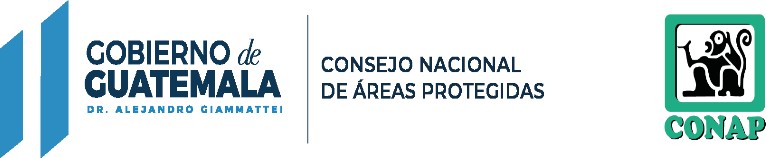 RESPONSABLE DE ACTUALIZACIÓN DE INFORMACIÓN: KEVIN GIOVANNI COLMENAREZ CORTEZ FECHA DE EMISIÓN: 13/03/2019MES REPORTADO: FEBRERO(ARTÍCULO 10, NUMERAL 4, LEY DE ACCESO A LA INFORMACIÓN PÚBLICA)DIRECCIÓN DE RECURSOS HUMANOS DIRECTORA INTERINA: JACKELINE ROXANA ROSALES MEJÍARESPONSABLE DE ACTUALIZACIÓN DE INFORMACIÓN: KEVIN GIOVANNI COLMENAREZ CORTEZ FECHA DE EMISIÓN: 13/03/2019MES REPORTADO: FEBRERO(ARTÍCULO 10, NUMERAL 4, LEY DE ACCESO A LA INFORMACIÓN PÚBLICA)DIRECCIÓN DE RECURSOS  HUMANOS DIRECTORA INTERINA: JACKELINE ROXANA ROSALES MEJÍARESPONSABLE DE ACTUALIZACIÓN DE INFORMACIÓN: KEVIN GIOVANNI COLMENAREZ CORTEZ FECHA DE EMISIÓN: 13/03/2019MES REPORTADO: FEBRERO(ARTÍCULO 10, NUMERAL 4, LEY DE ACCESO A LA INFORMACIÓN PÚBLICA)DIRECCIÓN DE RECURSOS  HUMANOS DIRECTORA INTERINA: JACKELINE ROXANA ROSALES MEJÍARESPONSABLE DE ACTUALIZACIÓN DE INFORMACIÓN: KEVIN GIOVANNI COLMENAREZ CORTEZ FECHA DE EMISIÓN: 13/03/2019MES REPORTADO: FEBRERO(ARTÍCULO 10, NUMERAL 4, LEY DE ACCESO A LA INFORMACIÓN PÚBLICA)DIRECCIÓN DE RECURSOS HUMANOS DIRECTORA INTERINA: JACKELINE ROXANA ROSALES MEJÍARESPONSABLE DE ACTUALIZACIÓN DE INFORMACIÓN: KEVIN GIOVANNI COLMENAREZ CORTEZ FECHA DE EMISIÓN: 13/03/2019MES REPORTADO: FEBRERO(ARTÍCULO 10, NUMERAL 4, LEY DE ACCESO A LA INFORMACIÓN PÚBLICA)DIRECCIÓN DE RECURSOS HUMANOS DIRECTORA INTERINA: JACKELINE ROXANA ROSALES MEJÍARESPONSABLE DE ACTUALIZACIÓN DE INFORMACIÓN: KEVIN GIOVANNI COLMENAREZ CORTEZ FECHA DE EMISIÓN: 13/03/2019MES REPORTADO: FEBRERO(ARTÍCULO 10, NUMERAL 4, LEY DE ACCESO A LA INFORMACIÓN PÚBLICA)Dirección de Recursos HumanosRENGLÓN 011 "PERSONAL PERMANENTE"FEBRERO 2,020NO.NOMBRERENGLÓN PRESUPUESTARIOPUESTOSUELDO BASECOMPLEMENTO PERSONALBONO POR ANTIGÜEDADBONO MONETARIOBONO MONETARIO POR REAJUSTE AL SALARIO MÍNIMOBONIFICACIÓN PROFESIONALBONIFICACIÓN ACUERDO 66-2000Y 37-2001GASTOS DE REPRESENTACIÓNTOTAL MENSUALOBSERVACIONESVIATICOS AL INTERIOR1SERGIO RAUL MARTINEZ CALLEJAS´011PROFESIONAL IQ	3,295.00Q	-Q	-Q	2,000.00Q	-Q	-Q	250.00Q	-Q	5,545.00--2CARLOS RAUL PALMA MAGAÑA´011TECNICO IIIQ	1,460.00Q	600.00Q	75.00Q	1,500.00Q	-Q	-Q	250.00Q	-Q	3,885.00--3ENMA ESPERANZA ISAIAS QUINTEROS´011TRABAJADOR OPERATIVO IIIQ	1,074.00Q	400.00Q	75.00Q	1,400.00Q	-Q	-Q	250.00Q	-Q	3,199.00--4EDGAR EMILIO CASTAÑEDA TOLEDO´011TÉCNICO IIIQ	1,460.00Q	-Q	-Q	2,000.00Q	-Q	-Q	250.00Q	-Q	3,710.00--5YOSELYN PAMELA MONTERROSO RODRIGUEZ´011TÉCNICO IIIQ	1,460.00Q	-Q	-Q	2,000.00Q	-Q	-Q	250.00Q	-Q	3,710.00--6ILDA SANCHEZ SANCHEZ´011TRABAJADOR ESPECIALIZADO IIIQ	1,168.00Q	-Q	35.00Q	1,400.00Q	300.00Q	-Q	250.00Q	-Q	3,153.00--7GLORIA ELIZABETH MACARIO PARADA DE GONZALEZ´011TRABAJADOR ESPECIALIZADO IIIQ	1,168.00Q	-Q	50.00Q	1,400.00Q	300.00Q	-Q	250.00Q	-Q	3,168.00--8SUSANA ELIZABETH TRIGUEROS LOPEZ´011TRABAJADOR ESPECIALIZADO IIIQ	1,168.00Q	-Q	50.00Q	1,400.00Q	300.00Q	-Q	250.00Q	-Q	3,168.00--9MAYNOR BERNY BARRIOS SOLANO´011TRABAJADOR ESPECIALIZADO IIIQ	1,168.00Q	-Q	-Q	1,400.00Q	300.00Q	-Q	250.00Q	-Q	3,118.00--10LUIS MANUEL LIMA GUILLEN´011DIRECTOR TÉCNICO IIQ	10,261.00Q	-Q	-Q	4,000.00Q	-Q	375.00Q	250.00Q	-Q	14,886.00--11MARLIN ALEJANDRA GEORGE PORTILLO´011ASESOR PROFESIONAL ESPECIALIZADO IVQ	6,759.00Q	-Q	-Q	3,800.00Q	-Q	375.00Q	250.00Q	-Q	11,184.00--12DEYSSI JEANNETTE RODRIGUEZ MARTINEZ´011ASESOR PROFESIONAL ESPECIALIZADO IIQ	5,835.00Q	-Q	-Q	3,800.00Q	-Q	375.00Q	250.00Q	-Q	10,260.00--13JOSE DAVID ILLESCAS TURUY´011ASISTENTE PROFESIONAL IVQ	2,441.00Q	-Q	-Q	2,400.00Q	-Q	-Q	250.00Q	-Q	5,091.00--14MILTON ROLANDO CABRERA BELLOSO´011ASESOR PROFESIONAL ESPECIALIZADO IIQ	5,835.00Q	-Q	-Q	3,800.00Q	-Q	375.00Q	250.00Q	-Q	10,260.00--15WENDY AZUCENA CRUZ PINEDA DE RODRIGUEZ´011TRABAJADOR ESPECIALIZADO IIIQ	1,168.00Q	-Q	50.00Q	1,400.00Q	300.00Q	-Q	250.00Q	-Q	3,168.00--16IRMA ELIZABETH OLMOS CUYUCH´011TRABAJADOR ESPECIALIZADO IIIQ	1,168.00Q	-Q	35.00Q	1,400.00Q	300.00Q	-Q	250.00Q	-Q	3,153.00--17LUCILA SIOMARA PEREZ LOPEZ´011ASESOR PROFESIONAL ESPECIALIZADO IIQ	5,835.00Q	-Q	-Q	3,800.00Q	-Q	375.00Q	250.00Q	-Q	10,260.00--18NORMA PATRICIA ESPINOZA HERNANDEZ´011SECRETARIO EJECUTIVO VQ	1,682.00Q	-Q	-Q	2,000.00Q	-Q	-Q	250.00Q	-Q	3,932.00--19JOSE HORACIO RAMIREZ PEREZ´011DIRECTOR TÉCNICO IIQ	10,261.00Q	-Q	-Q	4,000.00Q	-Q	375.00Q	250.00Q	-Q	14,886.00--20MARGOTH LAURA CAROLINA CRUZ NAVICHOC´011ASESOR PROFESIONAL ESPECIALIZADO IIQ	5,835.00Q	-Q	-Q	3,800.00Q	-Q	375.00Q	250.00Q	-Q	10,260.00--21VICTOR ALFONSO MENENDEZ PORRES´011ASISTENTE PROFESIONAL IVQ	2,441.00Q	-Q	-Q	2,400.00Q	-Q	-Q	250.00Q	-Q	5,091.00--NO.NOMBRERENGLÓN PRESUPUESTARIOPUESTOSUELDO BASECOMPLEMENTO PERSONALBONO POR ANTIGÜEDADBONO MONETARIOBONO MONETARIO POR REAJUSTE AL SALARIO MÍNIMOBONIFICACIÓN PROFESIONALBONIFICACIÓN ACUERDO 66-2000Y 37-2001GASTOS DE REPRESENTACIÓNTOTAL MENSUALOBSERVACIONESVIATICOS AL INTERIOR22ANGEL LEONARDO MENDOZA PIVARAL´011ASISTENTE PROFESIONAL IVQ	2,441.00Q	-Q	-Q	2,400.00Q	-Q	-Q	250.00Q	-Q	5,091.00--23HECTOR DAVID ESTRADA MONROY´011ASISTENTE PROFESIONAL IVQ	2,441.00Q	-Q	-Q	2,400.00Q	-Q	-Q	250.00Q	-Q	5,091.00--24ANGELICA MIROSLAVA RODRIGUEZ ORDOÑEZ´011SECRETARIO EJECUTIVO IQ	1,286.00Q	-Q	50.00Q	1,500.00Q	-Q	-Q	250.00Q	-Q	3,086.00--25PATRICIA VELEZ ARCE DE CHAULON´011ASISTENTE PROFESIONAL JEFEQ	2,604.00Q	289.00Q	75.00Q	1,700.00Q	-Q	-Q	250.00Q	-Q	4,918.00--26MYGDALIA LUZ GARCIA REYES DE SOLORZANO´011PROFESIONAL IQ	3,295.00Q	-Q	-Q	2,000.00Q	-Q	-Q	250.00Q	-Q	5,545.00--27AIRAM ANDREA LOPEZ ROULET´011ASESOR PROFESIONAL ESPECIALIZADO IIQ	5,835.00Q	-Q	-Q	3,800.00Q	-Q	375.00Q	250.00Q	-Q	10,260.00--28LUIS ALBERTO TOLEDO VASQUEZ´011TÉCNICO IIIQ	1,460.00Q	-Q	-Q	2,000.00Q	-Q	-Q	250.00Q	-Q	3,710.00--29ERWIN ROLANDO DELGADO RIAL´011TÉCNICO IIIQ	1,460.00Q	-Q	-Q	2,000.00Q	-Q	-Q	250.00Q	-Q	3,710.00--30ORLANDO ARQUIMIDES COTTO CACEROS´011TÉCNICO IIIQ	1,460.00Q	-Q	-Q	2,000.00Q	-Q	-Q	250.00Q	-Q	3,710.00--31AMANDA ARACELY ROSALES´011TRABAJADOR ESPECIALIZADO IIIQ	1,168.00Q	-Q	50.00Q	1,400.00Q	300.00Q	-Q	250.00Q	-Q	3,168.00--32JAQUELINE ROXANA ROSALES MEJIA´011SUB DIRECTOR TÉCNICO IIQ	8,216.00Q	-Q	-Q	4,000.00Q	-Q	-Q	250.00Q	-Q	12,466.00--33ALBA IMELDA ESTRADA QUEVEDO´011ASESOR PROFESIONAL ESPECIALIZADO IIQ	5,835.00Q	-Q	-Q	3,800.00Q	-Q	375.00Q	250.00Q	-Q	10,260.00--34VILMA CAROLINA BAC COYOTE´011TÉCNICO IIIQ	1,460.00Q	-Q	-Q	2,000.00Q	-Q	-Q	250.00Q	-Q	3,710.00--35LUISA VICTORIA RAMIREZ PALENCIA´011ASISTENTE PROFESIONAL IVQ	2,441.00Q	-Q	-Q	2,400.00Q	-Q	-Q	250.00Q	-Q	5,091.00--36ALINA PATRICIA MARROQUIN AGUILAR´011ASESOR PROFESIONAL ESPECIALIZADO IIQ	5,835.00Q	-Q	-Q	3,800.00Q	-Q	375.00Q	250.00Q	-Q	10,260.00--37SUSANA BEATRIZ HERNANDEZ ALFARO´011PROFESIONAL IIIQ	3,757.00Q	-Q	-Q	3,000.00Q	-Q	-Q	250.00Q	-Q	7,007.00--38MARLON ERNESTO VASQUEZ PIMENTEL´011ASISTENTE PROFESIONAL IVQ	2,441.00Q	-Q	-Q	2,400.00Q	-Q	-Q	250.00Q	-Q	5,091.00--39SANDRA PATRICIA MATEO CAJAS´011TRABAJADOR ESPECIALIZADO IIIQ	1,168.00Q	-Q	50.00Q	1,400.00Q	300.00Q	-Q	250.00Q	-Q	3,168.00--40DAVID BERNABE CULULEN SALPOR´011TÉCNICO IIIQ	1,460.00Q	-Q	-Q	2,000.00Q	-Q	-Q	250.00Q	-Q	3,710.00--41MARINA EVELYN YANISSA IXCAMPARIC TZIC´011TÉCNICO IIIQ	1,460.00Q	-Q	-Q	2,000.00Q	-Q	-Q	250.00Q	-Q	3,710.00--42VICENTE QUISQUINA BOCEL´011TRABAJADOR ESPECIALIZADO IIIQ	1,168.00Q	-Q	75.00Q	1,400.00Q	300.00Q	-Q	250.00Q	-Q	3,193.00--43ALEJANDRO TUY SOLARES´011TRABAJADOR ESPECIALIZADO IIIQ	1,168.00Q	-Q	50.00Q	1,400.00Q	300.00Q	-Q	250.00Q	-Q	3,168.00--44JULIO ALFREDO MUJ COROXON´011TRABAJADOR ESPECIALIZADO IIIQ	1,168.00Q	-Q	50.00Q	1,400.00Q	300.00Q	-Q	250.00Q	-Q	3,168.00--45ESTEBAN VASQUEZ QUIEJU´011TRABAJADOR ESPECIALIZADO IIIQ	1,168.00Q	-Q	50.00Q	1,400.00Q	300.00Q	-Q	250.00Q	-Q	3,168.00--46PEDRO CHIVILIU ESQUINA´011TRABAJADOR ESPECIALIZADO IIIQ	1,168.00Q	-Q	50.00Q	1,400.00Q	300.00Q	-Q	250.00Q	-Q	3,168.00--47DIEGO CHACOM SOBEN´011TRABAJADOR ESPECIALIZADO IIIQ	1,168.00Q	-Q	50.00Q	1,400.00Q	300.00Q	-Q	250.00Q	-Q	3,168.00--48MARTIN DELFINO XITAMUL AJU´011TRABAJADOR ESPECIALIZADO IIIQ	1,168.00Q	-Q	50.00Q	1,400.00Q	300.00Q	-Q	250.00Q	-Q	3,168.00--49DOMINGO ALFONSO MENDOZA QUIACAIN´011TRABAJADOR ESPECIALIZADO IIIQ	1,168.00Q	-Q	50.00Q	1,400.00Q	300.00Q	-Q	250.00Q	-Q	3,168.00--50SANTIAGO PRICILIANO XIQUIN CHAVAJAY´011TRABAJADOR ESPECIALIZADO IIIQ	1,168.00Q	-Q	50.00Q	1,400.00Q	300.00Q	-Q	250.00Q	-Q	3,168.00--NO.NOMBRERENGLÓN PRESUPUESTARIOPUESTOSUELDO BASECOMPLEMENTO PERSONALBONO POR ANTIGÜEDADBONO MONETARIOBONO MONETARIO POR REAJUSTE AL SALARIO MÍNIMOBONIFICACIÓN PROFESIONALBONIFICACIÓN ACUERDO 66-2000Y 37-2001GASTOS DE REPRESENTACIÓNTOTAL MENSUALOBSERVACIONESVIATICOS AL INTERIOR51GUSTAVO XINGO LOPEZ´011TRABAJADOR ESPECIALIZADO IIIQ	1,168.00Q	-Q	50.00Q	1,400.00Q	300.00Q	-Q	250.00Q	-Q	3,168.00--52JUAN MARCOS SAQUIC´011TRABAJADOR ESPECIALIZADO IIIQ	1,168.00Q	-Q	50.00Q	1,400.00Q	300.00Q	-Q	250.00Q	-Q	3,168.00--53ANTONIO FEDERICO TZAJ Y TZAJ´011TRABAJADOR ESPECIALIZADO IIIQ	1,168.00Q	-Q	50.00Q	1,400.00Q	300.00Q	-Q	250.00Q	-Q	3,168.00--54SALVADOR ARTURO NAVICHOC CHAVAJAY´011TRABAJADOR ESPECIALIZADO IIIQ	1,168.00Q	-Q	50.00Q	1,400.00Q	300.00Q	-Q	250.00Q	-Q	3,168.00--55DOMINGO CULUM PORON´011TRABAJADOR ESPECIALIZADO IIIQ	1,168.00Q	-Q	50.00Q	1,400.00Q	300.00Q	-Q	250.00Q	-Q	3,168.00--56SEBASTIAN TINUAR CIPRIANO´011TRABAJADOR ESPECIALIZADO IIIQ	1,168.00Q	-Q	50.00Q	1,400.00Q	300.00Q	-Q	250.00Q	-Q	3,168.00--57GADDIEL MOISES MACAL URIZAR´011TRABAJADOR ESPECIALIZADO IIIQ	1,168.00Q	-Q	50.00Q	1,400.00Q	300.00Q	-Q	250.00Q	-Q	3,168.00--58LORENA GABRIELA GUEVARA MIRANDA´011TRABAJADOR ESPECIALIZADO IIIQ	1,168.00Q	-Q	35.00Q	1,400.00Q	300.00Q	-Q	250.00Q	-Q	3,153.00--59HAMILTON SAMUEL TEVALAN DE LEON´011ASESOR PROFESIONAL ESPECIALIZADO IIQ	5,835.00Q	-Q	-Q	3,800.00Q	-Q	375.00Q	250.00Q	-Q	10,260.00--60PEDRO ROBERTO MARTINEZ SAENZ´011ASISTENTE PROFESIONAL IVQ	2,441.00Q	-Q	-Q	2,400.00Q	-Q	-Q	250.00Q	-Q	5,091.00--61RODOLFO DANIEL ALQUIJAY CRUZ´011ASISTENTE PROFESIONAL IVQ	2,441.00Q	-Q	-Q	2,400.00Q	-Q	-Q	250.00Q	-Q	5,091.00--62JULIO ORLANDO DE LEON GARCIA´011ASISTENTE PROFESIONAL IVQ	2,441.00Q	-Q	-Q	2,400.00Q	-Q	-Q	250.00Q	-Q	5,091.00--63LESTER ESTUARDO ENRIQUEZ´011TRABAJADOR ESPECIALIZADO IIIQ	1,168.00Q	-Q	50.00Q	1,400.00Q	300.00Q	-Q	250.00Q	-Q	3,168.00--64MILDRED ANABELLA ARANGO BARRIOS´011ASESOR PROFESIONAL ESPECIALIZADO IIQ	5,835.00Q	-Q	-Q	3,800.00Q	-Q	375.00Q	250.00Q	-Q	10,260.00--65BYRON RAFAEL LOPEZ GONZALEZ´011ASESOR PROFESIONAL ESPECIALIZADO IIQ	5,835.00Q	-Q	-Q	3,800.00Q	-Q	375.00Q	250.00Q	-Q	10,260.00--66DIETER HANS MEHLBAUM YANEZ´011ASESOR PROFESIONAL ESPECIALIZADO IIQ	5,835.00Q	-Q	-Q	3,800.00Q	-Q	375.00Q	250.00Q	-Q	10,260.00--67RAFAEL ALBERTO BARRIOS DE LEON´011ASESOR PROFESIONAL ESPECIALIZADO IIQ	5,835.00Q	-Q	-Q	3,800.00Q	-Q	375.00Q	250.00Q	-Q	10,260.00--68PABLO SAMUEL LOPEZ CAAL´011TÉCNICO IIIQ	1,460.00Q	-Q	-Q	2,000.00Q	-Q	-Q	250.00Q	-Q	3,710.00--69JOSE DANILO JIMENEZ MENA´011TRABAJADOR ESPECIALIZADO IIIQ	1,168.00Q	-Q	50.00Q	1,400.00Q	300.00Q	-Q	250.00Q	-Q	3,168.00--70ANDRES LOPEZ GARCIA´011TRABAJADOR ESPECIALIZADO IIIQ	1,168.00Q	-Q	50.00Q	1,400.00Q	300.00Q	-Q	250.00Q	-Q	3,168.00--71DEMETRIO RACANCOJ MARIN´011TRABAJADOR ESPECIALIZADO IIIQ	1,168.00Q	-Q	-Q	1,400.00Q	300.00Q	-Q	250.00Q	-Q	3,118.00--72EDI IVAN OROZCO LOPEZ´011TRABAJADOR ESPECIALIZADO IIIQ	1,168.00Q	-Q	-Q	1,400.00Q	300.00Q	-Q	250.00Q	-Q	3,118.00--73LUCIO PEREZ ALVAREZ´011TRABAJADOR ESPECIALIZADO IIIQ	1,168.00Q	-Q	50.00Q	1,400.00Q	300.00Q	-Q	250.00Q	-Q	3,168.00--74MATEO LOPEZ GUZMAN´011TRABAJADOR ESPECIALIZADO IIIQ	1,168.00Q	-Q	50.00Q	1,400.00Q	300.00Q	-Q	250.00Q	-Q	3,168.00--75YONI JOSUE GUZMAN TIXTOJ´011TRABAJADOR ESPECIALIZADO IIIQ	1,168.00Q	-Q	-Q	1,400.00Q	300.00Q	-Q	250.00Q	-Q	3,118.00--76ARNULFO VASQUEZ BLANCO´011TRABAJADOR ESPECIALIZADO IIIQ	1,168.00Q	-Q	50.00Q	1,400.00Q	300.00Q	-Q	250.00Q	-Q	3,168.00--77BENIGNO SOCOREC BUCU´011TRABAJADOR ESPECIALIZADO IIIQ	1,168.00Q	-Q	50.00Q	1,400.00Q	300.00Q	-Q	250.00Q	-Q	3,168.00--78JULIO ALBERTO SARCEÑO GOMEZ´011TRABAJADOR ESPECIALIZADO IIIQ	1,168.00Q	-Q	50.00Q	1,400.00Q	300.00Q	-Q	250.00Q	-Q	3,168.00--79OVIDIO VENANCIO RODRIGUEZ PIMENTEL´011TRABAJADOR ESPECIALIZADO IIIQ	1,168.00Q	-Q	50.00Q	1,400.00Q	300.00Q	-Q	250.00Q	-Q	3,168.00--NO.NOMBRERENGLÓN PRESUPUESTARIOPUESTOSUELDO BASECOMPLEMENTO PERSONALBONO POR ANTIGÜEDADBONO MONETARIOBONO MONETARIO POR REAJUSTE AL SALARIO MÍNIMOBONIFICACIÓN PROFESIONALBONIFICACIÓN ACUERDO 66-2000Y 37-2001GASTOS DE REPRESENTACIÓNTOTAL MENSUALOBSERVACIONESVIATICOS AL INTERIOR80LADY SULENA BlANCO CRUZ´011TRABAJADOR ESPECIALIZADO IIIQ	1,168.00Q	-Q	-Q	1,400.00Q	300.00Q	-Q	250.00Q	-Q	3,118.00--81BERNARDINO VELASQUEZ GRIJALVA´011TRABAJADOR ESPECIALIZADO IIIQ	1,168.00Q	-Q	50.00Q	1,400.00Q	300.00Q	-Q	250.00Q	-Q	3,168.00--82CARLOS LEONEL MARTINEZ LOPEZ´011ASESOR PROFESIONAL ESPECIALIZADO IIQ	5,835.00Q	-Q	-Q	3,800.00Q	-Q	375.00Q	250.00Q	-Q	10,260.00--83CARLOS ALBERTO VELASQUEZ SOLIS´011ASISTENTE PROFESIONAL IVQ	2,441.00Q	-Q	-Q	2,400.00Q	-Q	-Q	250.00Q	-Q	5,091.00--84OSMUNDO TRINIDAD RAMIREZ´011TRABAJADOR ESPECIALIZADO IIIQ	1,168.00Q	-Q	50.00Q	1,400.00Q	300.00Q	-Q	250.00Q	-Q	3,168.00--85EMELI YULETH DE LA CRUZ MENDEZ´011PROFESIONAL IIIQ	3,757.00Q	-Q	-Q	3,000.00Q	-Q	-Q	250.00Q	-Q	7,007.00--86RICARDO SACTIC CHIOC´011TRABAJADOR ESPECIALIZADO IIIQ	1,168.00Q	-Q	50.00Q	1,400.00Q	300.00Q	-Q	250.00Q	-Q	3,168.00--87ALBERTO GUADALUPE VASQUEZ OXCAL´011TRABAJADOR ESPECIALIZADO IIIQ	1,168.00Q	-Q	35.00Q	1,400.00Q	300.00Q	-Q	250.00Q	-Q	3,153.00--88FLOR DE MARIA TELLO DEL VALLE´011TECNICO IIIQ	1,460.00Q	-Q	35.00Q	1,500.00Q	-Q	-Q	250.00Q	-Q	3,245.00--89SAMY RUBYL PALACIOS VILLATORO´011ASISTENTE PROFESIONAL IVQ	2,441.00Q	1,200.00Q	-Q	2,400.00Q	-Q	-Q	250.00Q	-Q	6,291.00--90ANGEL GABRIEL PEREZ TZOC´011TRABAJADOR ESPECIALIZADO IIIQ	1,168.00Q	-Q	-Q	1,400.00Q	300.00Q	-Q	250.00Q	-Q	3,118.00--91HONORIA CARMELITA MONTEJO MORALES DE PEREZ´011ASESOR PROFESIONAL ESPECIALIZADO IIQ	5,835.00Q	-Q	-Q	3,800.00Q	-Q	375.00Q	250.00Q	-Q	10,260.00--92OLGA RAQUEL AGUILAR MARTINEZ´011ASESOR PROFESIONAL ESPECIALIZADO IIQ	5,835.00Q	-Q	-Q	3,800.00Q	-Q	375.00Q	250.00Q	-Q	10,260.00--93ESTEBAN MATIAS RAMOS´011TRABAJADOR ESPECIALIZADO IIIQ	1,168.00Q	-Q	50.00Q	1,400.00Q	300.00Q	-Q	250.00Q	-Q	3,168.00--94LOURDES WALESKA FIGUEROA TORRES´011TÉCNICO IIIQ	1,460.00Q	-Q	-Q	2,000.00Q	-Q	-Q	250.00Q	-Q	3,710.00--95MARIANO ALEJANDRO ALDANA´011TRABAJADOR ESPECIALIZADO IIIQ	1,168.00Q	-Q	50.00Q	1,400.00Q	300.00Q	-Q	250.00Q	-Q	3,168.00--96JORGE GRIJALVA CRUZ´011TRABAJADOR ESPECIALIZADO IIIQ	1,168.00Q	-Q	50.00Q	1,400.00Q	300.00Q	-Q	250.00Q	-Q	3,168.00--97MANUEL CHUN CHEN´011TRABAJADOR ESPECIALIZADO IIIQ	1,168.00Q	-Q	50.00Q	1,400.00Q	300.00Q	-Q	250.00Q	-Q	3,168.00--98ELIAS TIUL CABRERA´011TRABAJADOR ESPECIALIZADO IIIQ	1,168.00Q	-Q	50.00Q	1,400.00Q	300.00Q	-Q	250.00Q	-Q	3,168.00--99JUAN JOSE ORELLANA ESTRADA´011TRABAJADOR ESPECIALIZADO IIIQ	1,168.00Q	-Q	50.00Q	1,400.00Q	300.00Q	-Q	250.00Q	-Q	3,168.00--100MARIO ARMANDO MARROQUIN HERNANDEZ´011TRABAJADOR ESPECIALIZADO IIIQ	1,168.00Q	-Q	-Q	1,400.00Q	300.00Q	-Q	250.00Q	-Q	3,118.00--101JUSTO RUFINO MARROQUIN´011TRABAJADOR ESPECIALIZADO IIIQ	1,168.00Q	-Q	50.00Q	1,400.00Q	300.00Q	-Q	250.00Q	-Q	3,168.00--102ALFONSO RAX CHUB´011TRABAJADOR ESPECIALIZADO IIIQ	1,168.00Q	-Q	50.00Q	1,400.00Q	300.00Q	-Q	250.00Q	-Q	3,168.00--103ROLANDO SHIOL CHOLOM´011TRABAJADOR ESPECIALIZADO IIIQ	1,168.00Q	-Q	50.00Q	1,400.00Q	300.00Q	-Q	250.00Q	-Q	3,168.00--104GLORIA ELIZABETH DUBON BELTETON´011TRABAJADOR ESPECIALIZADO IIIQ	1,168.00Q	-Q	50.00Q	1,400.00Q	300.00Q	-Q	250.00Q	-Q	3,168.00--105IZABEL CHE POON´011TRABAJADOR ESPECIALIZADO IIIQ	1,168.00Q	-Q	50.00Q	1,400.00Q	300.00Q	-Q	250.00Q	-Q	3,168.00--106MIGUEL BOLOM MAAS´011TRABAJADOR ESPECIALIZADO IIIQ	1,168.00Q	-Q	50.00Q	1,400.00Q	300.00Q	-Q	250.00Q	-Q	3,168.00--107MANUEL ANTONIO OCHOA MONTES´011TRABAJADOR ESPECIALIZADO IIIQ	1,168.00Q	-Q	50.00Q	1,400.00Q	300.00Q	-Q	250.00Q	-Q	3,168.00--108EVELIO ROMILIO REYES PEREZ´011TRABAJADOR ESPECIALIZADO IIIQ	1,168.00Q	-Q	50.00Q	1,400.00Q	300.00Q	-Q	250.00Q	-Q	3,168.00--NO.NOMBRERENGLÓN PRESUPUESTARIOPUESTOSUELDO BASECOMPLEMENTO PERSONALBONO POR ANTIGÜEDADBONO MONETARIOBONO MONETARIO POR REAJUSTE AL SALARIO MÍNIMOBONIFICACIÓN PROFESIONALBONIFICACIÓN ACUERDO 66-2000Y 37-2001GASTOS DE REPRESENTACIÓNTOTAL MENSUALOBSERVACIONESVIATICOS AL INTERIOR109MARLON ELIAS VASQUEZ JACINTO´011TRABAJADOR ESPECIALIZADO IIIQ	1,168.00Q	-Q	50.00Q	1,400.00Q	300.00Q	-Q	250.00Q	-Q	3,168.00--110ALFONZO PEREZ´011TRABAJADOR ESPECIALIZADO IIIQ	1,168.00Q	-Q	75.00Q	1,400.00Q	300.00Q	-Q	250.00Q	-Q	3,193.00--111EDGAR ARNOLDO CAAL COY´011TRABAJADOR ESPECIALIZADO IIIQ	1,168.00Q	-Q	50.00Q	1,400.00Q	300.00Q	-Q	250.00Q	-Q	3,168.00--112MARCO TULIO MILLA MORALES´011TRABAJADOR ESPECIALIZADO IIIQ	1,168.00Q	-Q	50.00Q	1,400.00Q	300.00Q	-Q	250.00Q	-Q	3,168.00--113MARIA DEL CARMEN CROOKS LOPEZ´011TRABAJADOR ESPECIALIZADO IIIQ	1,168.00Q	-Q	75.00Q	1,400.00Q	300.00Q	-Q	250.00Q	-Q	3,193.00--114ABEL ALDANA PINEDA´011TRABAJADOR ESPECIALIZADO IIIQ	1,168.00Q	-Q	75.00Q	1,400.00Q	300.00Q	-Q	250.00Q	-Q	3,193.00--115CESAR AUGUSTO DE PAZ JUAREZ´011TRABAJADOR ESPECIALIZADO IIIQ	1,168.00Q	-Q	50.00Q	1,400.00Q	300.00Q	-Q	250.00Q	-Q	3,168.00--116DUGGLIO RICARDO LOPEZ BARRIOS´011TRABAJADOR ESPECIALIZADO IIIQ	1,168.00Q	-Q	50.00Q	1,400.00Q	300.00Q	-Q	250.00Q	-Q	3,168.00--117SALVADOR TROCHES SALGUERO´011TRABAJADOR ESPECIALIZADO IIIQ	1,168.00Q	-Q	50.00Q	1,400.00Q	300.00Q	-Q	250.00Q	-Q	3,168.00--118NOE ORTEGA PEREZ´011TRABAJADOR ESPECIALIZADO IIIQ	1,168.00Q	-Q	50.00Q	1,400.00Q	300.00Q	-Q	250.00Q	-Q	3,168.00--119MARIO RENE MENDEZ DUARTE´011TRABAJADOR ESPECIALIZADO IIIQ	1,168.00Q	-Q	50.00Q	1,400.00Q	300.00Q	-Q	250.00Q	-Q	3,168.00--120FELIX ALBERTO COLAY GABRIEL´011TRABAJADOR ESPECIALIZADO IIIQ	1,168.00Q	-Q	50.00Q	1,400.00Q	300.00Q	-Q	250.00Q	-Q	3,168.00--121PETRONILO MARROQUIN GODOY´011TRABAJADOR ESPECIALIZADO IIIQ	1,168.00Q	-Q	50.00Q	1,400.00Q	300.00Q	-Q	250.00Q	-Q	3,168.00--122MANUEL DE JESUS GONZALEZ GOMEZ´011TRABAJADOR ESPECIALIZADO IIIQ	1,168.00Q	-Q	50.00Q	1,400.00Q	300.00Q	-Q	250.00Q	-Q	3,168.00--123ELMER RIGOBERTO TUN PANA´011TRABAJADOR ESPECIALIZADO IIIQ	1,168.00Q	-Q	50.00Q	1,400.00Q	300.00Q	-Q	250.00Q	-Q	3,168.00--124RIGOBERTO CHUB CAAL´011TRABAJADOR ESPECIALIZADO IIIQ	1,168.00Q	-Q	50.00Q	1,400.00Q	300.00Q	-Q	250.00Q	-Q	3,168.00--125JOSE ICO CHUB´011TRABAJADOR ESPECIALIZADO IIIQ	1,168.00Q	-Q	50.00Q	1,400.00Q	300.00Q	-Q	250.00Q	-Q	3,168.00--126ERICK OMAR DE LEON CRUZ´011TRABAJADOR ESPECIALIZADO IIIQ	1,168.00Q	-Q	50.00Q	1,400.00Q	300.00Q	-Q	250.00Q	-Q	3,168.00--127MIGUEL ANGEL RAX DIAZ´011TRABAJADOR ESPECIALIZADO IIIQ	1,168.00Q	-Q	50.00Q	1,400.00Q	300.00Q	-Q	250.00Q	-Q	3,168.00--128LUIS RAMIREZ PEREZ´011TRABAJADOR ESPECIALIZADO IIIQ	1,168.00Q	-Q	75.00Q	1,400.00Q	300.00Q	-Q	250.00Q	-Q	3,193.00--129HAROLDO CUZ BA´011TRABAJADOR ESPECIALIZADO IIIQ	1,168.00Q	-Q	75.00Q	1,400.00Q	300.00Q	-Q	250.00Q	-Q	3,193.00--130KARINA ELIZABETH BARRIENTOS ESCOBAR´011TRABAJADOR ESPECIALIZADO IIIQ	1,168.00Q	-Q	50.00Q	1,400.00Q	300.00Q	-Q	250.00Q	-Q	3,168.00--131HUMBERTO GARCIA MOLINA´011TRABAJADOR ESPECIALIZADO IIIQ	1,168.00Q	-Q	50.00Q	1,400.00Q	300.00Q	-Q	250.00Q	-Q	3,168.00--132SEBASTIAN CHUB ICO´011TRABAJADOR ESPECIALIZADO IIIQ	1,168.00Q	-Q	50.00Q	1,400.00Q	300.00Q	-Q	250.00Q	-Q	3,168.00--133CESAR AUGUSTO HERNANDEZ MENENDEZ´011TRABAJADOR ESPECIALIZADO IIIQ	1,168.00Q	-Q	50.00Q	1,400.00Q	300.00Q	-Q	250.00Q	-Q	3,168.00--134ELIAS ISRAEL POP CUCUL´011TRABAJADOR ESPECIALIZADO IIIQ	1,168.00Q	-Q	50.00Q	1,400.00Q	300.00Q	-Q	250.00Q	-Q	3,168.00--135MANUEL CHUB CHUB´011TRABAJADOR ESPECIALIZADO IIIQ	1,168.00Q	-Q	35.00Q	1,400.00Q	300.00Q	-Q	250.00Q	-Q	3,153.00--136SERGIO DAVID HERNANDEZ GOMEZ´011ASISTENTE PROFESIONAL IVQ	2,441.00Q	-Q	-Q	2,400.00Q	-Q	-Q	250.00Q	-Q	5,091.00--137TANNIA PAOLA SANDOVAL GALEANO´011ASISTENTE PROFESIONAL IVQ	2,441.00Q	-Q	-Q	2,400.00Q	-Q	-Q	250.00Q	-Q	5,091.00--NO.NOMBRERENGLÓN PRESUPUESTARIOPUESTOSUELDO BASECOMPLEMENTO PERSONALBONO POR ANTIGÜEDADBONO MONETARIOBONO MONETARIO POR REAJUSTE AL SALARIO MÍNIMOBONIFICACIÓN PROFESIONALBONIFICACIÓN ACUERDO 66-2000Y 37-2001GASTOS DE REPRESENTACIÓNTOTAL MENSUALOBSERVACIONESVIATICOS AL INTERIOR138GISELA MARISOL RODRIGUEZ SERRATO´011ASISTENTE PROFESIONAL IVQ	2,441.00Q	-Q	-Q	2,400.00Q	-Q	-Q	250.00Q	-Q	5,091.00--139JUAN CARLOS HERNANDEZ MONTESFLORES´011ASISTENTE PROFESIONAL IVQ	2,441.00Q	-Q	-Q	2,400.00Q	-Q	-Q	250.00Q	-Q	5,091.00--140HUGO FERNANDO TIUL PEREZ´011TÉCNICO IIIQ	1,460.00Q	-Q	-Q	2,000.00Q	-Q	-Q	250.00Q	-Q	3,710.00--141AURA CELINA RAMIREZ FLORES´011TÉCNICO IIIQ	1,460.00Q	-Q	-Q	2,000.00Q	-Q	-Q	250.00Q	-Q	3,710.00--142ABELINO XOL TIUL´011TRABAJADOR ESPECIALIZADO IIIQ	1,168.00Q	-Q	50.00Q	1,400.00Q	300.00Q	-Q	250.00Q	-Q	3,168.00--143ALBERTO POP CHOC´011TRABAJADOR ESPECIALIZADO IIIQ	1,168.00Q	-Q	50.00Q	1,400.00Q	300.00Q	-Q	250.00Q	-Q	3,168.00--144MIGUEL ANGEL MALDONADO GUITIERREZ´011TRABAJADOR ESPECIALIZADO IIIQ	1,168.00Q	-Q	35.00Q	1,400.00Q	300.00Q	-Q	250.00Q	-Q	3,153.00--145RICARDO CAAL BA´011TRABAJADOR ESPECIALIZADO IIIQ	1,168.00Q	-Q	50.00Q	1,400.00Q	300.00Q	-Q	250.00Q	-Q	3,168.00--146HECTOR MANUEL MEJIA LIMA´011TRABAJADOR ESPECIALIZADO IIIQ	1,168.00Q	-Q	75.00Q	1,400.00Q	300.00Q	-Q	250.00Q	-Q	3,193.00--147LUIS ALBERTO GREGORIO ASENCIO´011TRABAJADOR ESPECIALIZADO IIIQ	1,168.00Q	-Q	50.00Q	1,400.00Q	300.00Q	-Q	250.00Q	-Q	3,168.00--148JUAN MANUEL ALVARADO RAMIREZ´011TRABAJADOR ESPECIALIZADO IIIQ	1,168.00Q	-Q	50.00Q	1,400.00Q	300.00Q	-Q	250.00Q	-Q	3,168.00--149YESENIA EUNICE CASTAÑEDA PARRA´011TECNICO IIIQ	1,460.00Q	-Q	50.00Q	1,500.00Q	-Q	-Q	250.00Q	-Q	3,260.00--150ONDINA DEL ROSARIO CHAVIN TESUCUN´011PROFESIONAL IIQ	3,525.00Q	-Q	-Q	2,000.00Q	-Q	-Q	250.00Q	-Q	5,775.00--151BASILIO SILVESTRE LOPEZ´011DIRECTOR TÉCNICO IIQ	10,261.00Q	-Q	-Q	4,000.00Q	-Q	375.00Q	250.00Q	-Q	14,886.00--152GUADALUPE DE JESUS MELENDEZ SANCHEZ´011TRABAJADOR ESPECIALIZADO IIIQ	1,168.00Q	-Q	75.00Q	1,400.00Q	300.00Q	-Q	250.00Q	-Q	3,193.00--153FRANCISCO AUGUSTO PECHE PINELO´011TRABAJADOR ESPECIALIZADO IIIQ	1,168.00Q	-Q	75.00Q	1,400.00Q	300.00Q	-Q	250.00Q	-Q	3,193.00--154JUAN HECTOR ORELLANA LOPEZ´011TRABAJADOR ESPECIALIZADO IIIQ	1,168.00Q	-Q	50.00Q	1,400.00Q	300.00Q	-Q	250.00Q	-Q	3,168.00--155CARLOS AUGUSTO CHAJAJ PEREZ´011TRABAJADOR ESPECIALIZADO IIIQ	1,168.00Q	-Q	75.00Q	1,400.00Q	300.00Q	-Q	250.00Q	-Q	3,193.00--156JORGE LISANDRO SALAS SALAS´011TRABAJADOR ESPECIALIZADO IIIQ	1,168.00Q	-Q	75.00Q	1,400.00Q	300.00Q	-Q	250.00Q	-Q	3,193.00--157JOSE ANTONIO SIS ESTRADA´011TRABAJADOR ESPECIALIZADO IIIQ	1,168.00Q	-Q	75.00Q	1,400.00Q	300.00Q	-Q	250.00Q	-Q	3,193.00--158JOSE MANUEL JUAREZ ORDOÑEZ´011TRABAJADOR ESPECIALIZADO IIIQ	1,168.00Q	-Q	75.00Q	1,400.00Q	300.00Q	-Q	250.00Q	-Q	3,193.00--159GEOVANY MARDOQUEO GUZMAN HOIL´011TRABAJADOR ESPECIALIZADO IIIQ	1,168.00Q	-Q	75.00Q	1,400.00Q	300.00Q	-Q	250.00Q	-Q	3,193.00--160JUAN XOL CHOC´011TRABAJADOR ESPECIALIZADO IIIQ	1,168.00Q	-Q	75.00Q	1,400.00Q	300.00Q	-Q	250.00Q	-Q	3,193.00--161MOISES XOL BIN´011TRABAJADOR ESPECIALIZADO IIIQ	1,168.00Q	-Q	50.00Q	1,400.00Q	300.00Q	-Q	250.00Q	-Q	3,168.00--162CESAR AUGUSTO RAMOS GOMEZ´011TRABAJADOR ESPECIALIZADO IIIQ	1,168.00Q	-Q	35.00Q	1,400.00Q	300.00Q	-Q	250.00Q	-Q	3,153.00--163ARTURO LEON GENIS´011TRABAJADOR ESPECIALIZADO IIIQ	1,168.00Q	-Q	75.00Q	1,400.00Q	300.00Q	-Q	250.00Q	-Q	3,193.00--164ADAN ATZ XAJIL´011TRABAJADOR ESPECIALIZADO IIIQ	1,168.00Q	-Q	75.00Q	1,400.00Q	300.00Q	-Q	250.00Q	-Q	3,193.00--165EDGAR AMILCAR ARRIAZA RAMOS´011TRABAJADOR ESPECIALIZADO IIIQ	1,168.00Q	-Q	50.00Q	1,400.00Q	300.00Q	-Q	250.00Q	-Q	3,168.00--166UILNER ESTUARDO CHI TZUL´011TRABAJADOR ESPECIALIZADO IIIQ	1,168.00Q	-Q	75.00Q	1,400.00Q	300.00Q	-Q	250.00Q	-Q	3,193.00--NO.NOMBRERENGLÓN PRESUPUESTARIOPUESTOSUELDO BASECOMPLEMENTO PERSONALBONO POR ANTIGÜEDADBONO MONETARIOBONO MONETARIO POR REAJUSTE AL SALARIO MÍNIMOBONIFICACIÓN PROFESIONALBONIFICACIÓN ACUERDO 66-2000Y 37-2001GASTOS DE REPRESENTACIÓNTOTAL MENSUALOBSERVACIONESVIATICOS AL INTERIOR167YONI LEONARDO DUBON JIMENEZ´011TRABAJADOR ESPECIALIZADO IIIQ	1,168.00Q	-Q	35.00Q	1,400.00Q	300.00Q	-Q	250.00Q	-Q	3,153.00--168RONI EDIT CHATA SOZA´011TRABAJADOR ESPECIALIZADO IIIQ	1,168.00Q	-Q	75.00Q	1,400.00Q	300.00Q	-Q	250.00Q	-Q	3,193.00--169FELIX HERIBERTO GARRIDO ACIG´011TRABAJADOR ESPECIALIZADO IIIQ	1,168.00Q	-Q	50.00Q	1,400.00Q	300.00Q	-Q	250.00Q	-Q	3,168.00--170ESTEBAN DAMACIO ELIAS DIONICIO´011TRABAJADOR ESPECIALIZADO IIIQ	1,168.00Q	-Q	50.00Q	1,400.00Q	300.00Q	-Q	250.00Q	-Q	3,168.00--171DORITA ALBERTINA ESPUNER SANCHEZ DE ANZUETO´011TRABAJADOR ESPECIALIZADO IIIQ	1,168.00Q	-Q	50.00Q	1,400.00Q	300.00Q	-Q	250.00Q	-Q	3,168.00--172NOLASCO HERMENEGILDO TESUCUN VITZIL´011TRABAJADOR ESPECIALIZADO IIIQ	1,168.00Q	-Q	75.00Q	1,400.00Q	300.00Q	-Q	250.00Q	-Q	3,193.00--173RINA LLAMINET GUZMAN MARTINEZ´011TRABAJADOR ESPECIALIZADO IIIQ	1,168.00Q	-Q	50.00Q	1,400.00Q	300.00Q	-Q	250.00Q	-Q	3,168.00--174ALFONSO IXCAYAO LOPEZ´011TRABAJADOR ESPECIALIZADO IIIQ	1,168.00Q	-Q	50.00Q	1,400.00Q	300.00Q	-Q	250.00Q	-Q	3,168.00--175BERNABE MORALES ELIAS´011TRABAJADOR ESPECIALIZADO IIIQ	1,168.00Q	-Q	50.00Q	1,400.00Q	300.00Q	-Q	250.00Q	-Q	3,168.00--176EUNICE ELIZABETH BARRIENTOS RAMIREZ´011TRABAJADOR ESPECIALIZADO IIIQ	1,168.00Q	-Q	35.00Q	1,400.00Q	300.00Q	-Q	250.00Q	-Q	3,153.00--177CARLOS IGNACIO CASTRO SALINAS´011TRABAJADOR ESPECIALIZADO IIIQ	1,168.00Q	-Q	50.00Q	1,400.00Q	300.00Q	-Q	250.00Q	-Q	3,168.00--178ELSA ISABEL SANTOS MORALES´011TRABAJADOR ESPECIALIZADO IIIQ	1,168.00Q	-Q	75.00Q	1,400.00Q	300.00Q	-Q	250.00Q	-Q	3,193.00--179EMILIO CHUB LUC´011TRABAJADOR ESPECIALIZADO IIIQ	1,168.00Q	-Q	50.00Q	1,400.00Q	300.00Q	-Q	250.00Q	-Q	3,168.00--180JOSE ESTEBAN CHOLOM TEC´011TRABAJADOR ESPECIALIZADO IIIQ	1,168.00Q	-Q	50.00Q	1,400.00Q	300.00Q	-Q	250.00Q	-Q	3,168.00--181ELIAS ALONZO ARIAS´011TRABAJADOR ESPECIALIZADO IIIQ	1,168.00Q	-Q	75.00Q	1,400.00Q	300.00Q	-Q	250.00Q	-Q	3,193.00--182OSCAR HUMBERTO VALLE REINOSO´011TRABAJADOR ESPECIALIZADO IIIQ	1,168.00Q	-Q	50.00Q	1,400.00Q	300.00Q	-Q	250.00Q	-Q	3,168.00--183KARINA ELIZABETH CASTELLANOS MORALES´011TRABAJADOR ESPECIALIZADO IIIQ	1,168.00Q	-Q	75.00Q	1,400.00Q	300.00Q	-Q	250.00Q	-Q	3,193.00--184ANTONIO URIZAR´011TRABAJADOR ESPECIALIZADO IIIQ	1,168.00Q	-Q	50.00Q	1,400.00Q	300.00Q	-Q	250.00Q	-Q	3,168.00--185CARMELINO LIMA LORENZO´011TRABAJADOR ESPECIALIZADO IIIQ	1,168.00Q	-Q	75.00Q	1,400.00Q	300.00Q	-Q	250.00Q	-Q	3,193.00--186LUSBIN BELARMINO GARCIA SALVATIERRA´011TRABAJADOR ESPECIALIZADO IIIQ	1,168.00Q	-Q	50.00Q	1,400.00Q	300.00Q	-Q	250.00Q	-Q	3,168.00--187MOISES CHOC CHABLE´011TRABAJADOR ESPECIALIZADO IIIQ	1,168.00Q	-Q	50.00Q	1,400.00Q	300.00Q	-Q	250.00Q	-Q	3,168.00--188JESUS MILIAN MILIAN´011TRABAJADOR ESPECIALIZADO IIIQ	1,168.00Q	-Q	75.00Q	1,400.00Q	300.00Q	-Q	250.00Q	-Q	3,193.00--189VICTOR ENRIQUE COHUOJ CAMAL´011TRABAJADOR ESPECIALIZADO IIIQ	1,168.00Q	-Q	50.00Q	1,400.00Q	300.00Q	-Q	250.00Q	-Q	3,168.00--190JUAN ALBERTO CHAN LOBOS´011TRABAJADOR ESPECIALIZADO IIIQ	1,168.00Q	-Q	75.00Q	1,400.00Q	300.00Q	-Q	250.00Q	-Q	3,193.00--191LUIS ESPINO ESQUIVEL´011TRABAJADOR ESPECIALIZADO IIIQ	1,168.00Q	-Q	50.00Q	1,400.00Q	300.00Q	-Q	250.00Q	-Q	3,168.00--192LUIS GUARDADO RIVERA´011TRABAJADOR ESPECIALIZADO IIIQ	1,168.00Q	-Q	75.00Q	1,400.00Q	300.00Q	-Q	250.00Q	-Q	3,193.00--193MANUEL HUMBERTO CHAN SALAS´011TRABAJADOR ESPECIALIZADO IIIQ	1,168.00Q	-Q	75.00Q	1,400.00Q	300.00Q	-Q	250.00Q	-Q	3,193.00--194MIGUEL ANGEL HERRERA HERNANDEZ´011TRABAJADOR ESPECIALIZADO IIIQ	1,168.00Q	-Q	50.00Q	1,400.00Q	300.00Q	-Q	250.00Q	-Q	3,168.00--195OSCAR FLORENTINO CAAL TESUCUN´011TRABAJADOR ESPECIALIZADO IIIQ	1,168.00Q	-Q	75.00Q	1,400.00Q	300.00Q	-Q	250.00Q	-Q	3,193.00--NO.NOMBRERENGLÓN PRESUPUESTARIOPUESTOSUELDO BASECOMPLEMENTO PERSONALBONO POR ANTIGÜEDADBONO MONETARIOBONO MONETARIO POR REAJUSTE AL SALARIO MÍNIMOBONIFICACIÓN PROFESIONALBONIFICACIÓN ACUERDO 66-2000Y 37-2001GASTOS DE REPRESENTACIÓNTOTAL MENSUALOBSERVACIONESVIATICOS AL INTERIOR196SAMUEL FUENTEZ MARTINEZ´011TRABAJADOR ESPECIALIZADO IIIQ	1,168.00Q	-Q	50.00Q	1,400.00Q	300.00Q	-Q	250.00Q	-Q	3,168.00--197BELTRAN VASQUEZ LOPEZ´011TRABAJADOR ESPECIALIZADO IIIQ	1,168.00Q	-Q	50.00Q	1,400.00Q	300.00Q	-Q	250.00Q	-Q	3,168.00--198BERNARDO SAMUEL COHUOJ CHAYAX´011TRABAJADOR ESPECIALIZADO IIIQ	1,168.00Q	-Q	50.00Q	1,400.00Q	300.00Q	-Q	250.00Q	-Q	3,168.00--199GUSTAVO ADOLFO ORELLANA RAMOS´011TRABAJADOR ESPECIALIZADO IIIQ	1,168.00Q	-Q	50.00Q	1,400.00Q	300.00Q	-Q	250.00Q	-Q	3,168.00--200REYES MANUEL BALONA HEREDIA´011TRABAJADOR ESPECIALIZADO IIIQ	1,168.00Q	-Q	50.00Q	1,400.00Q	300.00Q	-Q	250.00Q	-Q	3,168.00--201JOSE RICARDO NOYOLA MARTINEZ´011TRABAJADOR ESPECIALIZADO IIIQ	1,168.00Q	-Q	50.00Q	1,400.00Q	300.00Q	-Q	250.00Q	-Q	3,168.00--202JUAN FRANCISCO BARILLAS TUN´011TRABAJADOR ESPECIALIZADO IIIQ	1,168.00Q	-Q	50.00Q	1,400.00Q	300.00Q	-Q	250.00Q	-Q	3,168.00--203MIGUEL JEREMIAS CU CAAL´011TRABAJADOR ESPECIALIZADO IIIQ	1,168.00Q	-Q	50.00Q	1,400.00Q	300.00Q	-Q	250.00Q	-Q	3,168.00--204WALTER GARCIA FELIPE´011TRABAJADOR ESPECIALIZADO IIIQ	1,168.00Q	-Q	50.00Q	1,400.00Q	300.00Q	-Q	250.00Q	-Q	3,168.00--205ABELINO GAMEZ CORDOVA´011TRABAJADOR ESPECIALIZADO IIIQ	1,168.00Q	-Q	75.00Q	1,400.00Q	300.00Q	-Q	250.00Q	-Q	3,193.00--206DIMAS MENENDEZ CHATA´011TRABAJADOR ESPECIALIZADO IIIQ	1,168.00Q	-Q	75.00Q	1,400.00Q	300.00Q	-Q	250.00Q	-Q	3,193.00--207EDGAR AUGUSTO CHATA CHAN´011TRABAJADOR ESPECIALIZADO IIIQ	1,168.00Q	-Q	75.00Q	1,400.00Q	300.00Q	-Q	250.00Q	-Q	3,193.00--208EDY ROCAEL PUGA CANO´011TRABAJADOR ESPECIALIZADO IIIQ	1,168.00Q	-Q	75.00Q	1,400.00Q	300.00Q	-Q	250.00Q	-Q	3,193.00--209LUIS EDUARDO LUNA PINELO´011TRABAJADOR ESPECIALIZADO IIIQ	1,168.00Q	-Q	50.00Q	1,400.00Q	300.00Q	-Q	250.00Q	-Q	3,168.00--210ELMAR FAIRO YOC CIPRIANO´011TRABAJADOR ESPECIALIZADO IIIQ	1,168.00Q	-Q	50.00Q	1,400.00Q	300.00Q	-Q	250.00Q	-Q	3,168.00--211FARITA MAYONI RODRIGUEZ TUT DE PAZ´011TRABAJADOR ESPECIALIZADO IIIQ	1,168.00Q	-Q	50.00Q	1,400.00Q	300.00Q	-Q	250.00Q	-Q	3,168.00--212GENARO XOL COC´011TRABAJADOR ESPECIALIZADO IIIQ	1,168.00Q	-Q	50.00Q	1,400.00Q	300.00Q	-Q	250.00Q	-Q	3,168.00--213GILBERTO CAC CAAL´011TRABAJADOR ESPECIALIZADO IIIQ	1,168.00Q	-Q	75.00Q	1,400.00Q	300.00Q	-Q	250.00Q	-Q	3,193.00--214GREGORIO CU TIUL´011TRABAJADOR ESPECIALIZADO IIIQ	1,168.00Q	-Q	75.00Q	1,400.00Q	300.00Q	-Q	250.00Q	-Q	3,193.00--215IRMA SONTAY IXCOY´011TRABAJADOR ESPECIALIZADO IIIQ	1,168.00Q	-Q	50.00Q	1,400.00Q	300.00Q	-Q	250.00Q	-Q	3,168.00--216ISAAC MERLOS LEIVA´011TRABAJADOR ESPECIALIZADO IIIQ	1,168.00Q	-Q	75.00Q	1,400.00Q	300.00Q	-Q	250.00Q	-Q	3,193.00--217JAYRON ESTUARDO MIS CUNIL´011TRABAJADOR ESPECIALIZADO IIIQ	1,168.00Q	-Q	50.00Q	1,400.00Q	300.00Q	-Q	250.00Q	-Q	3,168.00--218JORGE LEONEL LUNA QUIXAJ´011TRABAJADOR ESPECIALIZADO IIIQ	1,168.00Q	-Q	75.00Q	1,400.00Q	300.00Q	-Q	250.00Q	-Q	3,193.00--219JOSE LUIS LOPEZ RODRIGUEZ´011TRABAJADOR ESPECIALIZADO IIIQ	1,168.00Q	-Q	75.00Q	1,400.00Q	300.00Q	-Q	250.00Q	-Q	3,193.00--220MANUEL ANTONIO OLIVA DIAZ´011TRABAJADOR ESPECIALIZADO IIIQ	1,168.00Q	-Q	75.00Q	1,400.00Q	300.00Q	-Q	250.00Q	-Q	3,193.00--221NERY AROLDO JORDAN CAMBRANES´011TRABAJADOR ESPECIALIZADO IIIQ	1,168.00Q	-Q	75.00Q	1,400.00Q	300.00Q	-Q	250.00Q	-Q	3,193.00--222NOE MUCU CHOC´011TRABAJADOR ESPECIALIZADO IIIQ	1,168.00Q	-Q	50.00Q	1,400.00Q	300.00Q	-Q	250.00Q	-Q	3,168.00--223RAUL MOCU CUC´011TRABAJADOR ESPECIALIZADO IIIQ	1,168.00Q	-Q	50.00Q	1,400.00Q	300.00Q	-Q	250.00Q	-Q	3,168.00--224ROBERTO CAAL MAAS´011TRABAJADOR ESPECIALIZADO IIIQ	1,168.00Q	-Q	75.00Q	1,400.00Q	300.00Q	-Q	250.00Q	-Q	3,193.00--NO.NOMBRERENGLÓN PRESUPUESTARIOPUESTOSUELDO BASECOMPLEMENTO PERSONALBONO POR ANTIGÜEDADBONO MONETARIOBONO MONETARIO POR REAJUSTE AL SALARIO MÍNIMOBONIFICACIÓN PROFESIONALBONIFICACIÓN ACUERDO 66-2000Y 37-2001GASTOS DE REPRESENTACIÓNTOTAL MENSUALOBSERVACIONESVIATICOS AL INTERIOR225RUBEN DE JESUS GENIS PEREZ´011TRABAJADOR ESPECIALIZADO IIIQ	1,168.00Q	-Q	75.00Q	1,400.00Q	300.00Q	-Q	250.00Q	-Q	3,193.00--226TOMAS CAAL CHOC´011TRABAJADOR ESPECIALIZADO IIIQ	1,168.00Q	-Q	50.00Q	1,400.00Q	300.00Q	-Q	250.00Q	-Q	3,168.00--227VICTOR MORAN GARCIA´011TRABAJADOR ESPECIALIZADO IIIQ	1,168.00Q	-Q	75.00Q	1,400.00Q	300.00Q	-Q	250.00Q	-Q	3,193.00--228ORACIO HERRARTE MAZARIEGOS´011TRABAJADOR ESPECIALIZADO IIIQ	1,168.00Q	-Q	75.00Q	1,400.00Q	300.00Q	-Q	250.00Q	-Q	3,193.00--229ANGELICA MARIA PEREZ ALBEÑO´011TRABAJADOR ESPECIALIZADO IIIQ	1,168.00Q	-Q	50.00Q	1,400.00Q	300.00Q	-Q	250.00Q	-Q	3,168.00--230CLAUDIA MARIBEL RODRIGUEZ HERNANDEZ´011TRABAJADOR ESPECIALIZADO IIIQ	1,168.00Q	-Q	50.00Q	1,400.00Q	300.00Q	-Q	250.00Q	-Q	3,168.00--231WENDY YADIRA GARCIA ARCINIEGA´011TRABAJADOR ESPECIALIZADO IIIQ	1,168.00Q	-Q	50.00Q	1,400.00Q	300.00Q	-Q	250.00Q	-Q	3,168.00--232MARTA ESPERANZA ESCALERA HOIL´011TRABAJADOR ESPECIALIZADO IIIQ	1,168.00Q	-Q	75.00Q	1,400.00Q	300.00Q	-Q	250.00Q	-Q	3,193.00--233ROSA IMELDA CRUZ ESCALANTE DE BARILLAS´011TRABAJADOR ESPECIALIZADO IIIQ	1,168.00Q	-Q	50.00Q	1,400.00Q	300.00Q	-Q	250.00Q	-Q	3,168.00--234ODILIA LOPEZ DUARTE´011TRABAJADOR ESPECIALIZADO IIIQ	1,168.00Q	-Q	75.00Q	1,400.00Q	300.00Q	-Q	250.00Q	-Q	3,193.00--235HEIDY LISBETH GONZALEZ ALDANA PINELO´011TRABAJADOR ESPECIALIZADO IIIQ	1,168.00Q	-Q	50.00Q	1,400.00Q	300.00Q	-Q	250.00Q	-Q	3,168.00--236PETRONA LOPEZ ZUÑIGA´011TRABAJADOR ESPECIALIZADO IIIQ	1,168.00Q	-Q	50.00Q	1,400.00Q	300.00Q	-Q	250.00Q	-Q	3,168.00--237CARLOS MANUEL CHATA REQUENA´011TRABAJADOR ESPECIALIZADO IIIQ	1,168.00Q	-Q	50.00Q	1,400.00Q	300.00Q	-Q	250.00Q	-Q	3,168.00--238EDWIN EZEQUIEL VIN IXCOY´011TRABAJADOR ESPECIALIZADO IIIQ	1,168.00Q	-Q	50.00Q	1,400.00Q	300.00Q	-Q	250.00Q	-Q	3,168.00--239RUBEN BAUDILIO RAMIREZ´011TRABAJADOR ESPECIALIZADO IIIQ	1,168.00Q	-Q	50.00Q	1,400.00Q	300.00Q	-Q	250.00Q	-Q	3,168.00--240ANASTACIA SUT MORALES´011TRABAJADOR ESPECIALIZADO IIIQ	1,168.00Q	-Q	50.00Q	1,400.00Q	300.00Q	-Q	250.00Q	-Q	3,168.00--241ELMER ADOLFO LOPEZ HICHO´011TRABAJADOR ESPECIALIZADO IIIQ	1,168.00Q	-Q	50.00Q	1,400.00Q	300.00Q	-Q	250.00Q	-Q	3,168.00--242WALTER ANIBAR OCHAETA SALAS´011TRABAJADOR ESPECIALIZADO IIIQ	1,168.00Q	-Q	75.00Q	1,400.00Q	300.00Q	-Q	250.00Q	-Q	3,193.00--243WENDY LILY GUZMAN HERRERA´011TRABAJADOR ESPECIALIZADO IIIQ	1,168.00Q	-Q	50.00Q	1,400.00Q	300.00Q	-Q	250.00Q	-Q	3,168.00--244FRANCISCO PEREZ GENIS´011TRABAJADOR ESPECIALIZADO IIIQ	1,168.00Q	-Q	50.00Q	1,400.00Q	300.00Q	-Q	250.00Q	-Q	3,168.00--245MARIA DEL ROSARIO NAJERA MEJIA´011TRABAJADOR ESPECIALIZADO IIIQ	1,168.00Q	-Q	50.00Q	1,400.00Q	300.00Q	-Q	250.00Q	-Q	3,168.00--246ORALDO ALFREDO DONIS VELASQUEZ´011TRABAJADOR ESPECIALIZADO IIIQ	1,168.00Q	-Q	75.00Q	1,400.00Q	300.00Q	-Q	250.00Q	-Q	3,193.00--247MARIA ELVIRA MORALES PEREZ´011TRABAJADOR ESPECIALIZADO IIIQ	1,168.00Q	-Q	50.00Q	1,400.00Q	300.00Q	-Q	250.00Q	-Q	3,168.00--248ARMANDO MIGUEL GARCIA MENDEZ´011TRABAJADOR ESPECIALIZADO IIIQ	1,168.00Q	-Q	50.00Q	1,400.00Q	300.00Q	-Q	250.00Q	-Q	3,168.00--249LUIS SALVADOR CAAL SAC´011TRABAJADOR ESPECIALIZADO IIIQ	1,168.00Q	-Q	50.00Q	1,400.00Q	300.00Q	-Q	250.00Q	-Q	3,168.00--250JHONY MAURICIO TORALLA CUNIL´011TRABAJADOR ESPECIALIZADO IIIQ	1,168.00Q	-Q	50.00Q	1,400.00Q	300.00Q	-Q	250.00Q	-Q	3,168.00--251ADOLFO PEREZ TEC´011TRABAJADOR ESPECIALIZADO IIIQ	1,168.00Q	-Q	50.00Q	1,400.00Q	300.00Q	-Q	250.00Q	-Q	3,168.00--252ALVARO MANUEL DURAN GOMEZ´011TRABAJADOR ESPECIALIZADO IIIQ	1,168.00Q	-Q	50.00Q	1,400.00Q	300.00Q	-Q	250.00Q	-Q	3,168.00--253JOSE MANUEL MENENDEZ CORDOVA´011TRABAJADOR ESPECIALIZADO IIIQ	1,168.00Q	-Q	50.00Q	1,400.00Q	300.00Q	-Q	250.00Q	-Q	3,168.00--NO.NOMBRERENGLÓN PRESUPUESTARIOPUESTOSUELDO BASECOMPLEMENTO PERSONALBONO POR ANTIGÜEDADBONO MONETARIOBONO MONETARIO POR REAJUSTE AL SALARIO MÍNIMOBONIFICACIÓN PROFESIONALBONIFICACIÓN ACUERDO 66-2000Y 37-2001GASTOS DE REPRESENTACIÓNTOTAL MENSUALOBSERVACIONESVIATICOS AL INTERIOR254CESAR AUGUSTO GONZALEZ ECHEVERRIA´011TRABAJADOR ESPECIALIZADO IIIQ	1,168.00Q	-Q	50.00Q	1,400.00Q	300.00Q	-Q	250.00Q	-Q	3,168.00--255FRANCISCO PABLO JUCUB CUCUL´011TRABAJADOR ESPECIALIZADO IIIQ	1,168.00Q	-Q	75.00Q	1,400.00Q	300.00Q	-Q	250.00Q	-Q	3,193.00--256GERMAN ALBERTO DUARTE MENDEZ´011TRABAJADOR ESPECIALIZADO IIIQ	1,168.00Q	-Q	50.00Q	1,400.00Q	300.00Q	-Q	250.00Q	-Q	3,168.00--257GEOVANNI REYES MARTINEZ ESTRADA´011TRABAJADOR ESPECIALIZADO IIIQ	1,168.00Q	-Q	50.00Q	1,400.00Q	300.00Q	-Q	250.00Q	-Q	3,168.00--258TIRSO CHABLE TZUL´011TRABAJADOR ESPECIALIZADO IIIQ	1,168.00Q	-Q	50.00Q	1,400.00Q	300.00Q	-Q	250.00Q	-Q	3,168.00--259JULIO TEC COC´011TRABAJADOR ESPECIALIZADO IIIQ	1,168.00Q	-Q	50.00Q	1,400.00Q	300.00Q	-Q	250.00Q	-Q	3,168.00--260JAIME RODERICO QUIXCHAN GARRIDO´011TRABAJADOR ESPECIALIZADO IIIQ	1,168.00Q	-Q	75.00Q	1,400.00Q	300.00Q	-Q	250.00Q	-Q	3,193.00--261JORGE MANUEL MARCOS MARTINEZ´011TRABAJADOR ESPECIALIZADO IIIQ	1,168.00Q	-Q	50.00Q	1,400.00Q	300.00Q	-Q	250.00Q	-Q	3,168.00--262RICARDO QUIB CHOLOM´011TRABAJADOR ESPECIALIZADO IIIQ	1,168.00Q	-Q	50.00Q	1,400.00Q	300.00Q	-Q	250.00Q	-Q	3,168.00--263MARIA DEL CARMEN GONGORA CASTRO´011TRABAJADOR ESPECIALIZADO IIIQ	1,168.00Q	-Q	75.00Q	1,400.00Q	300.00Q	-Q	250.00Q	-Q	3,193.00--264RODOLFO COC POP´011TRABAJADOR ESPECIALIZADO IIIQ	1,168.00Q	-Q	50.00Q	1,400.00Q	300.00Q	-Q	250.00Q	-Q	3,168.00--265NERY BENITO LOPEZ RAMIREZ´011TRABAJADOR ESPECIALIZADO IIIQ	1,168.00Q	-Q	50.00Q	1,400.00Q	300.00Q	-Q	250.00Q	-Q	3,168.00--266ABELARDO CHUB XUC´011TRABAJADOR ESPECIALIZADO IIIQ	1,168.00Q	-Q	50.00Q	1,400.00Q	300.00Q	-Q	250.00Q	-Q	3,168.00--267ERICK MAURICIO PINELO TUL´011TRABAJADOR ESPECIALIZADO IIIQ	1,168.00Q	-Q	50.00Q	1,400.00Q	300.00Q	-Q	250.00Q	-Q	3,168.00--268ELMER ESTUARDO GARCIA LEON´011TRABAJADOR ESPECIALIZADO IIIQ	1,168.00Q	-Q	50.00Q	1,400.00Q	300.00Q	-Q	250.00Q	-Q	3,168.00--269SANDRA FLORIDALMA CRUZ GALEANO´011TRABAJADOR ESPECIALIZADO IIIQ	1,168.00Q	-Q	50.00Q	1,400.00Q	300.00Q	-Q	250.00Q	-Q	3,168.00--270MARGARITO MARCOS CARRANZA´011TRABAJADOR ESPECIALIZADO IIIQ	1,168.00Q	-Q	50.00Q	1,400.00Q	300.00Q	-Q	250.00Q	-Q	3,168.00--271DIEGO BERNABE QUIXCHAN ACOSTA´011TRABAJADOR ESPECIALIZADO IIIQ	1,168.00Q	-Q	50.00Q	1,400.00Q	300.00Q	-Q	250.00Q	-Q	3,168.00--272MANUEL ANTONIO SOBERANO GARCIA´011TRABAJADOR ESPECIALIZADO IIIQ	1,168.00Q	-Q	50.00Q	1,400.00Q	300.00Q	-Q	250.00Q	-Q	3,168.00--273MARCOS RAX SUB´011TRABAJADOR ESPECIALIZADO IIIQ	1,168.00Q	-Q	50.00Q	1,400.00Q	300.00Q	-Q	250.00Q	-Q	3,168.00--274JOSUE CAMPOS MENENDEZ´011TRABAJADOR ESPECIALIZADO IIIQ	1,168.00Q	-Q	50.00Q	1,400.00Q	300.00Q	-Q	250.00Q	-Q	3,168.00--275JUAN CARLOS RODAS OLIVARES´011TRABAJADOR ESPECIALIZADO IIIQ	1,168.00Q	-Q	50.00Q	1,400.00Q	300.00Q	-Q	250.00Q	-Q	3,168.00--276ADRIAN ANIBAL MAGALLON KILKAN´011TRABAJADOR ESPECIALIZADO IIIQ	1,168.00Q	-Q	50.00Q	1,400.00Q	300.00Q	-Q	250.00Q	-Q	3,168.00--277MARDOQUEO ALVARADO PALENCIA´011TRABAJADOR ESPECIALIZADO IIIQ	1,168.00Q	-Q	50.00Q	1,400.00Q	300.00Q	-Q	250.00Q	-Q	3,168.00--278FAUSTO AROLDO CHOC MUÑOZ´011TRABAJADOR ESPECIALIZADO IIIQ	1,168.00Q	-Q	50.00Q	1,400.00Q	300.00Q	-Q	250.00Q	-Q	3,168.00--279MINOR GEOVANI POZUELOS BAMAC´011TRABAJADOR ESPECIALIZADO IIIQ	1,168.00Q	-Q	75.00Q	1,400.00Q	300.00Q	-Q	250.00Q	-Q	3,193.00--280ELDER ALONZO CASTAÑEDA MONTALVAN´011TRABAJADOR ESPECIALIZADO IIIQ	1,168.00Q	-Q	50.00Q	1,400.00Q	300.00Q	-Q	250.00Q	-Q	3,168.00--281FILADELFO CORTEZ SANTIAGO´011TRABAJADOR ESPECIALIZADO IIIQ	1,168.00Q	-Q	75.00Q	1,400.00Q	300.00Q	-Q	250.00Q	-Q	3,193.00--282SEBASTIAN ICAL POP´011TRABAJADOR ESPECIALIZADO IIIQ	1,168.00Q	-Q	75.00Q	1,400.00Q	300.00Q	-Q	250.00Q	-Q	3,193.00--NO.NOMBRERENGLÓN PRESUPUESTARIOPUESTOSUELDO BASECOMPLEMENTO PERSONALBONO POR ANTIGÜEDADBONO MONETARIOBONO MONETARIO POR REAJUSTE AL SALARIO MÍNIMOBONIFICACIÓN PROFESIONALBONIFICACIÓN ACUERDO 66-2000Y 37-2001GASTOS DE REPRESENTACIÓNTOTAL MENSUALOBSERVACIONESVIATICOS AL INTERIOR283HENDRY ANTONIO BETANCOURT LOPEZ´011TRABAJADOR ESPECIALIZADO IIIQ	1,168.00Q	-Q	50.00Q	1,400.00Q	300.00Q	-Q	250.00Q	-Q	3,168.00--284JUAN LUIS GUZMAN MARTINEZ´011TRABAJADOR ESPECIALIZADO IIIQ	1,168.00Q	-Q	50.00Q	1,400.00Q	300.00Q	-Q	250.00Q	-Q	3,168.00--285BENICIO ESCOBAR GONZALEZ´011TRABAJADOR ESPECIALIZADO IIIQ	1,168.00Q	-Q	50.00Q	1,400.00Q	300.00Q	-Q	250.00Q	-Q	3,168.00--286LUIS EMILIO HERNANDEZ CASASOLA´011TRABAJADOR ESPECIALIZADO IIIQ	1,168.00Q	-Q	50.00Q	1,400.00Q	300.00Q	-Q	250.00Q	-Q	3,168.00--287ROMAN EDIBERTO GARCIA IZAGUIRRE´011TRABAJADOR ESPECIALIZADO IIIQ	1,168.00Q	-Q	50.00Q	1,400.00Q	300.00Q	-Q	250.00Q	-Q	3,168.00--288ALFREDO CHOC CUZ´011TRABAJADOR ESPECIALIZADO IIIQ	1,168.00Q	-Q	50.00Q	1,400.00Q	300.00Q	-Q	250.00Q	-Q	3,168.00--289ANIBAL PEREZ ESCALANTE´011TRABAJADOR ESPECIALIZADO IIIQ	1,168.00Q	-Q	50.00Q	1,400.00Q	300.00Q	-Q	250.00Q	-Q	3,168.00--290ARTURO ROSA´011TRABAJADOR ESPECIALIZADO IIIQ	1,168.00Q	-Q	75.00Q	1,400.00Q	300.00Q	-Q	250.00Q	-Q	3,193.00--291CARLOS ENRIQUE ICAL RIVERA´011TRABAJADOR ESPECIALIZADO IIIQ	1,168.00Q	-Q	50.00Q	1,400.00Q	300.00Q	-Q	250.00Q	-Q	3,168.00--292WILMER ALEXANDER CAAL PEREZ´011TRABAJADOR ESPECIALIZADO IIIQ	1,168.00Q	-Q	50.00Q	1,400.00Q	300.00Q	-Q	250.00Q	-Q	3,168.00--293ELIAS ANTONIO RAMOS QUIROA´011TRABAJADOR ESPECIALIZADO IIIQ	1,168.00Q	-Q	50.00Q	1,400.00Q	300.00Q	-Q	250.00Q	-Q	3,168.00--294FEDERICO QUIXCHAN MUÑOZ´011TRABAJADOR ESPECIALIZADO IIIQ	1,168.00Q	-Q	50.00Q	1,400.00Q	300.00Q	-Q	250.00Q	-Q	3,168.00--295GLORIA IMELDA MEJIA CASTILLO´011TRABAJADOR ESPECIALIZADO IIIQ	1,168.00Q	-Q	50.00Q	1,400.00Q	300.00Q	-Q	250.00Q	-Q	3,168.00--296HERMELINDO TIUL´011TRABAJADOR ESPECIALIZADO IIIQ	1,168.00Q	-Q	50.00Q	1,400.00Q	300.00Q	-Q	250.00Q	-Q	3,168.00--297JUAN HERMINIO MAS PEREZ´011TRABAJADOR ESPECIALIZADO IIIQ	1,168.00Q	-Q	50.00Q	1,400.00Q	300.00Q	-Q	250.00Q	-Q	3,168.00--298LORENZO XOL´011TRABAJADOR ESPECIALIZADO IIIQ	1,168.00Q	-Q	50.00Q	1,400.00Q	300.00Q	-Q	250.00Q	-Q	3,168.00--299MARCO ANTONIO POL RAMIREZ´011TRABAJADOR ESPECIALIZADO IIIQ	1,168.00Q	-Q	50.00Q	1,400.00Q	300.00Q	-Q	250.00Q	-Q	3,168.00--300MARIO JUC´011TRABAJADOR ESPECIALIZADO IIIQ	1,168.00Q	-Q	50.00Q	1,400.00Q	300.00Q	-Q	250.00Q	-Q	3,168.00--301AMILCAR ISAIAS COC MACZ´011TRABAJADOR ESPECIALIZADO IIIQ	1,168.00Q	-Q	50.00Q	1,400.00Q	300.00Q	-Q	250.00Q	-Q	3,168.00--302NEPTALY ARIAS ARIAS´011TRABAJADOR ESPECIALIZADO IIIQ	1,168.00Q	-Q	50.00Q	1,400.00Q	300.00Q	-Q	250.00Q	-Q	3,168.00--303RONY LESTER MANZANERO CHI´011TRABAJADOR ESPECIALIZADO IIIQ	1,168.00Q	-Q	50.00Q	1,400.00Q	300.00Q	-Q	250.00Q	-Q	3,168.00--304CARLOS ALEJANDRO OCHAETA TRUJILLO´011TRABAJADOR ESPECIALIZADO IIIQ	1,168.00Q	-Q	50.00Q	1,400.00Q	300.00Q	-Q	250.00Q	-Q	3,168.00--305SANTOS TOMAS PEREZ AGUSTIN´011TRABAJADOR ESPECIALIZADO IIIQ	1,168.00Q	-Q	50.00Q	1,400.00Q	300.00Q	-Q	250.00Q	-Q	3,168.00--306VICTOR HERNANDEZ VELASQUEZ´011TRABAJADOR ESPECIALIZADO IIIQ	1,168.00Q	-Q	50.00Q	1,400.00Q	300.00Q	-Q	250.00Q	-Q	3,168.00--307YANUARIO ENRIQUE CHOLOM TEC´011TRABAJADOR ESPECIALIZADO IIIQ	1,168.00Q	-Q	50.00Q	1,400.00Q	300.00Q	-Q	250.00Q	-Q	3,168.00--308OSCAR ROGELIO ALVARADO COC´011TRABAJADOR ESPECIALIZADO IIIQ	1,168.00Q	-Q	50.00Q	1,400.00Q	300.00Q	-Q	250.00Q	-Q	3,168.00--309SAUL ALVARADO MEJIA´011TRABAJADOR ESPECIALIZADO IIIQ	1,168.00Q	-Q	50.00Q	1,400.00Q	300.00Q	-Q	250.00Q	-Q	3,168.00--310DAVID ELIAS ALONZO ORTIZ´011TRABAJADOR ESPECIALIZADO IIIQ	1,168.00Q	-Q	50.00Q	1,400.00Q	300.00Q	-Q	250.00Q	-Q	3,168.00--311VICENTE GONZALEZ CAAL´011TRABAJADOR ESPECIALIZADO IIIQ	1,168.00Q	-Q	50.00Q	1,400.00Q	300.00Q	-Q	250.00Q	-Q	3,168.00--NO.NOMBRERENGLÓN PRESUPUESTARIOPUESTOSUELDO BASECOMPLEMENTO PERSONALBONO POR ANTIGÜEDADBONO MONETARIOBONO MONETARIO POR REAJUSTE AL SALARIO MÍNIMOBONIFICACIÓN PROFESIONALBONIFICACIÓN ACUERDO 66-2000Y 37-2001GASTOS DE REPRESENTACIÓNTOTAL MENSUALOBSERVACIONESVIATICOS AL INTERIOR312RICARDO CHOC TIUL´011TRABAJADOR ESPECIALIZADO IIIQ	1,168.00Q	-Q	50.00Q	1,400.00Q	300.00Q	-Q	250.00Q	-Q	3,168.00--313DAVID CHUB POP´011TRABAJADOR ESPECIALIZADO IIIQ	1,168.00Q	-Q	50.00Q	1,400.00Q	300.00Q	-Q	250.00Q	-Q	3,168.00--314FRANCISCA MORENO MORALES DE GONZALEZ´011TRABAJADOR ESPECIALIZADO IIIQ	1,168.00Q	-Q	75.00Q	1,400.00Q	300.00Q	-Q	250.00Q	-Q	3,193.00--315JORGE ARTURO ZAC COHUOJ´011TRABAJADOR ESPECIALIZADO IIIQ	1,168.00Q	-Q	50.00Q	1,400.00Q	300.00Q	-Q	250.00Q	-Q	3,168.00--316MARIA CONCEPCION ALVARADO TZIN´011TRABAJADOR ESPECIALIZADO IIIQ	1,168.00Q	-Q	50.00Q	1,400.00Q	300.00Q	-Q	250.00Q	-Q	3,168.00--317PABLO HERNANDEZ GARCIA´011TRABAJADOR ESPECIALIZADO IIIQ	1,168.00Q	-Q	50.00Q	1,400.00Q	300.00Q	-Q	250.00Q	-Q	3,168.00--318PRUDENCIO MONTENEGRO´011TRABAJADOR ESPECIALIZADO IIIQ	1,168.00Q	-Q	50.00Q	1,400.00Q	300.00Q	-Q	250.00Q	-Q	3,168.00--319ARNOLDO BETANCOURT KILKAN´011TRABAJADOR ESPECIALIZADO IIIQ	1,168.00Q	-Q	50.00Q	1,400.00Q	300.00Q	-Q	250.00Q	-Q	3,168.00--320RUBEN EDMUNDO CARRETO ALMARAZ´011TRABAJADOR ESPECIALIZADO IIIQ	1,168.00Q	-Q	75.00Q	1,400.00Q	300.00Q	-Q	250.00Q	-Q	3,193.00--321JOVITA JAEL ARGUETA CALDERON´011TRABAJADOR ESPECIALIZADO IIIQ	1,168.00Q	-Q	50.00Q	1,400.00Q	300.00Q	-Q	250.00Q	-Q	3,168.00--322MEILYN YOHANA RODAS´011TRABAJADOR ESPECIALIZADO IIIQ	1,168.00Q	-Q	50.00Q	1,400.00Q	300.00Q	-Q	250.00Q	-Q	3,168.00--323JUAN FRANCISCO LOPEZ CACERES´011TRABAJADOR ESPECIALIZADO IIIQ	1,168.00Q	-Q	50.00Q	1,400.00Q	300.00Q	-Q	250.00Q	-Q	3,168.00--324DOMINGO LUIS CHAN SINTURION´011TRABAJADOR ESPECIALIZADO IIIQ	1,168.00Q	-Q	75.00Q	1,400.00Q	300.00Q	-Q	250.00Q	-Q	3,193.00--325FRANCISCO CUCULISTA GARCIA´011TRABAJADOR ESPECIALIZADO IIIQ	1,168.00Q	-Q	75.00Q	1,400.00Q	300.00Q	-Q	250.00Q	-Q	3,193.00--326ALLAN MIGDAEL YAXCAL GARCIA´011TRABAJADOR ESPECIALIZADO IIIQ	1,168.00Q	-Q	35.00Q	1,400.00Q	300.00Q	-Q	250.00Q	-Q	3,153.00--327MARIO ABIEL GUARDADO MORALES´011TRABAJADOR ESPECIALIZADO IIIQ	1,168.00Q	-Q	50.00Q	1,400.00Q	300.00Q	-Q	250.00Q	-Q	3,168.00--328TELMO EFRAIN QUIXCHAN CHATA´011TRABAJADOR ESPECIALIZADO IIIQ	1,168.00Q	-Q	75.00Q	1,400.00Q	300.00Q	-Q	250.00Q	-Q	3,193.00--329WILFREDO ALEXANDER TORALLA CUNIL´011TRABAJADOR ESPECIALIZADO IIIQ	1,168.00Q	-Q	35.00Q	1,400.00Q	300.00Q	-Q	250.00Q	-Q	3,153.00--330MELVIN ESTUARDO CAJBON CAAL´011TRABAJADOR ESPECIALIZADO IIIQ	1,168.00Q	-Q	50.00Q	1,400.00Q	300.00Q	-Q	250.00Q	-Q	3,168.00--331ALBERTO RAX POP´011TRABAJADOR ESPECIALIZADO IIIQ	1,168.00Q	-Q	50.00Q	1,400.00Q	300.00Q	-Q	250.00Q	-Q	3,168.00--332MELVIN ANTONIO AGUSTIN RIVERA´011TRABAJADOR ESPECIALIZADO IIIQ	1,168.00Q	-Q	50.00Q	1,400.00Q	300.00Q	-Q	250.00Q	-Q	3,168.00--333RAYMUNDO APARICIO BARRIENTOS´011TRABAJADOR ESPECIALIZADO IIIQ	1,168.00Q	-Q	50.00Q	1,400.00Q	300.00Q	-Q	250.00Q	-Q	3,168.00--334CARMEN JOB HERRERA JACINTO´011TRABAJADOR ESPECIALIZADO IIIQ	1,168.00Q	-Q	50.00Q	1,400.00Q	300.00Q	-Q	250.00Q	-Q	3,168.00--335RINA DELY SOTO RAYMUNDO´011TRABAJADOR ESPECIALIZADO IIIQ	1,168.00Q	-Q	50.00Q	1,400.00Q	300.00Q	-Q	250.00Q	-Q	3,168.00--336RUDY SAUL CHAN BATAB´011TRABAJADOR ESPECIALIZADO IIIQ	1,168.00Q	-Q	50.00Q	1,400.00Q	300.00Q	-Q	250.00Q	-Q	3,168.00--337SERGIO ALEJANDRO ROLANDO BALAN GONZALEZ´011ASESOR PROFESIONAL ESPECIALIZADO IIQ	5,835.00Q	-Q	-Q	3,800.00Q	-Q	375.00Q	250.00Q	-Q	10,260.00--338ANGELITA AZUCENA SOZA AGUILAR´011ASESOR PROFESIONAL ESPECIALIZADO IIQ	5,835.00Q	-Q	-Q	3,800.00Q	-Q	375.00Q	250.00Q	-Q	10,260.00--339GELIN DALILA GARCIA DUBON´011ASESOR PROFESIONAL ESPECIALIZADO IIQ	5,835.00Q	-Q	-Q	3,800.00Q	-Q	375.00Q	250.00Q	-Q	10,260.00--340MIRIAM BEATRIZ QUIÑONEZ HARANZEN´011ASESOR PROFESIONAL ESPECIALIZADO IIQ	5,835.00Q	-Q	-Q	3,800.00Q	-Q	375.00Q	250.00Q	-Q	10,260.00--NO.NOMBRERENGLÓN PRESUPUESTARIOPUESTOSUELDO BASECOMPLEMENTO PERSONALBONO POR ANTIGÜEDADBONO MONETARIOBONO MONETARIO POR REAJUSTE AL SALARIO MÍNIMOBONIFICACIÓN PROFESIONALBONIFICACIÓN ACUERDO 66-2000Y 37-2001GASTOS DE REPRESENTACIÓNTOTAL MENSUALOBSERVACIONESVIATICOS AL INTERIOR341HENNER GUILLERMO REYES KILCAN´011ASISTENTE PROFESIONAL IVQ	2,441.00Q	-Q	-Q	2,400.00Q	-Q	-Q	250.00Q	-Q	5,091.00--342AROLDO ESTUARDO CANO JORDAN´011ASISTENTE PROFESIONAL IVQ	2,441.00Q	-Q	50.00Q	2,400.00Q	-Q	-Q	250.00Q	-Q	5,141.00--343WALTER MAYORGA MONTERROSO´011ASISTENTE PROFESIONAL IVQ	2,441.00Q	-Q	-Q	2,400.00Q	-Q	-Q	250.00Q	-Q	5,091.00--344GREYSI DALILA GONZALEZ CASTILLO´011SECRETARIO EJECUTIVO VQ	1,682.00Q	-Q	-Q	2,000.00Q	-Q	-Q	250.00Q	-Q	3,932.00--345JOSE OLIVERIO YOS UPUN´011TÉCNICO IIIQ	1,460.00Q	-Q	-Q	2,000.00Q	-Q	-Q	250.00Q	-Q	3,710.00--346LESLIE MARILY MEJIA CASTELLANOS´011TÉCNICO IIIQ	1,460.00Q	-Q	-Q	2,000.00Q	-Q	-Q	250.00Q	-Q	3,710.00--347ALONSO ALEJANDRO MERIDA CARDONA´011TÉCNICO IIIQ	1,460.00Q	-Q	-Q	2,000.00Q	-Q	-Q	250.00Q	-Q	3,710.00--348SAMUEL HUMBERTO MENDEZ CATUN´011TÉCNICO IIIQ	1,460.00Q	-Q	-Q	2,000.00Q	-Q	-Q	250.00Q	-Q	3,710.00--349AMBROSIO HERNANDEZ IXCAYAU´011TRABAJADOR ESPECIALIZADO IIIQ	1,168.00Q	-Q	50.00Q	1,400.00Q	300.00Q	-Q	250.00Q	-Q	3,168.00--350ANIBAL JOEL JUAREZ PINELO´011TRABAJADOR ESPECIALIZADO IIIQ	1,168.00Q	-Q	50.00Q	1,400.00Q	300.00Q	-Q	250.00Q	-Q	3,168.00--351AUGUSTO DIAZ LOPEZ´011TRABAJADOR ESPECIALIZADO IIIQ	1,168.00Q	-Q	35.00Q	1,400.00Q	300.00Q	-Q	250.00Q	-Q	3,153.00--352BENJAMIN CUCUL CHOCOJ´011TRABAJADOR ESPECIALIZADO IIIQ	1,168.00Q	-Q	50.00Q	1,400.00Q	300.00Q	-Q	250.00Q	-Q	3,168.00--353CARLOS SHOJ CHANEM´011TRABAJADOR ESPECIALIZADO IIIQ	1,168.00Q	-Q	50.00Q	1,400.00Q	300.00Q	-Q	250.00Q	-Q	3,168.00--354CRISTOBAL DE JESUS POP CUCUL´011TRABAJADOR ESPECIALIZADO IIIQ	1,168.00Q	-Q	50.00Q	1,400.00Q	300.00Q	-Q	250.00Q	-Q	3,168.00--355DAVID MISAEL PAN CAJBON´011TRABAJADOR ESPECIALIZADO IIIQ	1,168.00Q	-Q	50.00Q	1,400.00Q	300.00Q	-Q	250.00Q	-Q	3,168.00--356ELIAS RODAS ALBEÑO´011TRABAJADOR ESPECIALIZADO IIIQ	1,168.00Q	-Q	50.00Q	1,400.00Q	300.00Q	-Q	250.00Q	-Q	3,168.00--357EUGENIO GARCIA RAMIREZ´011TRABAJADOR ESPECIALIZADO IIIQ	1,168.00Q	-Q	50.00Q	1,400.00Q	300.00Q	-Q	250.00Q	-Q	3,168.00--358FELICIANO CAAL COC´011TRABAJADOR ESPECIALIZADO IIIQ	1,168.00Q	-Q	50.00Q	1,400.00Q	300.00Q	-Q	250.00Q	-Q	3,168.00--359GREGORIO MAXIMILIANO LOPEZ AVILA´011TRABAJADOR ESPECIALIZADO IIIQ	1,168.00Q	-Q	35.00Q	1,400.00Q	300.00Q	-Q	250.00Q	-Q	3,153.00--360JAIME BOTZOC CHUB´011TRABAJADOR ESPECIALIZADO IIIQ	1,168.00Q	-Q	50.00Q	1,400.00Q	300.00Q	-Q	250.00Q	-Q	3,168.00--361JAVIER XOL PUTUL´011TRABAJADOR ESPECIALIZADO IIIQ	1,168.00Q	-Q	50.00Q	1,400.00Q	300.00Q	-Q	250.00Q	-Q	3,168.00--362JORGE EMILIO SALINAS MANGANDI´011TRABAJADOR ESPECIALIZADO IIIQ	1,168.00Q	-Q	50.00Q	1,400.00Q	300.00Q	-Q	250.00Q	-Q	3,168.00--363JOSE ANGEL MORENO MARROQUIN´011TRABAJADOR ESPECIALIZADO IIIQ	1,168.00Q	-Q	50.00Q	1,400.00Q	300.00Q	-Q	250.00Q	-Q	3,168.00--364JULIO CHAY DE LA CRUZ´011TRABAJADOR ESPECIALIZADO IIIQ	1,168.00Q	-Q	75.00Q	1,400.00Q	300.00Q	-Q	250.00Q	-Q	3,193.00--365MARIO ALBINO SALGUERO SANDOVAL´011TRABAJADOR ESPECIALIZADO IIIQ	1,168.00Q	-Q	35.00Q	1,400.00Q	300.00Q	-Q	250.00Q	-Q	3,153.00--366MARIO ALFONSO SALGUERO´011TRABAJADOR ESPECIALIZADO IIIQ	1,168.00Q	-Q	35.00Q	1,400.00Q	300.00Q	-Q	250.00Q	-Q	3,153.00--367MAURICIO HERRARTE RODRIGUEZ´011TRABAJADOR ESPECIALIZADO IIIQ	1,168.00Q	-Q	50.00Q	1,400.00Q	300.00Q	-Q	250.00Q	-Q	3,168.00--368MIGUEL CAAL TIUL´011TRABAJADOR ESPECIALIZADO IIIQ	1,168.00Q	-Q	50.00Q	1,400.00Q	300.00Q	-Q	250.00Q	-Q	3,168.00--369MIGUEL ANGEL GARCIA BARRIENTOS´011TRABAJADOR ESPECIALIZADO IIIQ	1,168.00Q	-Q	50.00Q	1,400.00Q	300.00Q	-Q	250.00Q	-Q	3,168.00--NO.NOMBRERENGLÓN PRESUPUESTARIOPUESTOSUELDO BASECOMPLEMENTO PERSONALBONO POR ANTIGÜEDADBONO MONETARIOBONO MONETARIO POR REAJUSTE AL SALARIO MÍNIMOBONIFICACIÓN PROFESIONALBONIFICACIÓN ACUERDO 66-2000Y 37-2001GASTOS DE REPRESENTACIÓNTOTAL MENSUALOBSERVACIONESVIATICOS AL INTERIOR370MIGUEL ANGEL HERNANDEZ PAREDEZ´011TRABAJADOR ESPECIALIZADO IIIQ	1,168.00Q	-Q	50.00Q	1,400.00Q	300.00Q	-Q	250.00Q	-Q	3,168.00--371MIGUEL ANGEL PITAN MISTI´011TRABAJADOR ESPECIALIZADO IIIQ	1,168.00Q	-Q	50.00Q	1,400.00Q	300.00Q	-Q	250.00Q	-Q	3,168.00--372NELSON YOVANI LEMUS ESCOBAR´011TRABAJADOR ESPECIALIZADO IIIQ	1,168.00Q	-Q	35.00Q	1,400.00Q	300.00Q	-Q	250.00Q	-Q	3,153.00--373ROGEL CONTRERAS ESCOBAR´011TRABAJADOR ESPECIALIZADO IIIQ	1,168.00Q	-Q	50.00Q	1,400.00Q	300.00Q	-Q	250.00Q	-Q	3,168.00--374RUDY SAUL COHUOJ CHAYAX´011TRABAJADOR ESPECIALIZADO IIIQ	1,168.00Q	-Q	50.00Q	1,400.00Q	300.00Q	-Q	250.00Q	-Q	3,168.00--375SANTOS RICARDO PEREZ ZACARIAS´011TRABAJADOR ESPECIALIZADO IIIQ	1,168.00Q	-Q	75.00Q	1,400.00Q	300.00Q	-Q	250.00Q	-Q	3,193.00--376TITO DIONICIO RAMIREZ´011TRABAJADOR ESPECIALIZADO IIIQ	1,168.00Q	-Q	50.00Q	1,400.00Q	300.00Q	-Q	250.00Q	-Q	3,168.00--377ADAN ANTOLIN SALGUERO SANDOVAL´011TRABAJADOR ESPECIALIZADO IIIQ	1,168.00Q	-Q	35.00Q	1,400.00Q	300.00Q	-Q	250.00Q	-Q	3,153.00--378JULIO RAFAEL RUANO MONTERROZO´011TRABAJADOR ESPECIALIZADO IIIQ	1,168.00Q	-Q	35.00Q	1,400.00Q	300.00Q	-Q	250.00Q	-Q	3,153.00--379ROBERTO TZALAM ASIG´011TRABAJADOR ESPECIALIZADO IIIQ	1,168.00Q	-Q	50.00Q	1,400.00Q	300.00Q	-Q	250.00Q	-Q	3,168.00--380VICTOR MANUEL FUNES ALVARADO´011TRABAJADOR ESPECIALIZADO IIIQ	1,168.00Q	-Q	75.00Q	1,400.00Q	300.00Q	-Q	250.00Q	-Q	3,193.00--381DAVID GARCIA MARTINEZ´011TRABAJADOR ESPECIALIZADO IIIQ	1,168.00Q	-Q	50.00Q	1,400.00Q	300.00Q	-Q	250.00Q	-Q	3,168.00--382HORACIO GONZALEZ MARTINEZ´011TRABAJADOR ESPECIALIZADO IIIQ	1,168.00Q	-Q	50.00Q	1,400.00Q	300.00Q	-Q	250.00Q	-Q	3,168.00--383OMERO RUANO CASTAÑEDA´011TRABAJADOR ESPECIALIZADO IIIQ	1,168.00Q	-Q	50.00Q	1,400.00Q	300.00Q	-Q	250.00Q	-Q	3,168.00--384MANUEL DE JESUS GONZALEZ MARTINEZ´011TRABAJADOR ESPECIALIZADO IIIQ	1,168.00Q	-Q	75.00Q	1,400.00Q	300.00Q	-Q	250.00Q	-Q	3,193.00--385ADRIAN HERNANDEZ GOMEZ´011TRABAJADOR ESPECIALIZADO IIIQ	1,168.00Q	-Q	75.00Q	1,400.00Q	300.00Q	-Q	250.00Q	-Q	3,193.00--386MANFREDO ANTONIO NAJERA HERNANDEZ´011TRABAJADOR ESPECIALIZADO IIIQ	1,168.00Q	-Q	75.00Q	1,400.00Q	300.00Q	-Q	250.00Q	-Q	3,193.00--387AMADEO DE JESUS ESPINOZA SOLORZANO´011TRABAJADOR ESPECIALIZADO IIIQ	1,168.00Q	-Q	75.00Q	1,400.00Q	300.00Q	-Q	250.00Q	-Q	3,193.00--388JULIAN ORLANDO PALMA CARTAGENA´011TRABAJADOR ESPECIALIZADO IIIQ	1,168.00Q	-Q	75.00Q	1,400.00Q	300.00Q	-Q	250.00Q	-Q	3,193.00--389FRANCISCO ISAIAS MONROY GUERRA´011TRABAJADOR ESPECIALIZADO IIIQ	1,168.00Q	-Q	75.00Q	1,400.00Q	300.00Q	-Q	250.00Q	-Q	3,193.00--390ADRIAN JAVIEL MENDEZ´011TRABAJADOR ESPECIALIZADO IIIQ	1,168.00Q	-Q	75.00Q	1,400.00Q	300.00Q	-Q	250.00Q	-Q	3,193.00--391VICENTE TEO RAMIREZ´011TRABAJADOR ESPECIALIZADO IIIQ	1,168.00Q	-Q	50.00Q	1,400.00Q	300.00Q	-Q	250.00Q	-Q	3,168.00--392JAIME JOAQUIN RODRIGUEZ LOPEZ´011TRABAJADOR ESPECIALIZADO IIIQ	1,168.00Q	-Q	50.00Q	1,400.00Q	300.00Q	-Q	250.00Q	-Q	3,168.00--393SERGIO DONIS LUCERO´011TRABAJADOR ESPECIALIZADO IIIQ	1,168.00Q	-Q	50.00Q	1,400.00Q	300.00Q	-Q	250.00Q	-Q	3,168.00--394DOMINGO MILIAN HERNANDEZ´011TRABAJADOR ESPECIALIZADO IIIQ	1,168.00Q	-Q	50.00Q	1,400.00Q	300.00Q	-Q	250.00Q	-Q	3,168.00--395BERNARDO CHILIN MORAN´011TRABAJADOR ESPECIALIZADO IIIQ	1,168.00Q	-Q	50.00Q	1,400.00Q	300.00Q	-Q	250.00Q	-Q	3,168.00--396RICARDO ADALY BERGANZA´011TRABAJADOR ESPECIALIZADO IIIQ	1,168.00Q	-Q	50.00Q	1,400.00Q	300.00Q	-Q	250.00Q	-Q	3,168.00--397NOE ALBERTO HERNANDEZ GALDAMEZ´011TRABAJADOR ESPECIALIZADO IIIQ	1,168.00Q	-Q	50.00Q	1,400.00Q	300.00Q	-Q	250.00Q	-Q	3,168.00--398EDIS ARNOLDO GREGORIO OLIVARES´011TRABAJADOR ESPECIALIZADO IIIQ	1,168.00Q	-Q	50.00Q	1,400.00Q	300.00Q	-Q	250.00Q	-Q	3,168.00--NO.NOMBRERENGLÓN PRESUPUESTARIOPUESTOSUELDO BASECOMPLEMENTO PERSONALBONO POR ANTIGÜEDADBONO MONETARIOBONO MONETARIO POR REAJUSTE AL SALARIO MÍNIMOBONIFICACIÓN PROFESIONALBONIFICACIÓN ACUERDO 66-2000Y 37-2001GASTOS DE REPRESENTACIÓNTOTAL MENSUALOBSERVACIONESVIATICOS AL INTERIOR399ANIBAL ROLANDO MENDEZ LOPEZ´011TRABAJADOR ESPECIALIZADO IIIQ	1,168.00Q	-Q	50.00Q	1,400.00Q	300.00Q	-Q	250.00Q	-Q	3,168.00--400HECTOR HUGO NOVA PALMA´011TRABAJADOR ESPECIALIZADO IIIQ	1,168.00Q	-Q	-Q	1,400.00Q	300.00Q	-Q	250.00Q	-Q	3,118.00--401CARLOS ARMANDO WAY PERNILLO´011ASESOR PROFESIONAL ESPECIALIZADO IIQ	5,835.00Q	-Q	-Q	3,800.00Q	-Q	375.00Q	250.00Q	-Q	10,260.00--402LEONEL ANTONIO HERNANDEZ GALDAMEZ´011TRABAJADOR ESPECIALIZADO IIIQ	1,168.00Q	-Q	50.00Q	1,400.00Q	300.00Q	-Q	250.00Q	-Q	3,168.00--403OSMUNDO CUELLAR OVANDO´011TRABAJADOR ESPECIALIZADO IIIQ	1,168.00Q	-Q	50.00Q	1,400.00Q	300.00Q	-Q	250.00Q	-Q	3,168.00--404LORENZO MO XI´011TRABAJADOR ESPECIALIZADO IIIQ	1,168.00Q	-Q	35.00Q	1,400.00Q	300.00Q	-Q	250.00Q	-Q	3,153.00--405JORGE BA´011TRABAJADOR ESPECIALIZADO IIIQ	1,168.00Q	-Q	50.00Q	1,400.00Q	300.00Q	-Q	250.00Q	-Q	3,168.00--406ERWIN EDUARDO LOPEZ JUAREZ´011TRABAJADOR ESPECIALIZADO IIIQ	1,168.00Q	-Q	50.00Q	1,400.00Q	300.00Q	-Q	250.00Q	-Q	3,168.00--407EMILIO CHUB CAAL´011TRABAJADOR ESPECIALIZADO IIIQ	1,168.00Q	-Q	75.00Q	1,400.00Q	300.00Q	-Q	250.00Q	-Q	3,193.00--408PEDRO ICAL BEB´011TRABAJADOR ESPECIALIZADO IIIQ	1,168.00Q	-Q	75.00Q	1,400.00Q	300.00Q	-Q	250.00Q	-Q	3,193.00--409ALBERTO MAQUIN CAAL´011TRABAJADOR ESPECIALIZADO IIIQ	1,168.00Q	-Q	50.00Q	1,400.00Q	300.00Q	-Q	250.00Q	-Q	3,168.00--410ESTEBAN AC XICOL´011TRABAJADOR ESPECIALIZADO IIIQ	1,168.00Q	-Q	50.00Q	1,400.00Q	300.00Q	-Q	250.00Q	-Q	3,168.00--411LUIS TZUB PIZZA´011TRABAJADOR ESPECIALIZADO IIIQ	1,168.00Q	-Q	50.00Q	1,400.00Q	300.00Q	-Q	250.00Q	-Q	3,168.00--412ERNESTO AC´011TRABAJADOR ESPECIALIZADO IIIQ	1,168.00Q	-Q	50.00Q	1,400.00Q	300.00Q	-Q	250.00Q	-Q	3,168.00--413JUAN JOSE CUCUL CAAL´011TRABAJADOR ESPECIALIZADO IIIQ	1,168.00Q	-Q	50.00Q	1,400.00Q	300.00Q	-Q	250.00Q	-Q	3,168.00--414JOSE ALEJANDRO AYALA´011TRABAJADOR ESPECIALIZADO IIIQ	1,168.00Q	-Q	50.00Q	1,400.00Q	300.00Q	-Q	250.00Q	-Q	3,168.00--415WILLIAMS OTTONIEL AYALA MACZ´011TRABAJADOR ESPECIALIZADO IIIQ	1,168.00Q	-Q	50.00Q	1,400.00Q	300.00Q	-Q	250.00Q	-Q	3,168.00--416AUGUSTO OXOM MO´011TRABAJADOR ESPECIALIZADO IIIQ	1,168.00Q	-Q	50.00Q	1,400.00Q	300.00Q	-Q	250.00Q	-Q	3,168.00--417ERICK OSWALDO CORNEL DIAZ´011TRABAJADOR ESPECIALIZADO IIIQ	1,168.00Q	-Q	50.00Q	1,400.00Q	300.00Q	-Q	250.00Q	-Q	3,168.00--418CESAR AUGUSTO PACAY CHEN´011TRABAJADOR ESPECIALIZADO IIIQ	1,168.00Q	-Q	50.00Q	1,400.00Q	300.00Q	-Q	250.00Q	-Q	3,168.00--419BENJAMIN CAAL´011TRABAJADOR ESPECIALIZADO IIIQ	1,168.00Q	-Q	50.00Q	1,400.00Q	300.00Q	-Q	250.00Q	-Q	3,168.00--420OSCAR RENE HERNANDEZ PEREZ´011TRABAJADOR ESPECIALIZADO IIIQ	1,168.00Q	-Q	75.00Q	1,400.00Q	300.00Q	-Q	250.00Q	-Q	3,193.00--421BELIZARIO TORRES MORALES´011TRABAJADOR ESPECIALIZADO IIIQ	1,168.00Q	-Q	50.00Q	1,400.00Q	300.00Q	-Q	250.00Q	-Q	3,168.00--422HERMOGENES SACRAB CAJBON´011TRABAJADOR ESPECIALIZADO IIIQ	1,168.00Q	-Q	50.00Q	1,400.00Q	300.00Q	-Q	250.00Q	-Q	3,168.00--423ALBERTO CUCUL CHOC´011TRABAJADOR ESPECIALIZADO IIIQ	1,168.00Q	-Q	50.00Q	1,400.00Q	300.00Q	-Q	250.00Q	-Q	3,168.00--424ERICK ARMANDO CAAL TOT´011TRABAJADOR ESPECIALIZADO IIIQ	1,168.00Q	-Q	50.00Q	1,400.00Q	300.00Q	-Q	250.00Q	-Q	3,168.00--425CARLOS CHUB´011TRABAJADOR ESPECIALIZADO IIIQ	1,168.00Q	-Q	50.00Q	1,400.00Q	300.00Q	-Q	250.00Q	-Q	3,168.00--426RAMIRO CHUN HOO´011TRABAJADOR ESPECIALIZADO IIIQ	1,168.00Q	-Q	35.00Q	1,400.00Q	300.00Q	-Q	250.00Q	-Q	3,153.00--427FLORA HERMINIA MO POP´011TRABAJADOR ESPECIALIZADO IIIQ	1,168.00Q	-Q	35.00Q	1,400.00Q	300.00Q	-Q	250.00Q	-Q	3,153.00--NO.NOMBRERENGLÓN PRESUPUESTARIOPUESTOSUELDO BASECOMPLEMENTO PERSONALBONO POR ANTIGÜEDADBONO MONETARIOBONO MONETARIO POR REAJUSTE AL SALARIO MÍNIMOBONIFICACIÓN PROFESIONALBONIFICACIÓN ACUERDO 66-2000Y 37-2001GASTOS DE REPRESENTACIÓNTOTAL MENSUALOBSERVACIONESVIATICOS AL INTERIOR428HERMELINDO GARCIA GARCIA´011TRABAJADOR ESPECIALIZADO IIIQ	1,168.00Q	-Q	35.00Q	1,400.00Q	300.00Q	-Q	250.00Q	-Q	3,153.00--429SILVIA VICTORIA GARCIA ORTIZ´011TRABAJADOR ESPECIALIZADO IIIQ	1,168.00Q	-Q	50.00Q	1,400.00Q	300.00Q	-Q	250.00Q	-Q	3,168.00--430IMELDA FLORENTINA POP POP´011TRABAJADOR ESPECIALIZADO IIIQ	1,168.00Q	-Q	35.00Q	1,400.00Q	300.00Q	-Q	250.00Q	-Q	3,153.00--431CARLA LILIANA CHACON MONTERROZO´011ASESOR PROFESIONAL ESPECIALIZADO IIQ	5,835.00Q	-Q	-Q	3,800.00Q	-Q	375.00Q	250.00Q	-Q	10,260.00--432ADA ARELY TELLO FLORES´011ASESOR PROFESIONAL ESPECIALIZADO IIQ	5,835.00Q	-Q	-Q	3,800.00Q	-Q	375.00Q	250.00Q	-Q	10,260.00--433ROBINSO ADIEL ORTEGA GARCIA´011ASISTENTE PROFESIONAL IVQ	2,441.00Q	-Q	-Q	2,400.00Q	-Q	-Q	250.00Q	-Q	5,091.00--434WILBER JOVAN RODRIGUEZ MOLINA´011ASISTENTE PROFESIONAL IVQ	2,441.00Q	-Q	-Q	2,400.00Q	-Q	-Q	250.00Q	-Q	5,091.00--435HECTOR WALDEMAR XOL CACAO´011TÉCNICO IIIQ	1,460.00Q	-Q	-Q	2,000.00Q	-Q	-Q	250.00Q	-Q	3,710.00--436BACILIO ALONZO ENRIQUEZ´011TRABAJADOR ESPECIALIZADO IIIQ	1,168.00Q	-Q	35.00Q	1,400.00Q	300.00Q	-Q	250.00Q	-Q	3,153.00--437ENRIQUE OCTAVIO BARAHONA PEREIRA´011SECRETARIO EJECUTIVOQ	17,500.00Q	6,000.00Q	-Q	4,500.00Q	-Q	375.00Q	250.00Q	12,000.00Q	40,625.00--438SANDRA BATZ YAT´011SECRETARIO EJECUTIVO VQ	1,682.00Q	-Q	-Q	2,000.00Q	-Q	-Q	250.00Q	-Q	3,932.00--439FERNANDO JORGE LUIS LOPEZ CASPROWITZ´011SUB SECRETARIO DE CONAPQ	12,773.00Q	-Q	-Q	4,000.00Q	-Q	375.00Q	250.00Q	12,000.00Q	29,398.00--440LIGIA PAOLA ORTIZ MORALES´011ASISTENTE PROFESIONAL JEFEQ	2,604.00Q	-Q	50.00Q	2,700.00Q	-Q	-Q	250.00Q	-Q	5,604.00--441CLAUDIA ANAITE OZAETA GONZALEZ´011ASISTENTE PROFESIONAL JEFEQ	2,604.00Q	-Q	50.00Q	1,700.00Q	-Q	-Q	250.00Q	-Q	4,604.00--442MARIA ALEJANDRA CIFUENTES RECINOS´011OFICINISTA IVQ	1,253.00Q	-Q	-Q	2,000.00Q	-Q	-Q	250.00Q	-Q	3,503.00--443ANA MARIA ALVARADO JUAREZ´011PRESIONAL IQ	3,295.00Q	-Q	-Q	2,000.00Q	-Q	-Q	250.00Q	-Q	5,545.00--444RONY ESTUARDO GRANADOS MERIDA´011PROFESIONAL IIIQ	3,757.00Q	-Q	-Q	1,800.00Q	-Q	-Q	250.00Q	-Q	5,807.00--445LUISA FERNANDA MUÑOZ PAIZ´011TÉCNICO IIIQ	1,460.00Q	-Q	-Q	2,000.00Q	-Q	-Q	250.00Q	-Q	3,710.00--446WALTER ADRIAN RUIZ ALVARADO´011ASESOR PROFESIONAL ESPECIALIZADO IIQ	5,835.00Q	-Q	-Q	3,800.00Q	-Q	375.00Q	250.00Q	-Q	10,260.00--447INGRID SOFIA MORALES JUAREZ´011DIRECTOR TÉCNICO IIQ	10,261.00Q	-Q	-Q	4,000.00Q	-Q	375.00Q	250.00Q	-Q	14,886.00--448MONICA LUCIA BARILLAS RODAS´011DIRECTOR TÉCNICO IIQ	10,261.00Q	-Q	-Q	4,000.00Q	-Q	375.00Q	250.00Q	-Q	14,886.00--449MIRLA AZUCENA TAQUE LOPEZ´011ASESOR PROFESIONAL ESPECIALIZADO IVQ	6,759.00Q	-Q	-Q	3,800.00Q	-Q	375.00Q	250.00Q	-Q	11,184.00--450MERLE ALEJANDRA FERNANDEZ GAMARRO´011DIRECTOR TECNICO IIQ	10,261.00Q	-Q	-Q	4,000.00Q	-Q	375.00Q	250.00Q	-Q	14,886.00--451NORA ELISA RAMOS GONZALEZ DE VALENZUELA´011TECNICO PROFESIONAL IQ	-Q	-Q	-Q	-Q	-Q	-Q	-Q	-Q	---452MARINA LETICIA LOPEZ SINCAL DE CAP´011ASESOR PROFESIONAL ESPECIALIZADO IVQ	6,759.00Q	-Q	-Q	3,800.00Q	-Q	375.00Q	250.00Q	-Q	11,184.00--453MARINA LILIANA GARCIA TZIRIN´011ASESOR PROFESIONAL ESPECIALIZADO IIQ	5,835.00Q	-Q	-Q	3,800.00Q	-Q	375.00Q	250.00Q	-Q	10,260.00--454GLORIA MARINA APEN GONZALEZ DE MEJIA´011DIRECTOR TÉCNICO IIQ	10,261.00Q	-Q	-Q	4,000.00Q	-Q	375.00Q	250.00Q	-Q	14,886.00--455CAROLINA COCON AJUCHAN´011ASESOR PROFESIONAL ESPECIALIZADO IIQ	5,835.00Q	-Q	-Q	3,800.00Q	-Q	375.00Q	250.00Q	-Q	10,260.00--456FRANCISCA BATZ QUECHE´011TRABAJADOR ESPECIALIZADO IIIQ	1,168.00Q	-Q	35.00Q	1,400.00Q	300.00Q	-Q	250.00Q	-Q	3,153.00--NO.NOMBRERENGLÓN PRESUPUESTARIOPUESTOSUELDO BASECOMPLEMENTO PERSONALBONO POR ANTIGÜEDADBONO MONETARIOBONO MONETARIO POR REAJUSTE AL SALARIO MÍNIMOBONIFICACIÓN PROFESIONALBONIFICACIÓN ACUERDO 66-2000Y 37-2001GASTOS DE REPRESENTACIÓNTOTAL MENSUALOBSERVACIONESVIATICOS AL INTERIOR457ROBERTO AROCHE TIQUE´011TRABAJADOR ESPECIALIZADO IIIQ	1,168.00Q	-Q	75.00Q	1,400.00Q	300.00Q	-Q	250.00Q	-Q	3,193.00--458RAFAEL ANASTACIO GOMEZ COJ´011TRABAJADOR ESPECIALIZADO IIIQ	1,168.00Q	-Q	50.00Q	1,400.00Q	300.00Q	-Q	250.00Q	-Q	3,168.00--459HILDA MARINA BARRIENTOS SILVA´011TRABAJADOR ESPECIALIZADO IIIQ	1,168.00Q	-Q	50.00Q	1,400.00Q	300.00Q	-Q	250.00Q	-Q	3,168.00--460ABEL GUTIERREZ ARIAS´011TRABAJADOR ESPECIALIZADO IIIQ	1,168.00Q	-Q	50.00Q	1,400.00Q	300.00Q	-Q	250.00Q	-Q	3,168.00--461AMILCAR VASQUEZ MEJIA´011TRABAJADOR ESPECIALIZADO IIIQ	1,168.00Q	-Q	50.00Q	1,400.00Q	300.00Q	-Q	250.00Q	-Q	3,168.00--NONOMBRERENGLÓN PRESUPUESTARIOPUESTOSUELDO BASEBONO MONETARIOBONO PROFESIONALBONIFICACIÓN ACUERDO 66-2000 Y37-2001TOTAL DEVENGADOOBSERVACIONESVIATICOS AL INTERIOR1BYRON AJCOT TÓC021DELEGADO ADMINISTRATIVO REGIONAL ALTIPLANO CENTRALQ	2,500.00Q	3,000.00Q	-Q	250.00Q	5,750.00--2DEYANIRA SALOMÉ DE LEÓN LIMA021DELEGADO ADMINISTRATIVO REGIONAL ALTIPLANO CENTRALQ	2,500.00Q	3,000.00Q	-Q	250.00Q	5,750.00--3IRMA IRENE SACALXOT MORENO DE OROZCO021DELEGADO ADMINISTRATIVO REGIONAL ALTIPLANOQ	2,500.00Q	3,000.00Q	-Q	250.00Q	5,750.00--4BLANCA EMILIA LÓPEZ HERNÁNDEZ021DELEGADO ADMINISTRATIVO REGIONAL-COSTA SURQ	2,500.00Q	3,000.00Q	-Q	250.00Q	5,750.00--5VÍCTOR MANUEL PARADA MELÉNDREZ021ENCARGADO DE TRANSPORTESQ	4,750.00Q	3,000.00Q	-Q	250.00Q	8,000.00--6MANUEL EDUARDO RAMOS MARTÍNEZ021ENCARGADO DE ORDENAMIENTO TERRITORIAL DEL -SIGAPQ	13,000.00Q	2,000.00Q	375.00Q	250.00Q	15,625.00--7EDGAR ARNOLDO GARCIA MORALES021ANALISTA DE SUELDOSQ	4,550.00Q	3,000.00Q	-Q	250.00Q	7,800.00--8ANDRES CAAL CHALIB021ENCARGADO PARQUE NACIONAL RIODULCEQ	9,750.00Q	2,000.00Q	-Q	250.00Q	12,000.00--9ILEANA MARIBEL ZACARÍAS ACEVEDO021DELEGADO ADMINISTRATIVO NOR- ORIENTEQ	2,500.00Q	3,000.00Q	375.00Q	250.00Q	6,125.00--10HUGO LEONEL RAMÍREZ GONZÁLEZ021ENCARGADO ADMINISTRATIVO-ORIENTE (ZACAPA)Q	2,500.00Q	3,000.00Q	-Q	250.00Q	5,750.00--11LUIS ENRIQUE MARTÍNEZ VÁSQUEZ021ENCARGADO DE SUR ORIENTEQ	13,000.00Q	2,000.00Q	-Q	250.00Q	15,250.00--12CLAUDIA MARÍA DE LOS ANGELES CABRERAORTIZ021ANALISTA DE COMPRASQ	5,750.00Q	2,000.00Q	-Q	250.00Q	8,000.00--13JONI ARTURO BARRAZA DIAZ021ENCARGADO DE CONTABILIDADQ	5,750.00Q	3,250.00Q	-Q	250.00Q	9,250.00--14LUIS GUILLERMO DÁVILA LOAIZA021ENCARGADO DE TESORERÍAQ	5,750.00Q	3,250.00Q	375.00Q	250.00Q	9,625.00--NONOMBRERENGLÓN PRESUPUESTARIOPUESTOSUELDO BASEBONO MONETARIOBONO PROFESIONALBONIFICACIÓN ACUERDO 66-2000 Y37-2001TOTAL DEVENGADOOBSERVACIONESVIATICOS AL INTERIOR15MANUEL ESTUARDO ESTRADA FUENTES021ENCARGADO DE INVENTARIOSQ	5,750.00Q	2,000.00Q	-Q	250.00Q	8,000.00--16MARCO ANTONIO MUÑOZ021ENCARGADO DE PRESUPUESTOQ	5,750.00Q	3,250.00Q	-Q	250.00Q	9,250.00--17MARÍA LUISA EQUITÉ YOC021AUXILIAR FINANCIEROQ	3,750.00Q	2,000.00Q	-Q	250.00Q	6,000.00--18LAURA CAROLINA DEL CID GUTIÉRREZ021ANALISTA DE RECURSOS HUMANOSQ	4,750.00Q	3,000.00Q	-Q	250.00Q	8,000.00--19ANDREA HEINEMANN MOLINA DE GUZMAN021DELEGADO ADMINISTRATIVO LASVERAPACESQ	3,000.00Q	3,000.00Q	375.00Q	250.00Q	6,625.00--20EDGAR LEONEL JACINTO LÓPEZ021ENCARGADO DE LAS SUB-REGIONAL LASVERAPACESQ	8,000.00Q	3,500.00Q	375.00Q	250.00Q	12,125.00--21KEVIN GIOVANNI COLMENAREZ CORTEZ021ANALISTA DE PRESUPUESTOQ	4,550.00Q	3,000.00Q	-Q	250.00Q	7,800.00--22JOSÉ DAVID BARILLAS LECHUGA021ENCARGADO DE COSTA SURQ	13,000.00Q	2,000.00Q	375.00Q	250.00Q	15,625.00--23ERIKA DEL CARMEN MONZÓN SIQUE021DELEGADO ADMINISTRATIVO REGIONALMETROPOLITANAQ	2,500.00Q	2,000.00Q	-Q	250.00Q	4,750.00--24WILLIAMS ALEXANDER RAMOS OROZCO021ENCARGADO DE COMPRAS DE LA -UNIFONQ	5,750.00Q	3,250.00Q	-Q	250.00Q	9,250.00--25ANA PAOLA DUQUE TORRES DE ORTÍZ021AUXILIAR ADMINISTRATIVOQ	3,000.00Q	3,000.00Q	-Q	250.00Q	6,250.00--26MILTON DEMETRIO ORREGO AGUIRRE021AUXILIAR DE COBROQ	4,500.00Q	4,000.00Q	-Q	500.00Q	9,000.00INCLUYE PAGO CORRESPONDIENTE A ENERO.-27ENA LUCRECIA BARRERA PIRIR021AUXILIAR DE COBROQ	4,500.00Q	4,000.00Q	-Q	500.00Q	9,000.00INCLUYE PAGO CORRESPONDIENTE A ENERO.-28SILVIA ROCIO DE LOS ANGELES CONTRERASLOPEZ021AUXILIAR DE COBROQ	4,500.00Q	4,000.00Q	-Q	500.00Q	9,000.00INCLUYE PAGO CORRESPONDIENTE A ENERO.-29IRENE CAROLINA GARCIA CRUZ021ENCARGADO DE INVENTARIO PETENQ	8,500.00Q	4,000.00Q	750.00Q	500.00Q	13,750.00INCLUYE PAGO CORRESPONDIENTE A ENERO.-30RUBELIO BARRERA TRIGUEROS021AUXILIAR DE COBROQ	4,500.00Q	4,000.00Q	-Q	500.00Q	9,000.00INCLUYE PAGO CORRESPONDIENTE A ENERO.-31LUIS ENRIQUE PINELO GUZMAN021ENCARGADO ADMINISTRATIVOFINANCIERO PETENQ	6,532.26Q	2,903.23Q	362.90Q	241.94Q	10,040.33PAGO CORRESPONDIENTE A ENERO.-32LESTER ELY GARCIA GONZALEZ021ENCARGADO DE COBRO PETENQ	7,750.00Q	4,000.00Q	-Q	500.00Q	12,250.00INCLUYE PAGO CORRESPONDIENTE A ENERO.-33EDVIN AROLDO RAMIREZ VILLALOBOS021ENCARGADO DEL PARQUE NACIONAL LAGUNA DEL TIGRE -PNLT-Q	26,000.00Q	4,000.00Q	750.00Q	500.00Q	31,250.00INCLUYE PAGO CORRESPONDIENTE A ENERO.-NONOMBRERENGLÓN PRESUPUESTARIOPUESTOSUELDO BASEBONO PROFESIONALBONIFICACIÓN ACUERDO 66-2000 Y37-2001TOTAL DEVENGADOOBSERVACIONESVIATICOS AL INTERIOR1JUAN PABLO CONTRERAS LÓPEZ022DIRECTOR EJECUTIVO IVQ	25,000.00Q	375.00Q	250.00Q	25,625.00--2MARÍA ALEJANDRA GÁNDARA ESPINO022DIRECTOR EJECUTIVO IVQ	25,000.00Q	375.00Q	250.00Q	25,625.00--3ANGELA CARINA DIAZ CONTRERAS022DIRECTOR EJECUTIVO IVQ	25,000.00Q	375.00Q	250.00Q	25,625.00--4JOSÉ ANTONIO SANTIAGO ESCOBAR022DIRECTOR EJECUTIVO IIIQ	20,000.00Q	-Q	250.00Q	20,250.00--5JORGE STEVE GARCÍA MURALLES022DIRECTOR EJECUTIVO IIIQ	20,000.00Q	-Q	250.00Q	20,250.00--6JOSÉ LUIS ECHEVERRÍA TELLO022DIRECTOR EJECUTIVO IIIQ	20,000.00Q	375.00Q	250.00Q	20,625.00--7CÉSAR AUGUSTO BELTETÓN CHACÓN022DIRECTOR EJECUTIVO IIIQ	20,000.00Q	375.00Q	250.00Q	20,625.00--8ANA LUISA DE LEON NORIEGA DE RIZZO022DIRECTOR EJECUTIVO IIIQ	20,000.00Q	375.00Q	250.00Q	20,625.00--9FERNANDO SAMUEL REYES ALONZO022SUB-DIRECTOR EJECUTIVO IIQ	13,000.00Q	-Q	250.00Q	13,250.00--10HARRY ERICK WAIGHT ZETINA022SUB-DIRECTOR EJECUTIVO IIQ	13,000.00Q	375.00Q	250.00Q	13,625.00--NONOMBRERENGLÓN PRESUPUESTARIOPUESTOSUELDO BASEBONO PROFESIONALBONIFICACIÓN ACUERDO 66-2000 Y37-2001TOTAL DEVENGADOOBSERVACIONESVIATICOS AL INTERIOR11MAURICIO MILIAN CÓRDOVA022SUB-DIRECTOR EJECUTIVO IIQ	13,000.00Q	375.00Q	250.00Q	13,625.00--12EDGAR OBDULIO CAPPA ROSALES022SUB-DIRECTOR EJECUTIVO IIQ	13,000.00Q	375.00Q	250.00Q	13,625.00--13HERNÁN ADALLÍ DE LEÓN MEJÍA022SUB-DIRECTOR EJECUTIVO IIQ	13,000.00Q	375.00Q	250.00Q	13,625.00--14ENRIQUE FILEMON MÉRIDA CASTILLO022SUB-DIRECTOR EJECUTIVO IIQ	13,000.00Q	-Q	250.00Q	13,250.00--15ADRIAN JOSUE GÁLVEZ MORALES022SUB-DIRECTOR EJECUTIVO IIIQ	11,200.00Q	-Q	250.00Q	11,450.00--16EDGAR FERNANDO BALDIZÓN MACZ022SUB-DIRECTOR EJECUTIVO IIQ	13,000.00Q	375.00Q	250.00Q	13,625.00--17OSCAR REYNALDO ZUÑIGA CAMBARA022SUB-DIRECTOR EJECUTIVO IIQ	896.55Q	25.86Q	17.24Q	939.65--18RAFAÉL ARCENIO CEBALLOS SOLARES022SUB-DIRECTOR EJECUTIVO IIQ	13,000.00Q	-Q	250.00Q	13,250.00--19RUTILIO ALAN ADALBERTO GONZALES DÍAZ022SUB-DIRECTOR EJECUTIVO IIQ	13,000.00Q	-Q	250.00Q	13,250.00--20ROSA LILIANA HERNÁNDEZ TECU022SUB-DIRECTOR EJECUTIVO IIQ	8,000.00Q	375.00Q	250.00Q	8,625.00--21BAYRON ARNULFO BIN QUEJ022DIRECTOR EJECUTIVO IIIQ	25,000.00Q	375.00Q	250.00Q	25,625.00--22GERSON ELÍAS ALVARADO CHAY022DIRECTOR EJECUTIVO IIIQ	20,000.00Q	375.00Q	250.00Q	20,625.00--23MARÍA DEL PILAR MONTEJO GARCÍA022SUB-DIRECTOR EJECUTIVO IIQ	13,000.00Q	375.00Q	250.00Q	13,625.00--24DAVID SAMUEL ESTACUY COJULUM022DIRECTOR EJECUTIVO IIQ	15,000.00Q	375.00Q	250.00Q	15,625.00--25IVAN ELVIN ORLANDO CABRERA ERMITAÑO022DIRECTOR EJECUTIVO IIQ	15,000.00Q	375.00Q	250.00Q	15,625.00--26OSCAR ALEXANDER GAITAN RIVERA022DIRECTOR EJECUTIVO IIIQ	20,000.00Q	375.00Q	250.00Q	20,625.00--27NANCY CAROLINA FUNES DE LEÓN DE AYALA022SUB-DIRECTOR EJECUTIVO IIIQ	15,000.00Q	375.00Q	250.00Q	15,625.00--28JUAN ABEL SANDOVAL YAT022DIRECTOR EJECUTIVO IIIQ	20,000.00Q	375.00Q	250.00Q	20,625.00--29MARVIN OSWALDO MARTÍNEZ ESPAÑA022DIRECTOR EJECUTIVO IIIQ	20,000.00Q	375.00Q	250.00Q	20,625.00--30LUIS ELIEZER PERALTA SAENZ022DIRECTOR EJECUTIVO IIQ	15,000.00Q	375.00Q	250.00Q	15,625.00--NONOMBRERENGLÓN PRESUPUESTARIOPUESTOSUELDO BASEBONO PROFESIONALBONIFICACIÓN ACUERDO 66-2000 Y37-2001TOTAL DEVENGADOOBSERVACIONESVIATICOS AL INTERIOR31PABLO CÉSAR VALDÉZ AGUÍLAR022DIRECTOR EJECUTIVO IIQ	15,000.00Q	375.00Q	250.00Q	15,625.00--32CHRISTIAN EDUARDO DOMINGUEZ MORALES022DIRECTOR EJECUTIVO IIQ	15,000.00Q	375.00Q	250.00Q	15,625.00--33JORGE MARIO VÁSQUEZ KILKÁN022SUB-DIRECTOR EJECUTIVO IIQ	13,000.00Q	375.00Q	250.00Q	13,625.00--34CARLOS RAFAÉL CASTELLANOS PINELO022SUB-DIRECTOR EJECUTIVO IIQ	13,000.00Q	375.00Q	250.00Q	13,625.00--35MAYNOR OLIVERIO TUT SI022DIRECTOR EJECUTIVO IIIQ	20,000.00Q	375.00Q	250.00Q	20,625.00--36CARLOS ENRIQUE GODOY LIERE022DIRECTOR EJECUTIVO IIIQ	20,000.00Q	375.00Q	250.00Q	20,625.00--37EVELYN MAGALY ESCOBAR CASTAÑEDA022SUB-DIRECTOR EJECUTIVO IIQ	10,300.00Q	-Q	250.00Q	10,550.00--38JOSÉ PABLO ALBERTO PACHECO TESUCUN022SUB-DIRECTOR EJECUTIVO IIIQ	10,300.00Q	375.00Q	250.00Q	10,925.00--NONOMBRERENGLÓN PRESUPUESTARIOSERVICIOS PRESTADOSHONORARIOSVIGENCIA DE CONTRATACIÓNOBSERVACIONESVIATICOS AL INTERIOR1CECILIA MARINE TICUN CABRERA DE LOPEZ029SERVICIOS TECNICOS ADMINISTRATIVOSQ	6,000.00Del 02/01/2020 al 31/03/2020--2NELLY ELISA TARACENA CABALLEROS029SERVICIOS PROFESIONALES ADMINISTRATIVOSQ	9,000.00Del 02/01/2020 al 31/03/2020--3DIANA MABEL TAHUA CHACON029SERVICIOS TECNICOS ADMINISTRATIVOSQ	6,000.00Del 02/01/2020 al 31/03/2020--4ROBERTO MIGUEL ALEXANDER DIAZ FLORES029SERVICIOS TECNICOS ADMINISTRATIVOSQ	7,000.00Del 02/01/2020 al 31/03/2020--5OMAR ALEKSIS AMBROSIO LOPEZ029SERVICIOS TECNICOS ADMINISTRATIVOSQ	6,500.00Del 02/01/2020 al 31/03/2020--6CLAUDIA JULISSA CASTRO RODRIGUEZ029SERVICIOS TECNICOS ADMINISTRATIVOSQ	6,000.00Del 02/01/2020 al 31/03/2020--7RAUL ALFONSO ALVAREZ PEREZ029SERVICIOS TECNICOS EN ANALISIS GEOESPACIALQ	8,000.00Del 02/01/2020 al 31/03/2020--8LUIS QUIYUCH CHIN029SERVICIOS TECNICOS PARA EL DESARROLLO DEL -SIGAP-Q	10,000.00Del 02/01/2020 al 31/03/2020--9SAMUEL ALEJANDRO COLOMA LOPEZ029SERVICIOS PROFESIONALES MARINO COSTEROSQ	12,000.00Del 02/01/2020 al 31/03/2020--10SERGIO DAVID VASQUEZ PAIZ029SERVICIOS TECNICOS PARA EL DESARROLLO DEL -SIGAP-Q	7,000.00Del 02/01/2020 al 31/03/2020--NONOMBRERENGLÓN PRESUPUESTARIOSERVICIOS PRESTADOSHONORARIOSVIGENCIA DE CONTRATACIÓNOBSERVACIONESVIATICOS AL INTERIOR11SAMUEL CAMEY CURRUCHICH029SERVICIOS PROFESIONALES PARA EL DESARROLLO DEL - SIGAP-Q	8,000.00Del 02/01/2020 al 31/03/2020--12ANDREA ALEXANDRA TUN RODRIGUEZ029SERVICIOS PROFESIONALES EN EDUCACION PARA EL DESARROLLO SOSTENIBLEQ	8,000.00Del 02/01/2020 al 31/03/2020--13ANA CRISTINA MORALES CALAN029SERVICIOS TECNICOS EN EDUCACION PARA EL DESARROLLO SOSTENIBLEQ	8,000.00Del 02/01/2020 al 31/03/2020--14ILIANA LUCIA RIVERA OLIVA029SERVICIOS PROFESIONALES EN EDUCACION PARA EL DESARROLLO SOSTENIBLEQ	7,000.00Del 02/01/2020 al 31/03/2020--15JESSICA FABIOLA PINEDA MORENO029SERVICIOS TECNICOS ADMINISTRATIVOSQ	6,000.00Del 02/01/2020 al 31/03/2020--16JOSE ANTONIO SANTIZO NORIEGA029SERVICIOS TECNICOS EN GESTION AMBIENTALQ	8,000.00Del 02/01/2020 al 31/03/2020--17SINDY GIGLIOLA ALVAREZ OLIVEROS029SERVICIOS PROFESIONALES EN GESTION AMBIENTALQ	8,000.00Del 02/01/2020 al 31/03/2020--18ERIK FERNANDO ALVARADO ORELLANA029SERVICIOS TECNICOS EN MANEJO DE BOSQUESQ	8,000.00Del 02/01/2020 al 31/03/2020--19ALVARO ANTONIO MEJIA MARTINEZ029SERVICIOS PROFESIONALES EN MANEJO DE BOSQUES Y VIDA SILVESTREQ	8,000.00Del 02/01/2020 al 31/03/2020--20SIOMARA ANAITE CALDERON BARILLAS029SERVICIOS TECNICOS EN MANEJO DE BOSQUES Y VIDA SILVESTREQ	8,000.00Del 02/01/2020 al 31/03/2020--21JULIO FERNANDO CRUZ CORZO029SERVICIOS PROFESIONALES EN MANEJO DE BOSQUES Y VIDA SILVESTREQ	9,000.00Del 02/01/2020 al 31/03/2020--22YEIMY KARINA CUADRA SOLARES029SERVICIOS PROFESIONALES EN MANEJO DE BOSQUES Y VIDA SILVESTREQ	8,000.00Del 02/01/2020 al 31/03/2020--23MANUEL ALEJANDRO COLINDRES ORELLANA029SERVICIOS TECNICOS EN MANEJO DE BOSQUESQ	7,000.00Del 02/01/2020 al 31/03/2020--24MYRNA ELIZABETH LEMUS LEMUS DE RUIZ029SERVICIOS TECNICOS EN RECURSOS HUMANOSQ	6,000.00Del 02/01/2020 al 31/03/2020--25AURA PATRICIA CRUZ LOPEZ029SERVICIOS PROFESIONALES DE ASESORIA JURIDICA LABORALQ	15,000.00Del 02/01/2020 al 31/03/2020--26MAYRA LISSETH VALLE CUCHES029SERVICIOS PROFESIONALES EN RECURSOS HUMANOSQ	12,000.00Del 02/01/2020 al 31/03/2020--NONOMBRERENGLÓN PRESUPUESTARIOSERVICIOS PRESTADOSHONORARIOSVIGENCIA DE CONTRATACIÓNOBSERVACIONESVIATICOS AL INTERIOR27CLAUDIA BEATRIZ CHICOJ BORROR029SERVICIOS PROFESIONALES EN RECURSOS HUMANOSQ	8,000.00Del 02/01/2020 al 31/03/2020--28MARTHA JULIETA FELIPE PAREDES029SERVICIOS PROFESIONALES ADMINISTRATIVOSQ	12,000.00Del 02/01/2020 al 31/03/2020--29LUIS ENRIQUE PIRIR AGUILAR029SERVICIOS TECNICOS EN TECNOLOGIAS DE LA INFORMACIONQ	5,000.00Del 02/01/2020 al 31/03/2020--30CARLOS GABRIEL VEGA VEGA029SERVICIOS TECNICOS EN TECNOLOGIAS DE LA INFORMACIONQ	5,000.00Del 02/01/2020 al 31/03/2020--31JORGE LUIS SAMAYOA DOMINGUEZ029SERVICIOS TECNICOS EN TECNOLOGIAS DE LA INFORMACIONQ	5,000.00Del 02/01/2020 al 31/03/2020--32JOSELITO DURIBAL SANCHEZ MORENO029SERVICIOS TECNICOS EN TECNOLOGIAS DE LA INFORMACIONQ	7,000.00Del 02/01/2020 al 31/03/2020--33SERGIO AGUILAR HIGUEROS029SERVICIOS TECNICOS EN TECNOLOGIAS DE LA INFORMACIONQ	5,000.00Del 02/01/2020 al 31/03/2020--34PEDRO TOMAS MEJIA TOL029SERVICIOS TECNICOS EN TECNOLOGIAS DE LA INFORMACIONQ	5,000.00Del 02/01/2020 al 31/03/2020--35JORGE DAVID PINEDA TEJEDA029SERVICIOS TECNICOS EN TECNOLOGIAS DE LA INFORMACIONQ	8,000.00Del 02/01/2020 al 31/03/2020--36LESLIE MELISA OJEDA CABRERA029SERVICIOS PROFESIONALES EN VALORACION Y CONSERVACION DE LA DIVERSIDAD BIOLOGICAQ	10,000.00Del 02/01/2020 al 31/03/2020--37PAOLA NICTE COTI LUX029SERVICIOS PROFESIONALES EN VALORACION Y CONSERVACION DE LA DIVERSIDAD BIOLOGICAQ	10,000.00Del 02/01/2020 al 31/03/2020--38CESAR AUGUSTO AZURDIA PEREZ029SERVICIOS PROFESIONALES EN VALORACION Y CONSERVACION DE LA DIVERSIDAD BIOLOGICAQ	24,000.00Del 02/01/2020 al 31/03/2020--39CLARA ARACELY IBOY CHIROY DE BOCEL029SERVICIOS TECNICOS EN PUEBLOS INDIGENAS Y COMUNIDADES LOCALESQ	7,000.00Del 02/01/2020 al 31/03/2020--40NANCY IBONI LOPEZ DIAZ029SERVICIOS PROFESIONALES EN ASUNTOS JURIDICOSQ	12,000.00Del 02/01/2020 al 31/03/2020--41GIZELL ABIGAIL CHOCOJ LUCAS029SERVICIOS TECNICOS EN ASUNTOS JURIDICOSQ	6,000.00Del 02/01/2020 al 31/03/2020--42GLENDY PAOLA ASUNCION CUTZAL CHAVAJAY029SERVICIOS TECNICOS PARA EL DESARROLLO DEL -SIGAP-Q	7,000.00Del 02/01/2020 al 31/03/2020--NONOMBRERENGLÓN PRESUPUESTARIOSERVICIOS PRESTADOSHONORARIOSVIGENCIA DE CONTRATACIÓNOBSERVACIONESVIATICOS AL INTERIOR43MISHEL NORALI OCHOA OCHOA029SERVICIOS PROFESIONALES EN GESTION AMBIENTALQ	8,000.00Del 02/01/2020 al 31/03/2020--44JUAN FRANCISCO OTZIN PICHIYA029SERVICIOS TECNICOS PARA EL DESARROLLO DEL -SIGAP-Q	7,000.00Del 02/01/2020 al 31/03/2020--45WILLBER HUMBERTO DIONISIO SOSA029SERVICIOS TECNICOS EN MANEJO DE BOSQUES Y VIDA SILVESTREQ	7,000.00Del 02/01/2020 al 31/03/2020--46YULIANA ESTEFANA SINAY JUAREZ029SERVICIOS PROFESIONALES EN COMUNICACION SOCIAL, RELACIONES PUBLICAS Y PROTOCOLOQ	6,000.00Del 02/01/2020 al 31/03/2020--47CRISTINA AMARILIS VASQUEZ ARANGO029SERVICIOS PROFESIONALES PARA EL DESARROLLO DEL - SIGAP-Q	9,000.00Del 02/01/2020 al 31/03/2020--48GERMAN DESIDERIO GARCIA MORALES029SERVICIOS TECNICOS EN VALORACION Y CONSERVACION DE LA DIVERSIDAD BIOLOGICAQ	8,000.00Del 02/01/2020 al 31/03/2020--49JACKELINE LEONELA SALAS MAZARIEGOS029SERVICIOS PROFESIONALES EN EDUCACION PARA EL DESARROLLO SOSTENIBLEQ	8,000.00Del 02/01/2020 al 31/03/2020--50WERNER BALDEMAR LOPEZ ANZUETO029SERVICIOS TECNICOS EN EDUCACION PARA EL DESARROLLO SOSTENIBLEQ	7,000.00Del 02/01/2020 al 31/03/2020--51MYGDALIA ALFONSINA MERIDA LOPEZ029SERVICIOS PROFESIONALES PARA EL DESARROLLO DEL - SIGAP-Q	8,000.00Del 02/01/2020 al 31/03/2020--52NEHEMIAS RODERICO GONZALEZ MERIDA029SERVICIOS TECNICOS EN MANEJO DE BOSQUES Y VIDA SILVESTREQ	8,000.00Del 02/01/2020 al 31/03/2020--53GLADYS MARIA DEL ROSARIO LOPEZ FIGUEROA029SERVICIOS PROFESIONALES EN ASUNTOS JURIDICOSQ	12,000.00Del 02/01/2020 al 31/03/2020--54JORGE MARIO MEJIA TAY029SERVICIOS TECNICOS MARINO COSTEROS E HIDROBIOLOGICOQ	6,000.00Del 02/01/2020 al 31/03/2020--55JULIO CESAR INTERIANO MALDONADO029TECNICO DE EDUCACION PARA EL DESARROLLO SOSTENIBLEQ	6,000.00Del 02/01/2020 al 31/03/2020--56ROBERTO CARLOS VELASQUEZ DE LEON029SERVICIOS TECNICOS PARA EL DESARROLLO DEL -SIGAP-Q	6,000.00Del 02/01/2020 al 31/03/2020--57ERICK ISAAC OCHOA ROMERO029SERVICIOS PROFESIONALES EN MANEJO DE BOSQUES Y VIDA SILVESTREQ	8,000.00Del 02/01/2020 al 31/03/2020--58CARLOS ENRIQUE HURTADO ARRIAGA029SERVICIOS TECNICOS ADMINISTRATIVOSQ	5,000.00Del 02/01/2020 al 31/03/2020--NONOMBRERENGLÓN PRESUPUESTARIOSERVICIOS PRESTADOSHONORARIOSVIGENCIA DE CONTRATACIÓNOBSERVACIONESVIATICOS AL INTERIOR59LUDWIG JOHANAN CABRERA ERMITAÑO029SERVICIOS TECNICOS PARA EL DESARROLLO DEL -SIGAP-Q	7,000.00Del 02/01/2020 al 31/03/2020--60MARIA FERNANDA RAMIREZ POSADAS029SERVICIOS PROFESIONALES EN MANEJO DE BOSQUES Y VIDA SILVESTREQ	9,000.00Del 02/01/2020 al 31/03/2020--61MONICA IVONNE URBINA GARCIA029SERVICIOS TECNICOS EN GESTION AMBIENTALQ	7,000.00Del 02/01/2020 al 31/03/2020--62ASTRID MARGARITA SANTIZO CUAN029SERVICIOS PROFESIONALES EN ASUNTOS JURIDICOSQ	12,000.00Del 02/01/2020 al 31/03/2020--63YAZMIN DE JESUS OBANDO MILIAN DE CUSTODIO029SERVICIOS TECNICOS EN ASUNTOS JURIDICOSQ	7,500.00Del 02/01/2020 al 31/03/2020--64DELFINO DE JESUS HERRERA CARRILLO029SERVICIOS PROFESIONALES PARA EL DESARROLLO DEL - SIGAP-Q	8,500.00Del 02/01/2020 al 31/03/2020--65ELMER OTONIEL PEREZ RAMIREZ029SERVICIOS TECNICOS EN MANEJO DE BOSQUES Y VIDA SILVESTREQ	6,000.00Del 02/01/2020 al 31/03/2020--66ESDRAS ABIMAEL BARRIOS PEREZ029SERVICIOS PROFESIONALES EN MANEJO DE BOSQUES Y VIDA SILVESTREQ	9,000.00Del 02/01/2020 al 31/03/2020--67FRANCISCO ORTIZ GOMEZ029SERVICIOS TECNICOS PARA EL DESARROLLO DEL -SIGAP-Q	7,000.00Del 02/01/2020 al 31/03/2020--68HENRY MARCELINO MONTEJO CARDENAS029SERVICIOS TECNICOS EN CONTROL Y PROTECCIONQ	6,500.00Del 02/01/2020 al 31/03/2020--69JULIO HUMBERTO AGUILAR CASTILLO029SERVICIOS PROFESIONALES EN MANEJO DE BOSQUES Y VIDA SILVESTREQ	9,000.00Del 02/01/2020 al 31/03/2020--70ALVARO FRANCISCO MARTINEZ RODRIGUEZ029SERVICIOS TECNICOS COMO ENLACE MUNICIPALQ	8,000.00Del 02/01/2020 al 31/03/2020--71HENDRYC OBED ACEVEDO CATALAN029SERVICIOS TECNICOS PARA EL DESARROLLO DEL -SIGAP-Q	10,000.00Del 02/01/2020 al 31/03/2020--72MAGLORY MADELAINE MORALES BENITEZ029SERVICIOS TECNICOS EN MANEJO FORESTALQ	6,000.00Del 02/01/2020 al 31/03/2020--73TULIO ENRIQUE TENI ESTRADA029SERVICIOS TECNICOS EN MANEJO DE BOSQUES Y VIDA SILVESTREQ	6,000.00Del 02/01/2020 al 31/03/2020--74WENSES EMENIGUI ELLINGTON ROJAS029SERVICIOS TECNICOS EN PUEBLOS INDIGENAS Y COMUNIDADES LOCALESQ	6,000.00Del 02/01/2020 al 31/03/2020--NONOMBRERENGLÓN PRESUPUESTARIOSERVICIOS PRESTADOSHONORARIOSVIGENCIA DE CONTRATACIÓNOBSERVACIONESVIATICOS AL INTERIOR75CLAUDIA MARINE DE LEON TEO029SERVICIOS PROFESIONALES EN ASUNTOS JURIDICAQ	12,000.00Del 02/01/2020 al 31/03/2020--76JORGE MAURICIO WARREN ESMENJAUD029SERVICIOS PROFESIONALES PARA EL DESARROLLO DEL - SIGAP-Q	9,000.00Del 02/01/2020 al 31/03/2020--77JULIAN ALONSO SERRATO RODRIGUEZ029SERVICIOS TECNICOS EN CONTROL Y PROTECCIONQ	6,000.00Del 02/01/2020 al 31/03/2020--78MARIA DEL ROCIO PAZ PEREZ029SERVICIOS PROFESIONALES EN MANEJO DE BOSQUES Y VIDA SILVESTREQ	7,000.00Del 02/01/2020 al 31/03/2020--79JAZMIN LISETH VALDEZ029SERVICIOS TECNICOS EN DESARROLLO DE SISTEMA GUATEMALTECO DE AREAS PROTEGIDOS SIGAP-Q	7,000.00Del 02/01/2020 al 31/03/2020--80ELIAZAR ISSAC BO CHE029SERVICIOS TECNICOS EN ANALISIS GEOESPACIALQ	7,000.00Del 02/01/2020 al 31/03/2020--81BYRON FERNANDO SALGUERO VENTURA029SERVICIOS TECNICOS EN MANEJO DE BOSQUES Y VIDA SILVESTREQ	7,000.00Del 02/01/2020 al 31/03/2020--82EDGAR FRANCISCO LEAL GALVEZ029SERVICIOS PROFESIONALES EN ASUNTOS JURIDICOSQ	12,000.00Del 02/01/2020 al 31/03/2020--83LUIS CARLOS CORDON RAMIREZ029SERVICIOS TECNICOS EN MANEJO DE BOSQUES Y VIDA SILVESTREQ	7,000.00Del 02/01/2020 al 31/03/2020--84OSCAR ANDRES GARCIA ARMAS029SERVICIOS TECNICOS EN CONTROL Y PROTECCIONQ	6,500.00Del 02/01/2020 al 31/03/2020--85ROBERTO CARLOS DE PAZ PAZ029SERVICIOS TECNICOS PARA EL DESARROLLO DEL -SIGAP-Q	6,000.00Del 02/01/2020 al 31/03/2020--86SAMUEL ORLANDO VIVAR RECINOS029SERVICIOS TECNICOS EN CONTROL Y PROTECCIONQ	6,500.00Del 02/01/2020 al 31/03/2020--87CARMELO ARTURO BARAHONA PAIZ029SERVICIOS TECNICOS EN MANEJO DE BOSQUES Y VIDA SILVESTREQ	8,000.00Del 02/01/2020 al 31/03/2020--88MILTON VALERIO URZUA DUARTE029SERVICIOS PROFESIONALES PARA EL DESARROLLO DEL - SIGAP-Q	9,000.00Del 02/01/2020 al 31/03/2020--89ELVIS JOSUE CASTELLANOS PINEDA029SERVICIOS TECNICOS EN MANEJO DE BOSQUES Y VIDA SILVESTREQ	6,000.00Del 02/01/2020 al 31/03/2020--90YUMA BETZABE MENDOZA DEL VALLE029SERVICIOS TECNICOS ADMINISTRATIVOSQ	7,000.00Del 02/01/2020 al 31/03/2020--NONOMBRERENGLÓN PRESUPUESTARIOSERVICIOS PRESTADOSHONORARIOSVIGENCIA DE CONTRATACIÓNOBSERVACIONESVIATICOS AL INTERIOR91FERNANDO ARTURO GOMEZ TELON029SERVICIOS TECNICOS EN MANEJO DE BOSQUES Y VIDA SILVESTREQ	6,000.00Del 02/01/2020 al 31/03/2020--92FREDY ANTONIO SOLIS CHAN029SERVICIOS TECNICOS EN ANALISIS GEOESPACIALQ	7,000.00Del 02/01/2020 al 31/03/2020--93GLENDY ESMERALDA GALLARDO CASTELLANOS029SERVICIOS TECNICOS EN MANEJO DE BOSQUES Y VIDA SILVESTREQ	7,000.00Del 02/01/2020 al 31/03/2020--94GUSTAVO ADOLFO SALVATIERRA CORDON029SERVICIOS PROFESIONALES PARA EL DESARROLLO DEL - SIGAP-Q	10,000.00Del 02/01/2020 al 31/03/2020--95HECTOR HUGO CRUZ GALEANO029SERVICIOS TECNICOS PARA EL DESARROLLO DEL -SIGAP-Q	6,000.00Del 02/01/2020 al 31/03/2020--96HENRY ALEXANDER SEGURA NAJERA029SERVICIOS TECNICOS EN MANEJO DE BOSQUES Y VIDA SILVESTREQ	7,000.00Del 02/01/2020 al 31/03/2020--97JUANA LUCRECIA ARANA OVANDO029SERVICIOS PROFESIONALES EN TURISMO SOSTENIBLE PARAEL DESARROLLO DEL SISTEMA GUATEMALTECO DE AREAS PROTEGIDAS -SIGAP-Q	8,000.00Del 02/01/2020 al 31/03/2020--98JULIAN ENRIQUE ZETINA TUN029SERVICIOS TECNICOS EN ANALISIS GEOESPACIALQ	10,000.00Del 02/01/2020 al 31/03/2020--99JULIO AROLDO PINEDA ESCOBAR029SERVICIOS TECNICOS EN MANEJO DE BOSQUES Y VIDA SILVESTREQ	7,000.00Del 02/01/2020 al 31/03/2020--100LILIAN XIOMARA PEREA CARRERA029SERVICIOS TECNICOS EN MANEJO DE BOSQUES Y VIDA SILVESTREQ	7,000.00Del 02/01/2020 al 31/03/2020--101LUBIA AREDY CONTRERAS RAMIREZ029SERVICIOS PROFESIONALES EN ASUNTOS JURIDICOSQ	9,000.00Del 02/01/2020 al 31/03/2020--102LUIS AROLDO HERRERA LOPEZ029SERVICIOS TECNICOS EN MANEJO DE BOSQUES Y VIDA SILVESTREQ	7,000.00Del 02/01/2020 al 31/03/2020--103MANUEL DE JESUS GARMA SILVA029SERVICIOS PROFESIONALES PARA EL DESARROLLO DEL - SIGAP-Q	9,000.00Del 02/01/2020 al 31/03/2020--104MANUEL ROLANDO DE LEON MORENO029SERVICIOS TECNICOS EN CONTROL Y PROTECCIONQ	7,000.00Del 02/01/2020 al 31/03/2020--105MIRNA LUCRECIA YURRITA RIVERA029SERVICIOS TECNICOS EN ASUNTOS JURIDICOSQ	5,000.00Del 02/01/2020 al 31/03/2020--106NIDIAN AUREOLA MENENDEZ PALENCIA DE VELASQUEZ029SERVICIOS TECNICOS PARA EL DESARROLLO DEL -SIGAP-Q	7,000.00Del 02/01/2020 al 31/03/2020--NONOMBRERENGLÓN PRESUPUESTARIOSERVICIOS PRESTADOSHONORARIOSVIGENCIA DE CONTRATACIÓNOBSERVACIONESVIATICOS AL INTERIOR107RUDY ANTONIO FLORES MAS029SERVICIOS TECNICOS EN EDUCACION AMBIENTALQ	6,000.00Del 02/01/2020 al 31/03/2020--108VICTOR MANUEL CETINA BETANCOHURT029SERVICIOS PROFESIONALES EN ASUNTOS JURIDICOSQ	13,000.00Del 02/01/2020 al 31/03/2020--109WELTER ELIUD YANES HOIL029SERVICIOS TECNICOS EN EXTENSIONISMO RURALQ	7,000.00Del 02/01/2020 al 31/03/2020--110WILSON AROLDO GUZMAN HEREDIA029SERVICIOS PROFESIONALES EN ASUNTOS TECNICOSQ	12,000.00Del 02/01/2020 al 31/03/2020--111ANIBAL ANTONIO MATUS SANCHEZ029SERVICIOS TECNICOS GESTION AMBIENTALQ	6,000.00Del 02/01/2020 al 31/03/2020--112DOUGLAS JUAN LUIS CHAVEZ DE LEON029SERVICIOS TECNICOS EN MANEJO DE BOSQUES Y VIDA SILVESTREQ	6,000.00Del 02/01/2020 al 31/03/2020--113ERICK FRANCISCO CHUVA MORALES029SERVICIOS TECNICOS EN MANEJO DE BOSQUES Y VIDA SILVESTREQ	8,000.00Del 02/01/2020 al 31/03/2020--114GERSON ESTUARDO CRUZ ORTIZ029SERVICIOS TECNICOS EN CONTROL Y PROTECCIONQ	6,000.00Del 02/01/2020 al 31/03/2020--115JAVIER ENRIQUE GONZALEZ PARRA029SERVICIOS TECNICOS ADMINISTRATIVOSQ	4,500.00Del 02/01/2020 al 31/03/2020--116JERONIMO POP CAC029SERVICIOS TECNICOS EN PUEBLOS INDIGENAS Y COMUNIDADES LOCALESQ	6,000.00Del 02/01/2020 al 31/03/2020--117JORGE MARIO GUDIEL BARCO029SERVICIOS TECNICOS EN EXTENSIONISMO RURALQ	8,000.00Del 02/01/2020 al 31/03/2020--118JUAN ANTONIO MADRID RIVERA029SERVICIOS TECNICOS EN GESTION AMBIENTALQ	6,000.00Del 02/01/2020 al 31/03/2020--119MANFREDO VINICIO HERNANDEZ JUAREZ029SERVICIOS TECNICOS EN CONTROL Y PROTECCIONQ	6,000.00Del 02/01/2020 al 31/03/2020--120MIGUEL ANTONIO ARTOLA DIAZ029SERVICIOS TECNICOS PARA EL DESARROLLO DEL -SIGAP-Q	6,000.00Del 02/01/2020 al 31/03/2020--121RANVIER NEFTALI IBAÑEZ ZUÑIGA029SERVICIOS TECNICOS EN PLANIFICACIONQ	7,000.00Del 02/01/2020 al 31/03/2020--122RUDY DAVID VANEGAS VASQUEZ029SERVICIOS TECNICOS EN MANEJO DE BOSQUES Y VIDA SILVESTREQ	7,000.00Del 02/01/2020 al 31/03/2020--NONOMBRERENGLÓN PRESUPUESTARIOSERVICIOS PRESTADOSHONORARIOSVIGENCIA DE CONTRATACIÓNOBSERVACIONESVIATICOS AL INTERIOR123WENDEL EDUARDO RABATEAU (UNICO APELLIDO)029SERVICIOS TECNICOS EN TECNOLOGIAS DE LA INFORMACIONQ	4,500.00Del 02/01/2020 al 31/03/2020--124YANIRA ESTERLINA OROZCO PUGA029SERVICIOS TECNICOS EN ASUNTOS JURIDICOSQ	7,000.00Del 02/01/2020 al 31/03/2020--125MANUEL ANTONIO MANZANERO MEJIA029SERVICIOS PROFESIONALES EN CAMBIO CLIMATICOQ	8,000.00Del 02/01/2020 al 31/03/2020--126OSCAR VINICIO CASTELLANOS VASQUEZ029SERVICIOS TECNICOS EN ANALISIS GEOESPACIALQ	8,000.00Del 02/01/2020 al 31/03/2020--127WANDA MARIOLA FERRAL VALDEZ029SERVICIOS PROFESIONALES EN ASUNTOS DE GENEROQ	10,000.00Del 02/01/2020 al 31/03/2020--128MANFREDO MARTINEZ ORTIZ029SERVICIOS TECNICOS ANALISIS GEOESPACIALQ	6,000.00Del 02/01/2020 al 31/03/2020--129MARYORI DALISSA RODRIGUEZ BORGES029SERVICIOS TECNICOS EN GESTION AMBIENTALQ	6,000.00Del 02/01/2020 al 31/03/2020--130GELBER ABEL NAJERA GONZALEZ029SERVICIOS PROFESIONALES EN MANEJO DE BOSQUES Y VIDA SILVESTREQ	6,000.00Del 02/01/2020 al 31/03/2020--131MAGDIEL AVIDAM MANZANERO MANZANERO029SERVICIOS TECNICOS EN CONTROL Y PROTECCIONQ	4,500.00Del 02/01/2020 al 31/03/2020--132EDWARD ORLANDO OLIVA LOPEZ029SERVICIOS TECNICOS PARA EL DESARROLLO DEL -SIGAP-Q	7,000.00Del 02/01/2020 al 31/03/2020--133ALVARO JOSUE HOIL FLORES029SERVICIOS TECNICOS PARA EL DESARROLLO DEL -SIGAP-Q	6,000.00Del 02/01/2020 al 31/03/2020--134ANGEL ALEXANDER ESTRADA DUBON029SERVICIOS TECNICOS EN ASUNTOS COMUNITARIOSQ	6,000.00Del 02/01/2020 al 31/03/2020--135CARLOS RAFAEL VASQUEZ MUÑOZ029SERVICIOS TECNICOS PARA EL DESARROLLO DEL -SIGAP-Q	6,000.00Del 02/01/2020 al 31/03/2020--136JULIO AGUSTIN PEÑA CHEN029SERVICIOS TECNICOS EN EXTENSIONISMO RURALQ	6,000.00Del 02/01/2020 al 31/03/2020--137KARLA YESENIA LOPEZ DIAZ029SERVICIOS PROFESIONALES EN ASUNTOS JURIDICOSQ	10,000.00Del 02/01/2020 al 31/03/2020--138MARIO JONDANI MAZARIEGOS SILVA029SERVICIOS TECNICOS EN EXTENSIONISMO RURALQ	6,000.00Del 02/01/2020 al 31/03/2020--NONOMBRERENGLÓN PRESUPUESTARIOSERVICIOS PRESTADOSHONORARIOSVIGENCIA DE CONTRATACIÓNOBSERVACIONESVIATICOS AL INTERIOR139OSCAR GEOVANY ZETINA TUN029SERVICIOS TECNICOS EN CONTROL Y PROTECCIONQ	6,000.00Del 02/01/2020 al 31/03/2020--140SENDER WALDEMAR RAMIREZ AREVALO029SERVICIOS TECNICOS EN EXTENSIONISMO RURALQ	6,000.00Del 02/01/2020 al 31/03/2020--141HENRY NATANAEL TILLETT MAYEN029SERVICIOS TECNICOS PARA EL DESARROLLO DEL -SIGAP-Q	6,000.00Del 02/01/2020 al 31/03/2020--142LUIS EMILIO ORELLANA CORDOVA029SERVICIOS TECNICOS EN EXTENSIONISMO RURALQ	6,000.00Del 02/01/2020 al 31/03/2020--143MIGUEL ANGEL ALBERTO PEREIRA TORRES029SERVICIOS TECNICOS EN EDUCACION PARA EL DESARROLLO SOSTENIBLE.Q	7,000.00Del 02/01/2020 al 31/03/2020--144JONNATHAN JORGE ANIBAL PITTER MENDEZ029SERVICIOS TECNICOS EN MANEJO DE BOSQUES Y VIDA SILVESTREQ	7,000.00Del 02/01/2020 al 31/03/2020--145JUAN CARLOS DIAZ MENDEZ029SERVICIOS TECNICOS EN MANEJO DE BOSQUES Y VIDA SILVESTREQ	7,000.00Del 02/01/2020 al 31/03/2020--146MARIA FERNANDA SAZO RECINOS029SERVICIOS PROFESIONALES EN MANEJO DE BOSQUES Y VIDA SILVESTREQ	7,000.00Del 02/01/2020 al 31/03/2020--147MARLON ERNESTO CHILIN MOLINA029SERVICIOS PROFESIONALES MARINO COSTEROSQ	8,000.00Del 02/01/2020 al 31/03/2020--148RONY EVERARDO ESPINOZA GIL029SERVICIOS TECNICOS PARA EL DESARROLLO DEL -SIGAP-Q	6,500.00Del 02/01/2020 al 31/03/2020--149CARLOS ENRIQUE PEREZ PAZ029SERVICIOS TECNICOS EN MANEJO DE BOSQUES Y VIDA SILVESTREQ	6,500.00Del 02/01/2020 al 31/03/2020--150MICHAEL LEONEL ANDRES LEAL YAT029SERVICIOS TECNICOS PARA EL DESARROLLO DEL -SIGAP-Q	6,500.00Del 02/01/2020 al 31/03/2020--151DARVIN GAMALIEL TZUL CO029SERVICIOS TECNICOS PARA EL DESARROLLO DEL -SIGAP-Q	7,000.00Del 02/01/2020 al 31/03/2020--152ALEJANDRA ADELIVIA TAROTT PAREDES029SERVICIOS PROFESIONALES EN ASUNTOS JURIDICOSQ	12,000.00Del 02/01/2020 al 31/03/2020--153EDIN FERNANDO ESTRADA CASTRO029SERVICIOS TECNICOS EN MANEJO DE BOSQUES Y VIDA SILVESTREQ	6,500.00Del 02/01/2020 al 31/03/2020--154FRANCISCO VARGAS BAC029SERVICIOS TECNICOS PARA EL DESARROLLO DEL -SIGAP-Q	7,000.00Del 02/01/2020 al 31/03/2020--NONOMBRERENGLÓN PRESUPUESTARIOSERVICIOS PRESTADOSHONORARIOSVIGENCIA DE CONTRATACIÓNOBSERVACIONESVIATICOS AL INTERIOR155NELSON IVAN CUCUL (UNICO APELLIDO)029SERVICIOS TECNICOS PARA EL DESARROLLO DEL -SIGAP-Q	7,000.00Del 02/01/2020 al 31/03/2020--156LUIS ALEJANDRO LOPEZ ARCHILA029SERVICIOS PROFESIONALES EN ASUNTOS JURIDICOSQ	12,000.00Del 02/01/2020 al 31/03/2020--157RODRIGO FERNANDO POP ORTIZ029SERVICIOS TECNICOS EN MANEJO DE BOSQUES Y VIDA SILVESTREQ	6,500.00Del 02/01/2020 al 31/03/2020--158MARICARMEN GONZALEZ MAZARIEGOS029SERVICIOS TECNICOS PARA EL DESARROLLO DEL -SIGAP-Q	6,500.00Del 02/01/2020 al 31/03/2020--159YADIRA MONZON GARCIA029SERVICIOS PROFESIONALES EN ASUNTOS JURIDICOSQ	17,000.00Del 02/01/2020 al 31/03/2020--160MARIANO ALBERTO MARTINEZ BERGANZA029SERVICIOS PROFESIONALES EN CAMBIO CLIMATICOQ	10,500.00Del 02/01/2020 al 31/03/2020--161ALISON YOSELIN DE LA CRUZ MENDEZ029SERVICIOS PROFESIONALES EN ASUNTOS TECNICOSQ	19,950.00Del 02/01/2020 al 31/03/2020--162HUGO NOEL BARRIOS GIRON029SERVICIOS TECNICOS FINANCIEROSQ	5,000.00Del 02/01/2020 al 31/03/2020--163SERGIO IVAN CONTRERAS DE LEON029SERVICIOS PROFESIONALES EN ASUNTOS JURIDICOS PARA EL CONSEJOQ	22,000.00Del 02/01/2020 al 31/03/2020--164MARIA LAURA CORONADO CONTRERAS029SERVICIOS PROFESIONALES EN ASUNTOS JURIDICOSQ	15,000.00Del 02/01/2020 al 31/03/2020--165LUIS CARLOS ESCOBAR (UNICO APELLIDO)029SERVICIOS PROFESIONALES EN ASUNTOS JURIDICOSQ	12,000.00Del 02/01/2020 al 31/03/2020--166GUILLERMO ERNESTO HERRERA MEJIA029SERVICIOS TECNICOS EN ASUNTOS JURIDICOSQ	7,000.00Del 02/01/2020 al 31/03/2020--167KAREN JEANNETH DE LA CRUZ ORELLANA029SERVICIOS PROFESIONALES EN ASUNTOS JURIDICOSQ	17,000.00Del 02/01/2020 al 31/03/2020--168SINDY BEATRIZ GOMEZ DEL VALLE029SERVICIOS PROFESIONALES EN ASUNTOS JURIDICOSQ	12,000.00Del 02/01/2020 al 31/03/2020--169ELSA LEONELA MAURICIO (UNICO APELLIDO)029SERVICIOS TECNICOS EN ASUNTOS JURIDICOSQ	8,000.00Del 02/01/2020 al 31/03/2020--170ANGIE MISHEL ALVARADO PEREZ DE CHINCHILLA029SERVICIOS TECNICOS EN ASUNTOS JURIDICOSQ	7,000.00Del 02/01/2020 al 31/03/2020--NONOMBRERENGLÓN PRESUPUESTARIOSERVICIOS PRESTADOSHONORARIOSVIGENCIA DE CONTRATACIÓNOBSERVACIONESVIATICOS AL INTERIOR171ANA PATRICIA GARCIA ACABAL DE CASTELLANOS029SERVICIOS TECNICOS ADMINISTRATIVOSQ	6,000.00Del 02/01/2020 al 31/03/2020--172MANUEL ALBERTO HENRY RUIZ029SERVICIOSTECNICOS EN UNIDAD DE ASUNTOS TECNICOSQ	10,000.00Del 02/01/2020 al 31/03/2020--173GERBER NAAMAN CAJ COJOC029SERVICIOS TECNICOS EN UNIDAD DE ASUNTOS TECNICOS REGIONALESQ	9,000.00Del 02/01/2020 al 31/03/2020--174MANUEL EDUARDO MORALES ESQUIT029SERVICIOS TECNICOS EN UNIDAD DE ASUNTOS TECNICOS REGIONALESQ	7,500.00Del 02/01/2020 al 31/03/2020--175LUIS CARLOS SANCHEZ MONTOYA029SERVICIOS TECNICOS EN ASUNTOS JURIDICOSQ	12,000.00Del 02/01/2020 al 31/03/2020--176RODOLFO BENEDICTO MEJIA MENDEZ029SERVICIOS PROFESIONALES EN AUDITORIA INTERNAQ	7,862.07Del 02/01/2020 al 31/03/2020PAGO PROPORCIONAL POR SOLICITUD DE RESCISIÓN DE CONTRATO A PARTIR DEL 20 DE FEBRERO.-177NORMA YADIRA JOJ PUAC029SERVICIOS PROFESIONALES EN COMUNICACION SOCIAL, RELACIONES PUBLICAS Y PROTOCOLOQ	8,000.00Del 02/01/2020 al 31/03/2020--178SILVIA MARIANA GARCIA MOLLINEDO029SERVICIOS TECNICOS EN COOPERACION NACIONAL E INTERNACIONALQ	7,000.00Del 02/01/2020 al 31/03/2020--179YORDY KEVIN RUGGERI FRAATZ RAMOS029SERVICIOS TECNICOS ADMINISTRATIVOSQ	5,000.00Del 02/01/2020 al 31/03/2020--180DAVID ELADIO VARGAS NISTHAL029SERVICIOS TECNICOS EN PLANIFICACIONQ	10,000.00Del 02/01/2020 al 31/03/2020--181MIGUEL EDUARDO FONSECA ARGUETA029SERVICIOS TECNICOS EN PLANIFICACIONQ	7,000.00Del 02/01/2020 al 31/03/2020--182ALVARO SANTIAGO FONG QUECHE029SERVICIOS TECNICOS ADMINISTRATIVOSQ	8,000.00Del 02/01/2020 al 31/03/2020--183JENNIFER ALEJANDRA JIMENEZ JUMIQUE029SERVICIOS PROFESIONALES EN ASUNTOS JURIDICOSQ	12,000.00Del 02/01/2020 al 31/03/2020--NONOMBREPUESTORENGLÓN PRESUPUESTARIOJORNAL DIARIODIAS LABORADOSJORNAL MENSUALBONO POR ANTIGÜEDADBONIFICACIÓN ACUERDO 66-2000 Y37-2001BONO DE REAJUSTE AL SALARÍO MÍNIMOTOTAL DEVENGADOOBSERVACIONESVIATICOS AL INTERIOR1RONY LEONEL CHAVARRIA GONZALEZAUXILIAR MISCELANEO´031Q	71.4029Q	2,070.60Q	-Q	250.00Q	700.00Q	3,020.60--2JUAN MANUEL BARRIOS MORALESAUXILIAR MISCELANEO´031Q	71.4029Q	2,070.60Q	-Q	250.00Q	700.00Q	3,020.60--3EDSON ESTUARDO GARCIA MORALESAUXILIAR MISCELANEO´031Q	71.4029Q	2,070.60Q	-Q	250.00Q	700.00Q	3,020.60--4JOAQUIN ENRIQUE ROSALES RUIZAUXILIAR MISCELANEO´031Q	71.4029Q	2,070.60Q	-Q	250.00Q	700.00Q	3,020.60--5JOSE FERNANDO TORRES PAIZAUXILIAR MISCELANEO´031Q	71.4029Q	2,070.60Q	-Q	250.00Q	700.00Q	3,020.60--6LUIS ALBERTO HIDALGO QUELECHAUXILIAR MISCELANEO´031Q	71.4029Q	2,070.60Q	35.00Q	250.00Q	700.00Q	3,055.60--7PAOLA ARACELY ORTIZ OLIVARESAUXILIAR MISCELANEO´031Q	71.4029Q	2,070.60Q	-Q	250.00Q	700.00Q	3,020.60--8INGRID JEANNETH CHUMIL SOLISAUXILIAR MISCELANEO´031Q	71.4029Q	2,070.60Q	-Q	250.00Q	700.00Q	3,020.60--9ANA BELEM PACHECO ZETINAAUXILIAR MISCELANEO´031Q	71.4029Q	2,070.60Q	-Q	250.00Q	700.00Q	3,020.60--10ALVARO MANOLO SUMALE BUEZOAUXILIAR MISCELANEO´031Q	71.4029Q	2,070.60Q	-Q	250.00Q	700.00Q	3,020.60--11JOSELIN NOEMY ORTIZ MANCIOAUXILIAR MISCELANEO´031Q	71.4029Q	2,070.60Q	-Q	250.00Q	700.00Q	3,020.60--12ABRAHAM ALEXANDER GUEVARA FUENTESAUXILIAR MISCELANEO´031Q	71.4029Q	2,070.60Q	-Q	250.00Q	700.00Q	3,020.60--13ERICK ROLANDO SALAZAR MAURICIOAUXILIAR MISCELANEO´031Q	71.4029Q	2,070.60Q	-Q	250.00Q	700.00Q	3,020.60--14AXEL ISMAEL ALVAREZ VASQUEZPEON VIGILANTE III´031Q	73.5926Q	1,913.34Q	-Q	224.14Q	421.38Q	2,558.86--15JACQUELINE JOHANNA SANTIZO SANCHEZAUXILIAR MISCELANEO´031Q	71.4029Q	2,070.60Q	-Q	250.00Q	700.00Q	3,020.60--16WALTER ANDRES LOPEZ JIMENEZAUXILIAR MISCELANEO´031Q	71.4029Q	2,070.60Q	-Q	250.00Q	700.00Q	3,020.60--17ANA PATRICIA VELASQUEZ ROMERO DE ALBUREZAUXILIAR MISCELANEO´031Q	71.4029Q	2,070.60Q	-Q	250.00Q	700.00Q	3,020.60--18JOSE LUIS GONZALES FAJARDOAUXILIAR MISCELANEO´031Q	71.4029Q	2,070.60Q	-Q	250.00Q	700.00Q	3,020.60--19BRANDON ISRAEL FRANCO ORTEGAAUXILIAR MISCELANEO´031Q	71.4029Q	2,070.60Q	-Q	250.00Q	700.00Q	3,020.60--20ANDREA NATALIE ARMAS BAUTISTAAUXILIAR MISCELANEO´031Q	71.4029Q	2,070.60Q	-Q	250.00Q	700.00Q	3,020.60--21JOSE MAURICIO VASQUEZ BOCANEGRAAUXILIAR MISCELANEO´031Q	71.4029Q	2,070.60Q	-Q	250.00Q	700.00Q	3,020.60--22MARILU ANALY LOPEZ DE LEONAUXILIAR MISCELANEO´031Q	71.4029Q	2,070.60Q	-Q	250.00Q	700.00Q	3,020.60--23REYNA LISETH SINAY CHACONAUXILIAR MISCELANEO´031Q	71.4029Q	2,070.60Q	-Q	250.00Q	700.00Q	3,020.60--24MELANY MORGAN IPIÑAAUXILIAR MISCELANEO´031Q	71.4029Q	2,070.60Q	-Q	250.00Q	700.00Q	3,020.60--25CHRISTIAN ESTUARDO PINEDA VALENZUELAAUXILIAR MISCELANEO´031Q	71.4029Q	2,070.60Q	-Q	250.00Q	700.00Q	3,020.60--26SHERLY FABIOLA HIDALGO LORENZANAAUXILIAR MISCELANEO´031Q	71.4027Q	1,927.80Q	-Q	232.76Q	651.72Q	2,812.28--27MARIA JOSE HERNANDEZ PINEDAAUXILIAR MISCELANEO´031Q	71.4029Q	2,070.60Q	-Q	250.00Q	700.00Q	3,020.60--NONOMBREPUESTORENGLÓN PRESUPUESTARIOJORNAL DIARIODIAS LABORADOSJORNAL MENSUALBONO POR ANTIGÜEDADBONIFICACIÓN ACUERDO 66-2000 Y37-2001BONO DE REAJUSTE AL SALARÍO MÍNIMOTOTAL DEVENGADOOBSERVACIONESVIATICOS AL INTERIOR28NATHALI VALERIA SOTO PALACIOSAUXILIAR MISCELANEO´031Q	71.4029Q	2,070.60Q	-Q	250.00Q	700.00Q	3,020.60--29JORGE SOLIS XINGOPEON VIGILANTE III´031Q	73.5929Q	2,134.11Q	-Q	250.00Q	470.00Q	2,854.11--30MANUEL GUARCAS CALELPEON VIGILANTE IV´031Q	74.6329Q	2,164.27Q	50.00Q	250.00Q	470.00Q	2,934.27--31MAYNOR ADOLFO CAN CHANCHAVACPEON VIGILANTE III´031Q	73.5929Q	2,134.11Q	-Q	250.00Q	470.00Q	2,854.11--32RUBEN ENRIQUE SUMOZA MENDOZAPEON VIGILANTE IV´031Q	74.6329Q	2,164.27Q	50.00Q	250.00Q	470.00Q	2,934.27--33WILLIAM DONALDO CUC BOCELPEON VIGILANTE III´031Q	73.5929Q	2,134.11Q	-Q	250.00Q	470.00Q	2,854.11--34JOSE OCTAVIO XITAMUL RECINOSPEON VIGILANTE III´031Q	73.5929Q	2,134.11Q	-Q	250.00Q	470.00Q	2,854.11--35SAIDA CATALINA MARROQUIN GODINESAUXILIAR MISCELANEO´031Q	71.4029Q	2,070.60Q	-Q	250.00Q	700.00Q	3,020.60--36HELEN ROSMERY IXPEC HERNANDEZAUXILIAR MISCELANEO´031Q	71.4029Q	2,070.60Q	-Q	250.00Q	700.00Q	3,020.60--37SOFIA ADELAIDA ROSALES TZOCAUXILIAR MISCELANEO´031Q	71.4029Q	2,070.60Q	-Q	250.00Q	700.00Q	3,020.60--38ALICIA DEL ROSARIO DELGADO VILLATOROAUXILIAR MISCELANEO´031Q	71.4029Q	2,070.60Q	-Q	250.00Q	700.00Q	3,020.60--39ILDER OSWALDO GIRON LOPEZPEON VIGILANTE III´031Q	73.5929Q	2,134.11Q	-Q	250.00Q	470.00Q	2,854.11--40ABEL ITAMAR OROZCO PEREZPEON VIGILANTE III´031Q	73.5929Q	2,134.11Q	-Q	250.00Q	470.00Q	2,854.11--41ANGEL OBISPO PEREZ QUIJIVIXPEON VIGILANTE III´031Q	73.5929Q	2,134.11Q	-Q	250.00Q	470.00Q	2,854.11--42CRUZ ALEJANDRO ALVARADO ALVARADOPEON VIGILANTE III´031Q	73.5929Q	2,134.11Q	-Q	250.00Q	470.00Q	2,854.11--43EDGAR ALEXANDER ALVARADO XURUCPEON VIGILANTE III´031Q	73.5929Q	2,134.11Q	-Q	250.00Q	470.00Q	2,854.11--44FERNANDO NICOLAS CANASTUJ GARCIAPEON VIGILANTE III´031Q	73.5929Q	2,134.11Q	-Q	250.00Q	470.00Q	2,854.11--45JOSE SANTIAGO AGUSTIN PEREZ QUIJIVIXPEON VIGILANTE III´031Q	73.5929Q	2,134.11Q	-Q	250.00Q	470.00Q	2,854.11--46JUAN GARCIA PEREZPEON VIGILANTE III´031Q	73.5929Q	2,134.11Q	-Q	250.00Q	470.00Q	2,854.11--47JUAN RAFAEL CANASTUJ GARCIAPEON VIGILANTE III´031Q	73.5929Q	2,134.11Q	-Q	250.00Q	470.00Q	2,854.11--48JUAN ULICES CARDONA MIRANDAPEON VIGILANTE III´031Q	73.5929Q	2,134.11Q	-Q	250.00Q	470.00Q	2,854.11--49PEDRO RAFAEL CANASTUJ BAQUIAXPEON VIGILANTE III´031Q	73.5929Q	2,134.11Q	-Q	250.00Q	470.00Q	2,854.11--50ROBINSON GUALBERTO CALDERON SANDOVALPEON VIGILANTE III´031Q	73.5929Q	2,134.11Q	-Q	250.00Q	470.00Q	2,854.11--51SANTOS TOMAS ROJAS YAXPEON VIGILANTE III´031Q	73.5929Q	2,134.11Q	50.00Q	250.00Q	470.00Q	2,904.11--52DEBORA BETZABE ZACARIAS FELIPEAUXILIAR MISCELANEO´031Q	71.4029Q	2,070.60Q	-Q	250.00Q	700.00Q	3,020.60--53ELBA PATRICIA BARRIOS ESCOBAR DE MALDONADOAUXILIAR MISCELANEO´031Q	71.4029Q	2,070.60Q	-Q	250.00Q	700.00Q	3,020.60--54HANNS ESTUARDO WOLTKE AYALAAUXILIAR MISCELANEO´031Q	71.4029Q	2,070.60Q	-Q	250.00Q	700.00Q	3,020.60--55YANIXA DARIMAR MERIDA MONJARAZAUXILIAR MISCELANEO´031Q	71.4029Q	2,070.60Q	-Q	250.00Q	700.00Q	3,020.60--56JOSE FRANCISCO RODRIGUEZ ARCHILAPEON VIGILANTE III´031Q	73.5929Q	2,134.11Q	-Q	250.00Q	470.00Q	2,854.11--57JUNIOR IVAN CASTILLO GIRONPEON VIGILANTE V´031Q	75.6429Q	2,193.56Q	35.00Q	250.00Q	470.00Q	2,948.56--58MAYRA ELIZABETH MARTINEZ LOPEZ DE GARCIAPEON VIGILANTE III´031Q	73.5929Q	2,134.11Q	-Q	250.00Q	470.00Q	2,854.11--59NATANAEL HERNANDEZ SANTOSPEON VIGILANTE III´031Q	73.5929Q	2,134.11Q	-Q	250.00Q	470.00Q	2,854.11--60MIRIAN NOHEMI DE LEON LOPEZ DE DE LEONAUXILIAR MISCELANEO´031Q	71.4029Q	2,070.60Q	-Q	250.00Q	700.00Q	3,020.60--61STEPHANIE SOFIA MORALES MERIDAAUXILIAR MISCELANEO´031Q	71.4029Q	2,070.60Q	-Q	250.00Q	700.00Q	3,020.60--62ESVIN IVAN BATZIN GARCIAAUXILIAR MISCELANEO´031Q	71.4029Q	2,070.60Q	-Q	250.00Q	700.00Q	3,020.60--63ALEJANDRA YURAZI PEREZ MARTINEZAUXILIAR MISCELANEO´031Q	71.4029Q	2,070.60Q	-Q	250.00Q	700.00Q	3,020.60--64DOMINGO GOMEZ SANTIAGOPEON VIGILANTE III´031Q	73.5929Q	2,134.11Q	-Q	250.00Q	470.00Q	2,854.11--65LUIS FERNANDO CRUZAUXILIAR MISCELANEO´031Q	71.4029Q	2,070.60Q	-Q	250.00Q	700.00Q	3,020.60--66LUIS ESTUARDO RIU GONZALEZAUXILIAR MISCELANEO´031Q	71.4029Q	2,070.60Q	-Q	250.00Q	700.00Q	3,020.60--67IRVIN ROBERTO MONTENEGRO MONTERROSOAUXILIAR MISCELANEO´031Q	71.4029Q	2,070.60Q	-Q	250.00Q	700.00Q	3,020.60--68ANAVELA YANES GARCIA DE ALVAREZAUXILIAR MISCELANEO´031Q	71.4029Q	2,070.60Q	-Q	250.00Q	700.00Q	3,020.60--69JAQUELINE YESENIA PEREZ REYESAUXILIAR MISCELANEO´031Q	71.4029Q	2,070.60Q	-Q	250.00Q	700.00Q	3,020.60--NONOMBREPUESTORENGLÓN PRESUPUESTARIOJORNAL DIARIODIAS LABORADOSJORNAL MENSUALBONO POR ANTIGÜEDADBONIFICACIÓN ACUERDO 66-2000 Y37-2001BONO DE REAJUSTE AL SALARÍO MÍNIMOTOTAL DEVENGADOOBSERVACIONESVIATICOS AL INTERIOR70OSCAR ORLANDO LIMA ALFAROAUXILIAR MISCELANEO´031Q	71.4029Q	2,070.60Q	-Q	250.00Q	700.00Q	3,020.60--71MARLENY OLIVA GARCIAAUXILIAR MISCELANEO´031Q	71.4029Q	2,070.60Q	-Q	250.00Q	700.00Q	3,020.60--72CARLOS OBDULIO QUINTANA AGUILARBODEGUERO IV´031Q	76.5929Q	2,221.11Q	-Q	250.00Q	470.00Q	2,941.11--73FABRIZI ABISAI JUAREZ POSADASBODEGUERO IV´031Q	76.5929Q	2,221.11Q	-Q	250.00Q	470.00Q	2,941.11--74EDDY GERARDO LOPEZ ALCANTARAPEON VIGILANTE III´031Q	73.5929Q	2,134.11Q	-Q	250.00Q	470.00Q	2,854.11--75ESTEBAN CHAVAC (UNICO APELLIDO)PEON VIGILANTE III´031Q	73.5929Q	2,134.11Q	35.00Q	250.00Q	470.00Q	2,889.11--76HORACIO ANTONIO LOPEZ ALCANTARAPEON VIGILANTE III´031Q	73.5929Q	2,134.11Q	-Q	250.00Q	470.00Q	2,854.11--77HUGO EDDY MANCILLA CUELLARPEON VIGILANTE III´031Q	73.5929Q	2,134.11Q	-Q	250.00Q	470.00Q	2,854.11--78JOSE FELIX CHUQUIEJ QUIYUCHPEON VIGILANTE IV´031Q	74.6329Q	2,164.27Q	50.00Q	250.00Q	470.00Q	2,934.27--79JOSETH ESTUARDO PAZ PEREZPEON VIGILANTE III´031Q	73.5929Q	2,134.11Q	-Q	250.00Q	470.00Q	2,854.11--80SERGIO MANOLO LOPEZ ALCANTARAPEON VIGILANTE III´031Q	73.5929Q	2,134.11Q	-Q	250.00Q	470.00Q	2,854.11--81IVANIA CLARIBET CANO TELLOAUXILIAR MISCELANEO´031Q	71.4029Q	2,070.60Q	-Q	250.00Q	700.00Q	3,020.60--82AMILCAR YOVANI MATIAS GOMEZPEON VIGILANTE III´031Q	73.5929Q	2,134.11Q	-Q	250.00Q	470.00Q	2,854.11--83BRAY ADALBERTO PABLO GODINEZPEON VIGILANTE III´031Q	73.5929Q	2,134.11Q	35.00Q	250.00Q	470.00Q	2,889.11--84FERNANDO NOE MATIAS AGUSTINPEON VIGILANTE III´031Q	73.5929Q	2,134.11Q	-Q	250.00Q	470.00Q	2,854.11--85HUGO ESCALANTE RECINOSPEON VIGILANTE III´031Q	73.5929Q	2,134.11Q	-Q	250.00Q	470.00Q	2,854.11--86MARIO ALBERTO MONTEJO ALONZOPEON VIGILANTE III´031Q	73.5929Q	2,134.11Q	-Q	250.00Q	470.00Q	2,854.11--87MARTIN ANGEL CRUZ CARRILLOPEON VIGILANTE III´031Q	73.5929Q	2,134.11Q	-Q	250.00Q	470.00Q	2,854.11--88NELSON VITALINO ESCALANTE CASTILLOPEON VIGILANTE III´031Q	73.5929Q	2,134.11Q	-Q	250.00Q	470.00Q	2,854.11--89ONORIO PEREZ ESCALANTEPEON VIGILANTE III´031Q	73.5929Q	2,134.11Q	-Q	250.00Q	470.00Q	2,854.11--90SANTOS TOMAS GOMEZ MARTINEZPEON VIGILANTE III´031Q	73.5929Q	2,134.11Q	-Q	250.00Q	470.00Q	2,854.11--91SILVIA LUCRECIA SOLARES RECINOS DE REYESAUXILIAR MISCELANEO´031Q	71.4029Q	2,070.60Q	-Q	250.00Q	700.00Q	3,020.60--92FREDY JOEL LOPEZ PEREZAUXILIAR MISCELANEO´031Q	71.4027Q	1,927.80Q	-Q	232.76Q	651.72Q	2,812.28--93KATHERYNN DAYANA MOLINA JIMENEZAUXILIAR MISCELANEO´031Q	71.4029Q	2,070.60Q	-Q	250.00Q	700.00Q	3,020.60--94SUCELY ELIZABETH HERNANDEZ LOPEZAUXILIAR MISCELANEO´031Q	71.4029Q	2,070.60Q	-Q	250.00Q	700.00Q	3,020.60--95ALBERTO POP CHUNPEON VIGILANTE III´031Q	73.5929Q	2,134.11Q	50.00Q	250.00Q	470.00Q	2,904.11--96EDDY ARIEL SAAVEDRA MENDEZPEON VIGILANTE III´031Q	73.5929Q	2,134.11Q	-Q	250.00Q	470.00Q	2,854.11--97EMILIO XOL CHOCBODEGUERO IV´031Q	76.5929Q	2,221.11Q	-Q	250.00Q	470.00Q	2,941.11--98JOSE RUBEN ORTIZ VILLAVICENCIOPEON VIGILANTE III´031Q	73.5929Q	2,134.11Q	-Q	250.00Q	470.00Q	2,854.11--99JUAN FERNANDO TIUL CHENPEON VIGILANTE III´031Q	73.5929Q	2,134.11Q	35.00Q	250.00Q	470.00Q	2,889.11--100JUAN LUIS SEQUEN PALMAPEON VIGILANTE III´031Q	73.5929Q	2,134.11Q	-Q	250.00Q	470.00Q	2,854.11--101MANUEL PAN HULPEON VIGILANTE III´031Q	73.5929Q	2,134.11Q	-Q	250.00Q	470.00Q	2,854.11--102MARCOS BA CHOCPEON VIGILANTE III´031Q	73.5929Q	2,134.11Q	50.00Q	250.00Q	470.00Q	2,904.11--103NOE DIAZ MARTINEZPEON VIGILANTE III´031Q	73.5929Q	2,134.11Q	50.00Q	250.00Q	470.00Q	2,904.11--104OSCAR CARRANZA ALVALLEROPEON VIGILANTE IV´031Q	74.6329Q	2,164.27Q	50.00Q	250.00Q	470.00Q	2,934.27--105OTTONIEL LOPEZ MARTINEZPEON VIGILANTE III´031Q	73.5929Q	2,134.11Q	-Q	250.00Q	470.00Q	2,854.11--106RIGOBERTO ARRUE VALDEZPEON VIGILANTE III´031Q	73.5929Q	2,134.11Q	35.00Q	250.00Q	470.00Q	2,889.11--107SAMUEL YATZ CAALPEON VIGILANTE III´031Q	73.5929Q	2,134.11Q	50.00Q	250.00Q	470.00Q	2,904.11--108ANDREA MARLENY CASASOLA RUIZAUXILIAR MISCELANEO´031Q	71.4029Q	2,070.60Q	-Q	250.00Q	700.00Q	3,020.60--109DENISSE NINETH MORALESAUXILIAR MISCELANEO´031Q	71.4029Q	2,070.60Q	-Q	250.00Q	700.00Q	3,020.60--110ANTONIO ORTIZ ALONZOPEON VIGILANTE III´031Q	73.5929Q	2,134.11Q	-Q	250.00Q	470.00Q	2,854.11--111CIRILO SUCHITE RAMIREZPEON VIGILANTE IV´031Q	74.6329Q	2,164.27Q	50.00Q	250.00Q	470.00Q	2,934.27--NONOMBREPUESTORENGLÓN PRESUPUESTARIOJORNAL DIARIODIAS LABORADOSJORNAL MENSUALBONO POR ANTIGÜEDADBONIFICACIÓN ACUERDO 66-2000 Y37-2001BONO DE REAJUSTE AL SALARÍO MÍNIMOTOTAL DEVENGADOOBSERVACIONESVIATICOS AL INTERIOR112CRUZ ALDANA BARRIENTOSPEON VIGILANTE III´031Q	73.5929Q	2,134.11Q	-Q	250.00Q	470.00Q	2,854.11--113FEDERICO CASTILLO VALENZUELABODEGUERO IV´031Q	76.5929Q	2,221.11Q	-Q	250.00Q	470.00Q	2,941.11--114FRANK ROMERO FRANCOPEON VIGILANTE III´031Q	73.5929Q	2,134.11Q	-Q	250.00Q	470.00Q	2,854.11--115FREDY DANILO HERRERA RAMIREZPEON VIGILANTE III´031Q	73.5929Q	2,134.11Q	-Q	250.00Q	470.00Q	2,854.11--116HENRY DONALDO PERDOMO MARROQUINPEON VIGILANTE III´031Q	73.5929Q	2,134.11Q	-Q	250.00Q	470.00Q	2,854.11--117HUGO MONTECINOS ORTIZPEON VIGILANTE III´031Q	73.5929Q	2,134.11Q	-Q	250.00Q	470.00Q	2,854.11--118JOSE MARIA PINEDA PANTALEONPEON VIGILANTE III´031Q	73.5929Q	2,134.11Q	-Q	250.00Q	470.00Q	2,854.11--119LESLIE JAZMIN MORALES LOPEZPEON VIGILANTE III´031Q	73.5929Q	2,134.11Q	-Q	250.00Q	470.00Q	2,854.11--120LUIS ALFONSO ORELLANA DE LA CRUZPEON VIGILANTE III´031Q	73.5929Q	2,134.11Q	-Q	250.00Q	470.00Q	2,854.11--121LUIS ARMANDO GARCIA MORALESPEON VIGILANTE III´031Q	73.5929Q	2,134.11Q	-Q	250.00Q	470.00Q	2,854.11--122MYNOR LEONEL GABRIEL RAMOSPEON VIGILANTE III´031Q	73.5929Q	2,134.11Q	-Q	250.00Q	470.00Q	2,854.11--123SAMUEL MENDEZ GARCIAPEON VIGILANTE III´031Q	73.5929Q	2,134.11Q	-Q	250.00Q	470.00Q	2,854.11--124VICTORIANO LOPEZ RAMIREZBODEGUERO IV´031Q	76.5929Q	2,221.11Q	50.00Q	250.00Q	470.00Q	2,991.11--125WILLIAM GIOVANNI ALDANA LEIVAPEON VIGILANTE III´031Q	73.5929Q	2,134.11Q	-Q	250.00Q	470.00Q	2,854.11--126YEISON ROLANDO SOSA BARRIENTOSPEON VIGILANTE III´031Q	73.5929Q	2,134.11Q	-Q	250.00Q	470.00Q	2,854.11--127EVELYN YAMILETH ESQUIVEL GARCIAAUXILIAR MISCELANEO´031Q	71.4029Q	2,070.60Q	-Q	250.00Q	700.00Q	3,020.60--128BRIANN ARMANDO FURLAN HERNANDEZAUXILIAR MISCELANEO´031Q	71.4029Q	2,070.60Q	-Q	250.00Q	700.00Q	3,020.60--129JOSSELINE ANDREA MADRID MELENDEZAUXILIAR MISCELANEO´031Q	71.4029Q	2,070.60Q	-Q	250.00Q	700.00Q	3,020.60--130MANUEL DE JESUS RABINAL SARCEÑOAUXILIAR MISCELANEO´031Q	71.4029Q	2,070.60Q	-Q	250.00Q	700.00Q	3,020.60--131MAYRA HAYDEE BARRIENTOS BLANCO DE MEJIAAUXILIAR MISCELANEO´031Q	71.4029Q	2,070.60Q	35.00Q	250.00Q	700.00Q	3,055.60--132CARLOS ISAI RAMOS REYESAUXILIAR MISCELANEO´031Q	71.4029Q	2,070.60Q	-Q	250.00Q	700.00Q	3,020.60--133GRACIELA GUADALUPE RAMIREZ ARGUETAAUXILIAR MISCELANEO´031Q	71.4029Q	2,070.60Q	-Q	250.00Q	700.00Q	3,020.60--134SULMA LETICIA MORAN CORADOAUXILIAR MISCELANEO´031Q	71.4029Q	2,070.60Q	-Q	250.00Q	700.00Q	3,020.60--135LAURA ANDREA CALDERON MATUSAUXILIAR MISCELANEO´031Q	71.4029Q	2,070.60Q	-Q	250.00Q	700.00Q	3,020.60--136BRAUDER NOEL CHAN GUTIERREZAUXILIAR MISCELANEO´031Q	71.4029Q	2,070.60Q	-Q	250.00Q	700.00Q	3,020.60--137EDIXANDER GONZALO CAAL OBANDOAUXILIAR MISCELANEO´031Q	71.4029Q	2,070.60Q	-Q	250.00Q	700.00Q	3,020.60--138EDWIN DANILO JIMENEZ RAMIREZAUXILIAR MISCELANEO´031Q	71.4029Q	2,070.60Q	-Q	250.00Q	700.00Q	3,020.60--139EMMANUEL DE JESUS SANTIAGO SANTIAGOAUXILIAR MISCELANEO´031Q	71.4029Q	2,070.60Q	-Q	250.00Q	700.00Q	3,020.60--140FLOR ESMERALDA AMADOR GASPARAUXILIAR MISCELANEO´031Q	71.4029Q	2,070.60Q	-Q	250.00Q	700.00Q	3,020.60--141GERSON ENDERSON ATZ CRUZAUXILIAR MISCELANEO´031Q	71.4029Q	2,070.60Q	-Q	250.00Q	700.00Q	3,020.60--142HAROLDO RENE LOPEZ BARRIOSAUXILIAR MISCELANEO´031Q	71.4029Q	2,070.60Q	35.00Q	250.00Q	700.00Q	3,055.60--143JENNIFER LISBETH DIEGUEZ TAXAUXILIAR MISCELANEO´031Q	71.4029Q	2,070.60Q	35.00Q	250.00Q	700.00Q	3,055.60--144KENIA MELISSA PINTO RUANOAUXILIAR MISCELANEO´031Q	71.4029Q	2,070.60Q	35.00Q	250.00Q	700.00Q	3,055.60--145KEVIN ALEJANDRO ESCOBAR GARCIAAUXILIAR MISCELANEO´031Q	71.4029Q	2,070.60Q	35.00Q	250.00Q	700.00Q	3,055.60--146LESLIE JEANNETT MORO GARCIAAUXILIAR MISCELANEO´031Q	71.4029Q	2,070.60Q	50.00Q	250.00Q	700.00Q	3,070.60--147MAGNOLIA DEL ROSARIO BAUTISTA JAUAUXILIAR MISCELANEO´031Q	71.4029Q	2,070.60Q	35.00Q	250.00Q	700.00Q	3,055.60--148MARLEN MELISA ELIZABETH MAS TZINAUXILIAR MISCELANEO´031Q	71.4029Q	2,070.60Q	35.00Q	250.00Q	700.00Q	3,055.60--149KINBERLYN AIDADY GOMEZ LOPEZAUXILIAR MISCELANEO´031Q	71.4029Q	2,070.60Q	-Q	250.00Q	700.00Q	3,020.60--150JHANNIE GRISELL MARTINEZ OCHOAAUXILIAR MISCELANEO´031Q	71.4029Q	2,070.60Q	-Q	250.00Q	700.00Q	3,020.60--151KARIN JOHANNA GUILLEN NOGUERAAUXILIAR MISCELANEO´031Q	71.4029Q	2,070.60Q	-Q	250.00Q	700.00Q	3,020.60--152JAYBER LEYCOR CHABLE MUÑOZPEON VIGILANTE III´031Q	73.5929Q	2,134.11Q	-Q	250.00Q	470.00Q	2,854.11--153JUAN HUMBERTO MORALES MONTEJOPEON VIGILANTE III´031Q	73.5929Q	2,134.11Q	-Q	250.00Q	470.00Q	2,854.11--NONOMBREPUESTORENGLÓN PRESUPUESTARIOJORNAL DIARIODIAS LABORADOSJORNAL MENSUALBONO POR ANTIGÜEDADBONIFICACIÓN ACUERDO 66-2000 Y37-2001BONO DE REAJUSTE AL SALARÍO MÍNIMOTOTAL DEVENGADOOBSERVACIONESVIATICOS AL INTERIOR154MARLON IVAN IBAÑEZ NAVARIJOAUXILIAR MISCELANEO´031Q	71.4029Q	2,070.60Q	-Q	250.00Q	700.00Q	3,020.60--155NAYKA JOSSELYN MARTINEZ MENDEZAUXILIAR MISCELANEO´031Q	71.4029Q	2,070.60Q	-Q	250.00Q	700.00Q	3,020.60--156NIVANY VANESSA MENENDEZ IBAÑEZAUXILIAR MISCELANEO´031Q	71.4029Q	2,070.60Q	35.00Q	250.00Q	700.00Q	3,055.60--157HECTOR MIGUEL ANGEL MAGALLON GUZMANAUXILIAR MISCELANEO´031Q	71.4029Q	2,070.60Q	-Q	250.00Q	700.00Q	3,020.60--158ABNER ELEODORO VITZIL CHANPEON VIGILANTE III´031Q	73.5929Q	2,134.11Q	-Q	250.00Q	470.00Q	2,854.11--159ALEJANDRO TZUL COHUOJPEON VIGILANTE III´031Q	73.5929Q	2,134.11Q	75.00Q	250.00Q	470.00Q	2,929.11--160ARMANDO DIAZ RAMOSPEON VIGILANTE III´031Q	73.5929Q	2,134.11Q	35.00Q	250.00Q	470.00Q	2,889.11--161AURA MILDRED ROBLESPEON VIGILANTE III´031Q	73.5929Q	2,134.11Q	35.00Q	250.00Q	470.00Q	2,889.11--162AXEL GEOVANI ACUÑA ARRIAZAPEON VIGILANTE III´031Q	73.5929Q	2,134.11Q	-Q	250.00Q	470.00Q	2,854.11--163BARTOLO DAMIAN MENDEZPEON VIGILANTE V´031Q	75.6429Q	2,193.56Q	50.00Q	250.00Q	470.00Q	2,963.56--164BAYRON FRANCISCO MENDEZ PEREZPEON VIGILANTE III´031Q	73.5929Q	2,134.11Q	35.00Q	250.00Q	470.00Q	2,889.11--165BRENI ISMAEL ARRIAZA LOPEZPEON VIGILANTE III´031Q	73.5929Q	2,134.11Q	-Q	250.00Q	470.00Q	2,854.11--166BYRON BAUDILIO OSORIO GOMEZPEON VIGILANTE III´031Q	73.5929Q	2,134.11Q	-Q	250.00Q	470.00Q	2,854.11--167DANIEL DE JESUS MIJANGOS MAYENPEON VIGILANTE III´031Q	73.5929Q	2,134.11Q	-Q	250.00Q	470.00Q	2,854.11--168DANIEL ORELLANA GONZALEZPEON VIGILANTE III´031Q	73.5929Q	2,134.11Q	-Q	250.00Q	470.00Q	2,854.11--169DENNYS OBBED CHAVIN VANEGASPEON VIGILANTE III´031Q	73.5929Q	2,134.11Q	-Q	250.00Q	470.00Q	2,854.11--170DUBLAS ALEXANDER OLIVA HERNANDEZBODEGUERO IV´031Q	76.5929Q	2,221.11Q	-Q	250.00Q	470.00Q	2,941.11--171ELIZAMA SALAZAR LUNAPEON VIGILANTE III´031Q	73.5929Q	2,134.11Q	35.00Q	250.00Q	470.00Q	2,889.11--172ERICK GUADALUPE CHAYAX COHUOJPEON VIGILANTE III´031Q	73.5929Q	2,134.11Q	-Q	250.00Q	470.00Q	2,854.11--173ERIK MANOLO GIRON ORELLANAPEON VIGILANTE III´031Q	73.5929Q	2,134.11Q	-Q	250.00Q	470.00Q	2,854.11--174ERVIN ANTONIO LLAMAS DE LA CRUZPEON VIGILANTE III´031Q	73.5929Q	2,134.11Q	-Q	250.00Q	470.00Q	2,854.11--175ESBIN ELISINIO MELENDEZ SANCHEZPEON VIGILANTE III´031Q	73.5929Q	2,134.11Q	-Q	250.00Q	470.00Q	2,854.11--176FABIO FERNANDO CIFUENTES FRANCOPEON VIGILANTE III´031Q	73.5929Q	2,134.11Q	-Q	250.00Q	470.00Q	2,854.11--177FIDEL RAMIREZ CRUZPEON VIGILANTE III´031Q	73.5929Q	2,134.11Q	75.00Q	250.00Q	470.00Q	2,929.11--178FRANCISCA RAMOS CRUZPEON VIGILANTE III´031Q	73.5929Q	2,134.11Q	35.00Q	250.00Q	470.00Q	2,889.11--179GERMAN ASIG CAALPEON VIGILANTE III´031Q	73.5929Q	2,134.11Q	-Q	250.00Q	470.00Q	2,854.11--180GLADIS MARISELA ORDOÑEZ GUZMANAUXILIAR MISCELANEO´031Q	71.4029Q	2,070.60Q	35.00Q	250.00Q	700.00Q	3,055.60--181HERMOGENES XILOJ PELICOBODEGUERO IV´031Q	76.5929Q	2,221.11Q	-Q	250.00Q	470.00Q	2,941.11--182HOSMAN GAMALIEL CHAN CANTEPEON VIGILANTE III´031Q	73.5929Q	2,134.11Q	35.00Q	250.00Q	470.00Q	2,889.11--183IPOLITO SUNTECUN TESUCUNPEON VIGILANTE III´031Q	73.5929Q	2,134.11Q	75.00Q	250.00Q	470.00Q	2,929.11--184ISMAEL GONZALEZ AMADORPEON VIGILANTE III´031Q	73.5929Q	2,134.11Q	-Q	250.00Q	470.00Q	2,854.11--185ISMAEL ALBERTO ESTRADA CAMBRANESBODEGUERO IV´031Q	76.5929Q	2,221.11Q	-Q	250.00Q	470.00Q	2,941.11--186JORGE ANIBAL RUANO DE PAZPEON VIGILANTE III´031Q	73.5929Q	2,134.11Q	-Q	250.00Q	470.00Q	2,854.11--187JOSE HERNAN CORTEZ CHAYAXPEON VIGILANTE III´031Q	73.5929Q	2,134.11Q	-Q	250.00Q	470.00Q	2,854.11--188JOSE LUIS RABINAL SARCEÑOAUXILIAR MISCELANEO´031Q	71.4029Q	2,070.60Q	35.00Q	250.00Q	700.00Q	3,055.60--189JOSE MANUEL TESUCUN LUNAPEON VIGILANTE III´031Q	73.5929Q	2,134.11Q	-Q	250.00Q	470.00Q	2,854.11--190JOSUE LOPEZ MORALESPEON VIGILANTE III´031Q	73.5929Q	2,134.11Q	-Q	250.00Q	470.00Q	2,854.11--191JUAN JOSE ICAL RIVERAPEON VIGILANTE III´031Q	73.5929Q	2,134.11Q	-Q	250.00Q	470.00Q	2,854.11--192JUAN JOSE ORTIZ ESCOBARPEON VIGILANTE III´031Q	73.5929Q	2,134.11Q	-Q	250.00Q	470.00Q	2,854.11--193JUAN JOSE VICENTE YAXCAL CABPEON VIGILANTE III´031Q	73.5929Q	2,134.11Q	-Q	250.00Q	470.00Q	2,854.11--194JUAN MIGUEL ANGEL MARCOS ALONZOPEON VIGILANTE III´031Q	73.5929Q	2,134.11Q	-Q	250.00Q	470.00Q	2,854.11--195JUAN RAMON HERNANDEZ PEREZPEON VIGILANTE III´031Q	73.5929Q	2,134.11Q	-Q	250.00Q	470.00Q	2,854.11--NONOMBREPUESTORENGLÓN PRESUPUESTARIOJORNAL DIARIODIAS LABORADOSJORNAL MENSUALBONO POR ANTIGÜEDADBONIFICACIÓN ACUERDO 66-2000 Y37-2001BONO DE REAJUSTE AL SALARÍO MÍNIMOTOTAL DEVENGADOOBSERVACIONESVIATICOS AL INTERIOR196JUSTO RUFINO PACHAN COLPEON VIGILANTE III´031Q	73.5929Q	2,134.11Q	-Q	250.00Q	470.00Q	2,854.11--197KELMAN LEONEL JIMENEZ MARTINEZPEON VIGILANTE III´031Q	73.5929Q	2,134.11Q	-Q	250.00Q	470.00Q	2,854.11--198LUIS CARLOS CANIZ SALDIVARPEON VIGILANTE III´031Q	73.5929Q	2,134.11Q	-Q	250.00Q	470.00Q	2,854.11--199MABILIA SINCUIR MENDEZPEON VIGILANTE III´031Q	73.5929Q	2,134.11Q	50.00Q	250.00Q	470.00Q	2,904.11--200MANUEL ANTONIO COLLI CHAYAXPEON VIGILANTE III´031Q	73.5929Q	2,134.11Q	-Q	250.00Q	470.00Q	2,854.11--201MARCONI ANTONIO TESUCUN SUNTECUNPEON VIGILANTE III´031Q	73.5929Q	2,134.11Q	35.00Q	250.00Q	470.00Q	2,889.11--202MARCOS JAMIEL DE LA CRUZ COLOPEON VIGILANTE III´031Q	73.5929Q	2,134.11Q	-Q	250.00Q	470.00Q	2,854.11--203MARIA DEL CARMEN MARIN PORTILLOPEON VIGILANTE III´031Q	73.5929Q	2,134.11Q	35.00Q	250.00Q	470.00Q	2,889.11--204MIGUEL ANGEL MEDRANO CAMEYPEON VIGILANTE III´031Q	73.5929Q	2,134.11Q	75.00Q	250.00Q	470.00Q	2,929.11--205OBDULIO GUMERCINDO CIFUENTES YOCPEON VIGILANTE III´031Q	73.5929Q	2,134.11Q	-Q	250.00Q	470.00Q	2,854.11--206RAUL VILLALTA OSORIOPEON VIGILANTE III´031Q	73.5929Q	2,134.11Q	35.00Q	250.00Q	470.00Q	2,889.11--207ROBERTO ERNESTO TESUCUN SACALPEON VIGILANTE III´031Q	73.5929Q	2,134.11Q	-Q	250.00Q	470.00Q	2,854.11--208ROMAN DUBON ORDOÑEZPEON VIGILANTE III´031Q	73.5929Q	2,134.11Q	-Q	250.00Q	470.00Q	2,854.11--209RONY PASCUAL ESCOBAR PEREZPEON VIGILANTE III´031Q	73.5929Q	2,134.11Q	-Q	250.00Q	470.00Q	2,854.11--210ROSA ALBINA ESCOBAR PADILLAPEON VIGILANTE III´031Q	73.5929Q	2,134.11Q	35.00Q	250.00Q	470.00Q	2,889.11--211ROSALIO RIVAS HERNANDEZPEON VIGILANTE III´031Q	73.5929Q	2,134.11Q	-Q	250.00Q	470.00Q	2,854.11--212SANTIAGO SABINO PAN COHUOJPEON VIGILANTE III´031Q	73.5929Q	2,134.11Q	75.00Q	250.00Q	470.00Q	2,929.11--213SELVIN EDGARDO CASTELLANOS INECOPEON VIGILANTE III´031Q	73.5929Q	2,134.11Q	-Q	250.00Q	470.00Q	2,854.11--214SELVIN JIOMAR CHI CHOCPEON VIGILANTE III´031Q	73.5929Q	2,134.11Q	-Q	250.00Q	470.00Q	2,854.11--215SULMA BEATRIZ DUBON ORDOÑEZPEON VIGILANTE III´031Q	73.5929Q	2,134.11Q	50.00Q	250.00Q	470.00Q	2,904.11--216TITO ESDRAS CAAL ORTIZPEON VIGILANTE III´031Q	73.5929Q	2,134.11Q	-Q	250.00Q	470.00Q	2,854.11--217TRANSITO LIMA LORENZOPEON VIGILANTE III´031Q	73.5929Q	2,134.11Q	75.00Q	250.00Q	470.00Q	2,929.11--218VERONICA MARICELA HERNANDEZ HERNANDEZ DE PEREZAUXILIAR MISCELANEO´031Q	71.4029Q	2,070.60Q	35.00Q	250.00Q	700.00Q	3,055.60--219WALTER ARMANDO ROQUE ORTIZPEON VIGILANTE III´031Q	73.5929Q	2,134.11Q	-Q	250.00Q	470.00Q	2,854.11--220WILLIAM YOVANI GUDIEL DE LA CRUZPEON VIGILANTE III´031Q	73.5929Q	2,134.11Q	-Q	250.00Q	470.00Q	2,854.11--221WILTON LEAZAR MORENTE COHUOJPEON VIGILANTE III´031Q	73.5929Q	2,134.11Q	-Q	250.00Q	470.00Q	2,854.11--222CARLOS HUMBERTO MONTECINOSBODEGUERO IV´031Q	76.5929Q	2,221.11Q	-Q	250.00Q	470.00Q	2,941.11--223ARNALDO BA CAALPEON VIGILANTE III´031Q	73.5929Q	2,134.11Q	-Q	250.00Q	470.00Q	2,854.11--224OSWALL DEYNNER OVANDO MANCIAPEON VIGILANTE III´031Q	73.5929Q	2,134.11Q	-Q	250.00Q	470.00Q	2,854.11--225MAYNOR ANIBAL SEP ESTRADAPEON VIGILANTE III´031Q	73.5929Q	2,134.11Q	-Q	250.00Q	470.00Q	2,854.11--226LIZBETH YOHANA GARCIA LUISPEON VIGILANTE III´031Q	73.5929Q	2,134.11Q	-Q	250.00Q	470.00Q	2,854.11--227WALTER YOVANE GARCIA RUANOPEON VIGILANTE III´031Q	73.5929Q	2,134.11Q	-Q	250.00Q	470.00Q	2,854.11--228GADI NAPOLEON GARCIA ACPEON VIGILANTE III´031Q	73.5929Q	2,134.11Q	-Q	250.00Q	470.00Q	2,854.11--229AMILCAR ORIEL PEREZ CHAVEZPEON VIGILANTE III´031Q	73.5929Q	2,134.11Q	-Q	250.00Q	470.00Q	2,854.11--230KEVIN VINICIO CASTELLANOS INECOPEON VIGILANTE III´031Q	73.5929Q	2,134.11Q	-Q	250.00Q	470.00Q	2,854.11--231EDGAR RENE MONTALVAN VIDALPEON VIGILANTE III´031Q	73.5929Q	2,134.11Q	-Q	250.00Q	470.00Q	2,854.11--232EMILIO BENJAMIN LOPEZ MORENOPEON VIGILANTE III´031Q	73.5929Q	2,134.11Q	-Q	250.00Q	470.00Q	2,854.11--233DORA ALICIA CUC SIANPEON VIGILANTE III´031Q	73.5929Q	2,134.11Q	-Q	250.00Q	470.00Q	2,854.11--234MAYNOR EUGENIO LOPEZ BARRIENTOSPEON VIGILANTE III´031Q	73.5929Q	2,134.11Q	-Q	250.00Q	470.00Q	2,854.11--235ERIK GUDIEL COLLI CORTEZPEON VIGILANTE III´031Q	73.5929Q	2,134.11Q	-Q	250.00Q	470.00Q	2,854.11--236TEOFILO ALEX PEREZ ORDOÑEZPEON VIGILANTE III´031Q	73.5929Q	2,134.11Q	-Q	250.00Q	470.00Q	2,854.11--237NOE FRANCISCO GERONIMO RAMIREZPEON VIGILANTE III´031Q	73.5929Q	2,134.11Q	-Q	250.00Q	470.00Q	2,854.11--NONOMBREPUESTORENGLÓN PRESUPUESTARIOJORNAL DIARIODIAS LABORADOSJORNAL MENSUALBONO POR ANTIGÜEDADBONIFICACIÓN ACUERDO 66-2000 Y37-2001BONO DE REAJUSTE AL SALARÍO MÍNIMOTOTAL DEVENGADOOBSERVACIONESVIATICOS AL INTERIOR238KELVIN AUDALI SANTECUN CAHUICHEPEON VIGILANTE III´031Q	73.5929Q	2,134.11Q	-Q	250.00Q	470.00Q	2,854.11--239JUVENTINO GIOVANI CHAYAX ZACALPEON VIGILANTE III´031Q	73.5929Q	2,134.11Q	-Q	250.00Q	470.00Q	2,854.11--240CESAR EDUARDO CERNA ACEVEDOPEON VIGILANTE III´031Q	73.5929Q	2,134.11Q	-Q	250.00Q	470.00Q	2,854.11--241VEIRY EDITH CAAL LOPEZ DE CAJBONPEON VIGILANTE III´031Q	73.5929Q	2,134.11Q	-Q	250.00Q	470.00Q	2,854.11--242ALMA ELIZABETH GUITIERREZ CANOPEON VIGILANTE III´031Q	73.5929Q	2,134.11Q	35.00Q	250.00Q	470.00Q	2,889.11--243EMILIO CUCUL POPPEON VIGILANTE III´031Q	73.5929Q	2,134.11Q	50.00Q	250.00Q	470.00Q	2,904.11--244ISAURO NAJERA VASQUEZBODEGUERO IV´031Q	76.5929Q	2,221.11Q	-Q	250.00Q	470.00Q	2,941.11--245LILIANA LOPEZ TEOPEON VIGILANTE III´031Q	73.5929Q	2,134.11Q	35.00Q	250.00Q	470.00Q	2,889.11--246MODESTO ALONZO RAMOSPEON VIGILANTE III´031Q	73.5929Q	2,134.11Q	50.00Q	250.00Q	470.00Q	2,904.11--247SILVIO HUMBERTO GIRON VANEGASPEON VIGILANTE III´031Q	73.5929Q	2,134.11Q	50.00Q	250.00Q	470.00Q	2,904.11--248WALTER ARMANDO MENDEZ CAALPEON VIGILANTE III´031Q	73.5929Q	2,134.11Q	50.00Q	250.00Q	470.00Q	2,904.11--249ELMER MANOLO GARCIA DUBONPEON VIGILANTE III´031Q	73.5929Q	2,134.11Q	-Q	250.00Q	470.00Q	2,854.11--250ISRAEL ANTONIO TEC CHUBPEON VIGILANTE III´031Q	73.5929Q	2,134.11Q	-Q	250.00Q	470.00Q	2,854.11--251LUDWIN ALEXE MISTI FLORESPEON VIGILANTE III´031Q	73.5929Q	2,134.11Q	-Q	250.00Q	470.00Q	2,854.11--252EDWIN ALEXANDER OLIVARES ESCOBARPEON VIGILANTE III´031Q	73.5929Q	2,134.11Q	-Q	250.00Q	470.00Q	2,854.11--253JOSUE (UNICO NOMBRE) RODRIGUEZ POCOPEON VIGILANTE III´031Q	73.5929Q	2,134.11Q	-Q	250.00Q	470.00Q	2,854.11--254RONALD ALEXANDER HERNANDEZ MAQUINPEON VIGILANTE III´031Q	73.5929Q	2,134.11Q	-Q	250.00Q	470.00Q	2,854.11--255FRANKI RENE JACOME PEREZPEON VIGILANTE III´031Q	73.5929Q	2,134.11Q	-Q	250.00Q	470.00Q	2,854.11--256JOSE ALBERTO MEJIA ALVIZURESPEON VIGILANTE III´031Q	73.5929Q	2,134.11Q	-Q	250.00Q	470.00Q	2,854.11--257OSEAS ESAU ARRIAZA LOPEZPEON VIGILANTE III´031Q	73.5929Q	2,134.11Q	-Q	250.00Q	470.00Q	2,854.11--258MARVIN GUADALUPE MEJIA QUINTANAPEON VIGILANTE III´031Q	73.5929Q	2,134.11Q	-Q	250.00Q	470.00Q	2,854.11--259CARLOS ENRIQUE RODAS HERNANDEZPEON VIGILANTE III´031Q	73.5929Q	2,134.11Q	-Q	250.00Q	470.00Q	2,854.11--260DENILSON (UNICO NOMBRE) BARRERA HERNANDEZPEON VIGILANTE III´031Q	73.5929Q	2,134.11Q	-Q	250.00Q	470.00Q	2,854.11--261ALVIN MARCONI MAYEN HERNANDEZPEON VIGILANTE III´031Q	73.5929Q	2,134.11Q	-Q	250.00Q	470.00Q	2,854.11--262SELVIN ELIEL MEJIA LOPEZPEON VIGILANTE III´031Q	73.5929Q	2,134.11Q	-Q	250.00Q	470.00Q	2,854.11--263JOSUE JOAQUIN PEREZ AGUSTINPEON VIGILANTE III´031Q	73.5929Q	2,134.11Q	-Q	250.00Q	470.00Q	2,854.11--264ALVARO ESTUARDO NAJERA LORENZOPEON VIGILANTE III´031Q	73.5929Q	2,134.11Q	-Q	250.00Q	470.00Q	2,854.11--265DARWIN RONALDO ARRIAZA GARCIAPEON VIGILANTE III´031Q	73.5929Q	2,134.11Q	-Q	250.00Q	470.00Q	2,854.11--266MARLON ROLANDO RAMOS PALMAPEON VIGILANTE III´031Q	73.5929Q	2,134.11Q	-Q	250.00Q	470.00Q	2,854.11--267ERICK ELIU HERNANDEZ CIFUENTESPEON VIGILANTE III´031Q	73.5929Q	2,134.11Q	-Q	250.00Q	470.00Q	2,854.11--268OLIVERT EDUARDO QUIXCHAN CHABLEPEON VIGILANTE III´031Q	73.5929Q	2,134.11Q	-Q	250.00Q	470.00Q	2,854.11--269NELSON DANIEL SANCHEZ GONZALEZPEON VIGILANTE III´031Q	73.5929Q	2,134.11Q	-Q	250.00Q	470.00Q	2,854.11--270JUAN CARLOS TUPUL RAMOSPEON VIGILANTE III´031Q	73.5929Q	2,134.11Q	-Q	250.00Q	470.00Q	2,854.11--271SAUL (UNICO NOMBRE) SANCHEZ TORRESPEON VIGILANTE III´031Q	73.5929Q	2,134.11Q	-Q	250.00Q	470.00Q	2,854.11--272ANTONIO (UNICO NOMBRE) RUIZ CAMAJAPEON VIGILANTE III´031Q	73.5929Q	2,134.11Q	-Q	250.00Q	470.00Q	2,854.11--273MANUEL CRISANTOS CUXL XUCPEON VIGILANTE III´031Q	73.5929Q	2,134.11Q	-Q	250.00Q	470.00Q	2,854.11--274MARLON GUDIEL ESQUIVEL MILIANPEON VIGILANTE III´031Q	73.5929Q	2,134.11Q	-Q	250.00Q	470.00Q	2,854.11--275MERLYN RONALDO CORDOVA BEDOYAPEON VIGILANTE III´031Q	73.5929Q	2,134.11Q	-Q	250.00Q	470.00Q	2,854.11--276JAIMEN LEONEL GUTIERREZ GARCIAPEON VIGILANTE III´031Q	73.5929Q	2,134.11Q	-Q	250.00Q	470.00Q	2,854.11--277MAXIMILIANO (UNICO NOMBRE) COJULUN GONZALEZPEON VIGILANTE III´031Q	73.5929Q	2,134.11Q	-Q	250.00Q	470.00Q	2,854.11--278ARCENIO (UNICO NOMBRE) CUYUCH LOPEZPEON VIGILANTE III´031Q	73.5929Q	2,134.11Q	-Q	250.00Q	470.00Q	2,854.11--279ERICK DAVID PACHECO MORALESPEON VIGILANTE III´031Q	73.5929Q	2,134.11Q	-Q	250.00Q	470.00Q	2,854.11--NONOMBREPUESTORENGLÓN PRESUPUESTARIOJORNAL DIARIODIAS LABORADOSJORNAL MENSUALBONO POR ANTIGÜEDADBONIFICACIÓN ACUERDO 66-2000 Y37-2001BONO DE REAJUSTE AL SALARÍO MÍNIMOTOTAL DEVENGADOOBSERVACIONESVIATICOS AL INTERIOR280GILBERTO (UNICO NOMBRE) GARCIA ZACARIASPEON VIGILANTE III´031Q	73.5929Q	2,134.11Q	-Q	250.00Q	470.00Q	2,854.11--281ROXI ERIDALMA ZACARIAS GARCIAPEON VIGILANTE III´031Q	73.5929Q	2,134.11Q	-Q	250.00Q	470.00Q	2,854.11--282MILTON TORRES RAYMUNDOPEON VIGILANTE III´031Q	73.5929Q	2,134.11Q	-Q	250.00Q	470.00Q	2,854.11--283GLENDY SELENA GARCIA MILIANAUXILIAR MISCELANEO´031Q	71.4029Q	2,070.60Q	-Q	250.00Q	700.00Q	3,020.60--284HONORIO NEFTALI MERIDA MONZONPEON VIGILANTE III´031Q	73.5929Q	2,134.11Q	-Q	250.00Q	470.00Q	2,854.11--285NOE DE JESUS GARCIA MILIANAUXILIAR MISCELANEO´031Q	71.4029Q	2,070.60Q	-Q	250.00Q	700.00Q	3,020.60--286JASMIN JUDITH NAJARRO GARCIAAUXILIAR MISCELANEO´031Q	71.4029Q	2,070.60Q	-Q	250.00Q	700.00Q	3,020.60--287NILDA SOPHIA VALLADARES LOPEZAUXILIAR MISCELANEO´031Q	71.4029Q	2,070.60Q	-Q	250.00Q	700.00Q	3,020.60--288PEDRO YANES MELENDREZ,PEON VIGILANTE III´031Q	73.5929Q	2,134.11Q	-Q	250.00Q	470.00Q	2,854.11--289RAUL ESTUARDO PALMA SOSAAUXILIAR MISCELANEO´031Q	71.4029Q	2,070.60Q	-Q	250.00Q	700.00Q	3,020.60--290ARMANDO GUEVARA ASENCIOPEON VIGILANTE III´031Q	73.5929Q	2,134.11Q	-Q	250.00Q	470.00Q	2,854.11--291ARTURO ISMAEL EXCOY DE LEONPEON VIGILANTE III´031Q	73.5929Q	2,134.11Q	-Q	250.00Q	470.00Q	2,854.11--292BRAYAN GERARDO ZELADA GONZALEZPEON VIGILANTE III´031Q	73.5929Q	2,134.11Q	-Q	250.00Q	470.00Q	2,854.11--293CESAR ANIBAL MATEO CRUZPEON VIGILANTE III´031Q	73.5929Q	2,134.11Q	-Q	250.00Q	470.00Q	2,854.11--294JUAN ALBERTO CUELLAR MONTEPEQUEPEON VIGILANTE III´031Q	73.5929Q	2,134.11Q	-Q	250.00Q	470.00Q	2,854.11--295MARIO ALBERTO CRESPO GIRONPEON VIGILANTE III´031Q	73.5929Q	2,134.11Q	35.00Q	250.00Q	470.00Q	2,889.11--296MATIAS ALEJANDRO DE JESUS CRUZ HERNANDEZPEON VIGILANTE III´031Q	73.5929Q	2,134.11Q	-Q	250.00Q	470.00Q	2,854.11--297OCTAVIO SAUL GUZMAN TRUJILLOAUXILIAR MISCELANEO´031Q	71.4029Q	2,070.60Q	-Q	250.00Q	700.00Q	3,020.60--298ROVIN ARIEL LIMA SANTOSPEON VIGILANTE III´031Q	73.5929Q	2,134.11Q	-Q	250.00Q	470.00Q	2,854.11--299WILFREDO CERMEÑO RAMIREZPEON VIGILANTE III´031Q	73.5929Q	2,134.11Q	35.00Q	250.00Q	470.00Q	2,889.11--300DORA CECILIA ICO MACZAUXILIAR MISCELANEO´031Q	71.4029Q	2,070.60Q	-Q	250.00Q	700.00Q	3,020.60--301LUDVIN GERARDI ICAL BOLPEON VIGILANTE III´031Q	73.5929Q	2,134.11Q	-Q	250.00Q	470.00Q	2,854.11--302VIOLETA MARIA AVILA LEONARDOAUXILIAR MISCELANEO´031Q	71.4029Q	2,070.60Q	-Q	250.00Q	700.00Q	3,020.60--303ASTRID KARINA PAPE GREGGAUXILIAR MISCELANEO´031Q	71.4029Q	2,070.60Q	-Q	250.00Q	700.00Q	3,020.60--304AGUSTIN XUC MOPEON VIGILANTE III´031Q	73.5929Q	2,134.11Q	35.00Q	250.00Q	470.00Q	2,889.11--305AUGUSTO RUFINO POP TZIRPEON VIGILANTE III´031Q	73.5929Q	2,134.11Q	35.00Q	250.00Q	470.00Q	2,889.11--306DOMINGO PAN MACZPEON VIGILANTE III´031Q	73.5929Q	2,134.11Q	35.00Q	250.00Q	470.00Q	2,889.11--307JOAQUIN CHOC CAALPEON VIGILANTE III´031Q	73.5929Q	2,134.11Q	35.00Q	250.00Q	470.00Q	2,889.11--308JOSE TEC CHUBPEON VIGILANTE III´031Q	73.5929Q	2,134.11Q	-Q	250.00Q	470.00Q	2,854.11--309NICOLAS CHAC TECPEON VIGILANTE III´031Q	73.5929Q	2,134.11Q	35.00Q	250.00Q	470.00Q	2,889.11--310PEDRO ICO POPPEON VIGILANTE III´031Q	73.5929Q	2,134.11Q	35.00Q	250.00Q	470.00Q	2,889.11--311RAUL CHUNPEON VIGILANTE III´031Q	73.5929Q	2,134.11Q	50.00Q	250.00Q	470.00Q	2,904.11--312REGINALDO POP ASIGPEON VIGILANTE III´031Q	73.5929Q	2,134.11Q	35.00Q	250.00Q	470.00Q	2,889.11--313ROSENDO POP MAQUIMPEON VIGILANTE III´031Q	73.5929Q	2,134.11Q	35.00Q	250.00Q	470.00Q	2,889.11--314WILIAMS ALEXANDER POP CAALPEON VIGILANTE III´031Q	73.5929Q	2,134.11Q	-Q	250.00Q	470.00Q	2,854.11--315JORGE ICO PAAUPEON VIGILANTE III´031Q	73.5929Q	2,134.11Q	-Q	250.00Q	470.00Q	2,854.11--316JULIO PACAY (UNICO APELLIDO)PEON VIGILANTE III´031Q	73.5929Q	2,134.11Q	-Q	250.00Q	470.00Q	2,854.11--317LUIS HERLINDO RUIZ VALDEZPEON VIGILANTE III´031Q	73.5929Q	2,134.11Q	-Q	250.00Q	470.00Q	2,854.11--318OLIVERIO POP MAXPEON VIGILANTE III´031Q	73.5929Q	2,134.11Q	-Q	250.00Q	470.00Q	2,854.11--319OSCAR LEONEL GARNIGA MARTINEZPEON VIGILANTE III´031Q	73.5929Q	2,134.11Q	-Q	250.00Q	470.00Q	2,854.11--320JOSE ANGEL TOTO CUPEON VIGILANTE III´031Q	73.5929Q	2,134.11Q	-Q	250.00Q	470.00Q	2,854.11--321ARNULFO CUZ XOLPEON VIGILANTE III´031Q	73.5929Q	2,134.11Q	-Q	250.00Q	470.00Q	2,854.11--NONOMBREPUESTORENGLÓN PRESUPUESTARIOJORNAL DIARIODIAS LABORADOSJORNAL MENSUALBONO POR ANTIGÜEDADBONIFICACIÓN ACUERDO 66-2000 Y37-2001BONO DE REAJUSTE AL SALARÍO MÍNIMOTOTAL DEVENGADOOBSERVACIONESVIATICOS AL INTERIOR322EMERSON MISDAEL COAUXILIAR MISCELANEO´031Q	71.4029Q	2,070.60Q	-Q	250.00Q	700.00Q	3,020.60--323KEVIN ERNESTO MAAS VENTURAAUXILIAR MISCELANEO´031Q	71.4029Q	2,070.60Q	-Q	250.00Q	700.00Q	3,020.60--324DIONICIO FROILAN CHO COCAUXILIAR MISCELANEO´031Q	71.4029Q	2,070.60Q	-Q	250.00Q	700.00Q	3,020.60--325ROSENDO PAAU CAALPEON VIGILANTE III´031Q	73.5929Q	2,134.11Q	-Q	250.00Q	470.00Q	2,854.11--326DOMINGO CHOC PANPEON VIGILANTE III´031Q	73.5929Q	2,134.11Q	-Q	250.00Q	470.00Q	2,854.11--327LEONA GLORIA POP TIULPEON VIGILANTE III´031Q	73.5929Q	2,134.11Q	-Q	250.00Q	470.00Q	2,854.11--328MARVIN ROLANDO POP MOPEON VIGILANTE III´031Q	73.5929Q	2,134.11Q	-Q	250.00Q	470.00Q	2,854.11--329ROSENDO COC TECPEON VIGILANTE III´031Q	73.5929Q	2,134.11Q	-Q	250.00Q	470.00Q	2,854.11--330WILSON DAVID POP POPPEON VIGILANTE III´031Q	73.5929Q	2,134.11Q	-Q	250.00Q	470.00Q	2,854.11--331ANA FLORICELDA ASIG POPPEON VIGILANTE III´031Q	73.5929Q	2,134.11Q	-Q	250.00Q	470.00Q	2,854.11--332MATEO CRISANTO NOQPEON VIGILANTE III´031Q	73.5929Q	2,134.11Q	-Q	250.00Q	470.00Q	2,854.11--333MARVIN ORLANDO CHOC POPPEON VIGILANTE III´031Q	73.5929Q	2,134.11Q	-Q	250.00Q	470.00Q	2,854.11--334NICOLAS CHE TECPEON VIGILANTE III´031Q	73.5929Q	2,134.11Q	-Q	250.00Q	470.00Q	2,854.11--335ROBERTO ASIG SAQUIPEON VIGILANTE III´031Q	73.5929Q	2,134.11Q	-Q	250.00Q	470.00Q	2,854.11--336FRAY BARTOLOME CAAL TECPEON VIGILANTE III´031Q	73.5929Q	2,134.11Q	-Q	250.00Q	470.00Q	2,854.11--337RONALDO OTONIEL POP XALPEON VIGILANTE III´031Q	73.5929Q	2,134.11Q	-Q	250.00Q	470.00Q	2,854.11--338JAIME TZIR CAALPEON VIGILANTE III´031Q	73.5929Q	2,134.11Q	-Q	250.00Q	470.00Q	2,854.11--339JONATAN MOISES POP MACZPEON VIGILANTE III´031Q	73.5929Q	2,134.11Q	-Q	250.00Q	470.00Q	2,854.11--340REBECA TERESA POP TUXPEON VIGILANTE III´031Q	73.5929Q	2,134.11Q	-Q	250.00Q	470.00Q	2,854.11--341FLAVIO ERNESTO CHOC PAAUPEON VIGILANTE III´031Q	73.5929Q	2,134.11Q	-Q	250.00Q	470.00Q	2,854.11--342JUAN AGUSTIN CAAL TECPEON VIGILANTE III´031Q	73.5929Q	2,134.11Q	-Q	250.00Q	470.00Q	2,854.11--343MARIO TEC PAAUPEON VIGILANTE III´031Q	73.5929Q	2,134.11Q	-Q	250.00Q	470.00Q	2,854.11--344TERESA CAAL COCPEON VIGILANTE III´031Q	73.5929Q	2,134.11Q	-Q	250.00Q	470.00Q	2,854.11--345ZACARIAS JO CHEPEON VIGILANTE III´031Q	73.5929Q	2,134.11Q	-Q	250.00Q	470.00Q	2,854.11--362WENDY AMARILIS QUEJ MORALES DE TORRESAUXILIAR MISCELANEO´031Q	71.4029Q	2,070.60Q	-Q	250.00Q	700.00Q	3,020.60--363DANIEL RIGOBERTO REJOPACHI PIVARALAUXILIAR MISCELANEO´031Q	71.4029Q	2,070.60Q	-Q	250.00Q	700.00Q	3,020.60--364OSWALDO OTONIEL CAJAS MENDIZABALAUXILIAR MISCELANEO´031Q	71.4029Q	2,070.60Q	-Q	250.00Q	700.00Q	3,020.60--365ELMER DARIO LOPEZ FUNEZAUXILIAR MISCELANEO´031Q	71.4029Q	2,070.60Q	-Q	250.00Q	700.00Q	3,020.60--366NILSEM JAIRA CHACON REYESAUXILIAR MISCELANEO´031Q	71.4029Q	2,070.60Q	-Q	250.00Q	700.00Q	3,020.60--367GRECIA ANALY CASTAÑEDA HERNANDEZAUXILIAR MISCELANEO´031Q	71.4029Q	2,070.60Q	-Q	250.00Q	700.00Q	3,020.60--368ASHLEY ROXANA VILLALTA VASQUEZAUXILIAR MISCELANEO´031Q	71.4029Q	2,070.60Q	-Q	250.00Q	700.00Q	3,020.60--369DARLI NOEMI SILVA ORTIZAUXILIAR MISCELANEO´031Q	71.4029Q	2,070.60Q	-Q	250.00Q	700.00Q	3,020.60--370MARIA RAQUEL FIGUEROA GIRONAUXILIAR MISCELANEO´031Q	71.4029Q	2,070.60Q	-Q	250.00Q	700.00Q	3,020.60--371SARAI ESTER ISABEL MOLINA PEREZAUXILIAR MISCELANEO´031Q	71.4029Q	2,070.60Q	-Q	250.00Q	700.00Q	3,020.60--372MARLA MERCEDES DEL ROSARIO BOLVITO JERONIMOAUXILIAR MISCELANEO´031Q	71.4029Q	2,070.60Q	-Q	250.00Q	700.00Q	3,020.60--373THELMA INGRIDT ARACELY RODRIGUEZ CANOAUXILIAR MISCELANEO´031Q	71.4029Q	2,070.60Q	-Q	250.00Q	700.00Q	3,020.60--374GLENDA ANAI ALVARADO OXLAJAUXILIAR MISCELANEO´031Q	71.4029Q	2,070.60Q	-Q	250.00Q	700.00Q	3,020.60--375MARIA MEDELYN PEREZ CHAVEZAUXILIAR MISCELANEO´031Q	71.4029Q	2,070.60Q	-Q	250.00Q	700.00Q	3,020.60--376SERGIO DAVID CARIAS GALICIAAUXILIAR MISCELANEO´031Q	71.4029Q	2,070.60Q	-Q	250.00Q	700.00Q	3,020.60--377ROCIO CARLOTA SANCHEZ (UNICO APELLIDO)AUXILIAR MISCELANEO´031Q	71.4029Q	2,070.60Q	-Q	250.00Q	700.00Q	3,020.60--378ADISON CHARLINE TORRES QUEJAUXILIAR MISCELANEO´031Q	71.4029Q	2,070.60Q	-Q	250.00Q	700.00Q	3,020.60--379ANGEL EMILIO ROMAN XITUMULAUXILIAR MISCELANEO´031Q	71.4029Q	2,070.60Q	-Q	250.00Q	700.00Q	3,020.60--NONOMBREPUESTORENGLÓN PRESUPUESTARIOJORNAL DIARIODIAS LABORADOSJORNAL MENSUALBONO POR ANTIGÜEDADBONIFICACIÓN ACUERDO 66-2000 Y37-2001BONO DE REAJUSTE AL SALARÍO MÍNIMOTOTAL DEVENGADOOBSERVACIONESVIATICOS AL INTERIOR380NOE HERNANDEZPEON VIGILANTE III´031Q	73.5916Q	1,177.44Q	-Q	137.93Q	259.31Q	1,574.68--RENGLÓN PRESUPUESTARIO 081 "PERSONAL ADMINISTRATIVO, TÉCNICO, PROFESIONAL Y OPERATIVO"FEBRERO 2020NONOMBRERENGLÓNPRESUPUESTARIOSERVICIO PRESTADOHONORARIOSHONORARIOSVIGENCIA DE CONTRATACIÓNOBSERVACIONESVIATICOS ALINTERIOR1EDNA MARIA MORALES VELASQUEZ DE LOPEZ´081ADMINISTRATIVOQ10,900.00DEL 03-01-2020 AL 31-03-2020INCLUYE PAGO POR SERVICIO PRESTADO EN ENERO.2HECTOR GUDIEL PALACIOS VILLATORO´081TECNICO ESPECIALIZADOQ16,900.00DEL 03-01-2020 AL 31-03-2020INCLUYE PAGO POR SERVICIO PRESTADO EN ENERO.3ELMIR LINDOMAR LOPEZ VELASQUEZ´081TECNICO ESPECIALIZADOQ16,900.00DEL 03-01-2020 AL 31-03-2020INCLUYE PAGO POR SERVICIO PRESTADO EN ENERO.4EDGAR BAUDILIO AVILA VILLATORO´081TECNICO ESPECIALIZADOQ16,900.00DEL 03-01-2020 AL 31-03-2020INCLUYE PAGO POR SERVICIO PRESTADO EN ENERO.5GILBERTO DAMIAN LOPEZ SOLIS´081PROFESIONALQ24,900.00DEL 03-01-2020 AL 31-03-2020INCLUYE PAGO POR SERVICIO PRESTADO EN ENERO.6MIGUEL RENE PEREZ LOPEZ´081TECNICO ESPECIALIZADOQ16,900.00DEL 03-01-2020 AL 31-03-2020INCLUYE PAGO POR SERVICIO PRESTADO EN ENERO.7JOSE LUIS GOMEZ HERNANDEZ´081PROFESIONALQ24,900.00DEL 03-01-2020 AL 31-03-2020INCLUYE PAGO POR SERVICIO PRESTADO EN ENERO.8MEDARDO FRANCISCO CASTILLO GONZALEZ´081PROFESIONALQ24,900.00DEL 03-01-2020 AL 31-03-2020INCLUYE PAGO POR SERVICIO PRESTADO EN ENERO.9BRENDA REGINA MENDOZA CAMPOSECO´081TECNICO ESPECIALIZADOQ16,900.00DEL 03-01-2020 AL 31-03-2020INCLUYE PAGO POR SERVICIO PRESTADO EN ENERO.10JUANA ARACELY MENDEZ MENDEZ´081TECNICO ESPECIALIZADOQ16,900.00DEL 03-01-2020 AL 31-03-2020INCLUYE PAGO POR SERVICIO PRESTADO EN ENERO.11HENRY ALEXANDER LOPEZ VILLATORO´081PROFESIONALQ24,900.00DEL 03-01-2020 AL 31-03-2020INCLUYE PAGO POR SERVICIO PRESTADO EN ENERO.12NATANAEL URIZAR RAMON´081TECNICO ESPECIALIZADOQ16,900.00DEL 03-01-2020 AL 31-03-2020INCLUYE PAGO POR SERVICIO PRESTADO EN ENERO.13LOURDES DEL ROSARIO ESCOBEDO LOPEZ´081PROFESIONALQ28,000.00DEL 03-01-2020 AL 31-03-2020INCLUYE PAGO POR SERVICIO PRESTADO EN ENERO.14VIVIAN LISSETTE LOPEZ VILLATORO´081PROFESIONALQ24,900.00DEL 03-01-2020 AL 31-03-2020INCLUYE PAGO POR SERVICIO PRESTADO EN ENERO.15EMILIANA MENCHU HERNANDEZ´081TECNICO ESPECIALIZADOQ16,900.00DEL 03-01-2020 AL 31-03-2020INCLUYE PAGO POR SERVICIO PRESTADO EN ENERO.16AURA LISETH GARCIA CANO´081PROFESIONALQ16,900.00DEL 03-01-2020 AL 31-03-2020INCLUYE PAGO POR SERVICIO PRESTADO EN ENERO.17ALBA FABIOLA DE LOS ANGELES BONILLA´081PROFESIONAL EXPERTOQ32,900.00DEL 03-01-2020 AL 31-03-2020INCLUYE PAGO POR SERVICIO PRESTADO EN ENERO.18MARIO FRANCISCO MATEO GARCIA´081TECNICO ESPECIALIZADOQ16,900.00DEL 03-01-2020 AL 31-03-2020INCLUYE PAGO POR SERVICIO PRESTADO EN ENERO.19RAMON DIAZ PASCUAL´081TECNICO ESPECIALIZADOQ16,900.00DEL 03-01-2020 AL 31-03-2020INCLUYE PAGO POR SERVICIO PRESTADO EN ENERO.20ANDREA NICTE YAT PAZ´081PROFESIONALQ24,900.00DEL 03-01-2020 AL 31-03-2020INCLUYE PAGO POR SERVICIO PRESTADO EN ENERO.21CESAR GUILLERMO CRUZ ARCHILA´081ADMINISTRATIVOQ10,900.00DEL 03-01-2020 AL 31-03-2020INCLUYE PAGO POR SERVICIO PRESTADO EN ENERO.